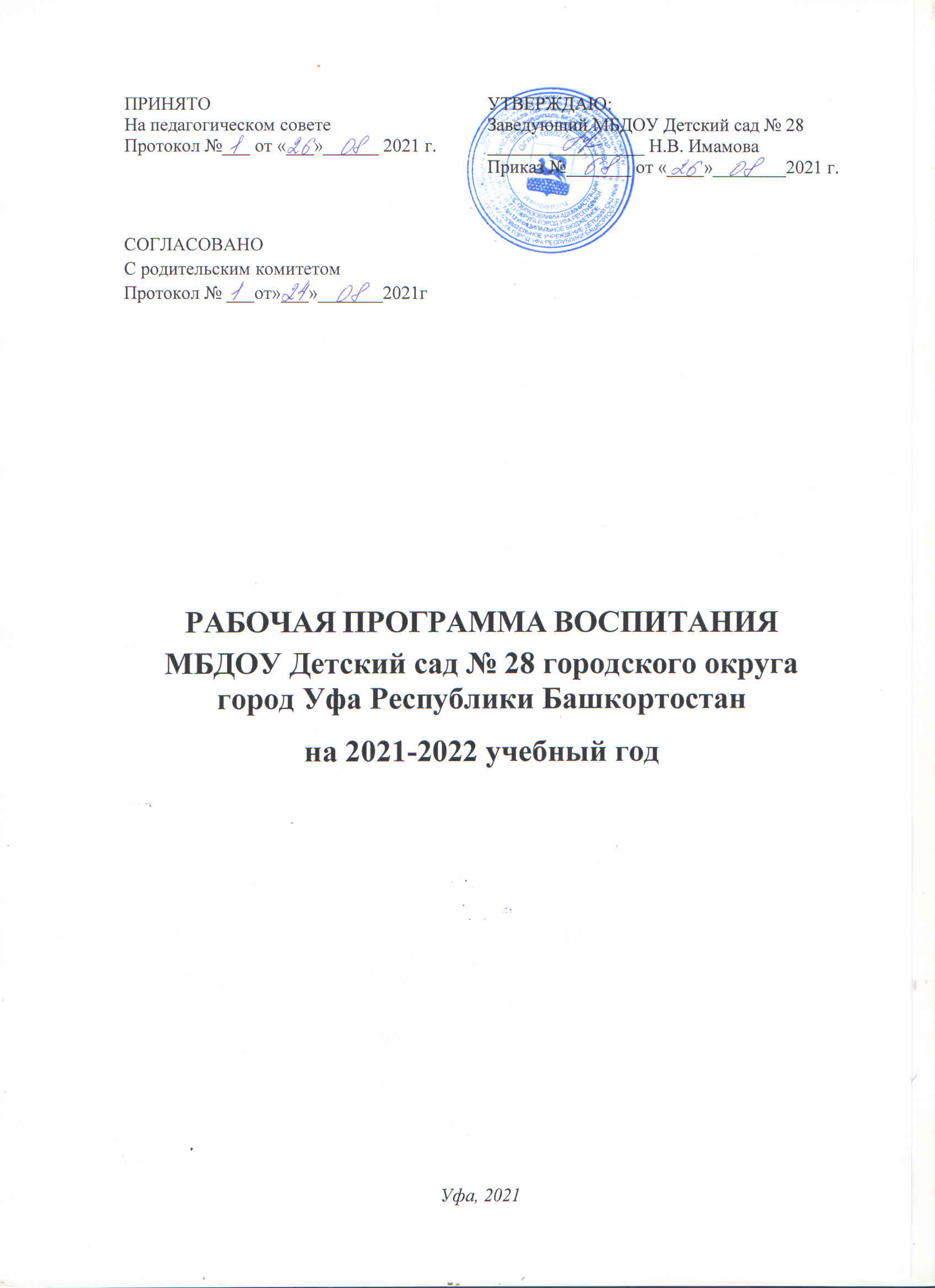 СОДЕРЖАНИЕПояснительная записка	3-4ПОЯСНИТЕЛЬНАЯ ЗАПИСКАПрограмма воспитания МБДОУ Детский сад № 28 является обязательной частью основной образовательной программы МБДОУ Детский сад № 28 городского округа город Уфа Республики Башкортостан (далее - ООП ДО). Программа обеспечивает реализацию Федерального закона от 31 июля 2020 года № 304-ФЗ «О внесении изменений в Федеральный закон «Об образовании в Российской Федерации» по вопросам воспитания обучающихся» в котором отмечено, что ВОСПИТАНИЕ - деятельность, направленная на развитие личности, создание условий для самоопределения и социализации обучающихся на основе социокультурных, духовно-нравственных ценностей и принятых в российском обществе правил и норм поведения в интересах человека, семьи, общества и государства, формирование у обучающихся чувства патриотизма, гражданственности, уважения к памяти защитников Отечества и подвигам Героев Отечества, закону и правопорядку, человеку труда и старшему поколению, взаимного уважения, бережного отношения к культурному наследию и традициям многонационального народа Российской Федерации, природе и окружающей среде.РПВ направлена на решение вопросов гармоничного вхождения воспитанников в социальный мир и налаживания взаимоотношений с окружающими их людьми. В центре РПВ в соответствии с Федеральными государственными образовательными стандартами дошкольного образования (далее – ФГОС ДО) находится одна из ключевых задач: формирование общей культуры личности детей, в том числе ценностей здорового образа жизни, развития их социальных, нравственных, эстетических, интеллектуальных, физических качеств, инициативности, самостоятельности и ответственности ребенка. РПВ призвана обеспечить достижение детьми личностных результатов, указанных во ФГОС ДО. Реализация Примерной программы основана на сетевом взаимодействии с разными субъектами воспитательно-образовательного процесса. Миссией воспитания и развития личности гражданина России выступает сплочение и консолидация нации, укрепление социальной солидарности, повышении доверия личности к жизни в России, согражданам, обществу, настоящему и будущему Республики Башкортостан, Российской Федерации, на основе базовых ценностей Российского гражданского общества и развитие у подрастающего поколения навыков позитивной социализации.Основой разработки РПВ являются положения следующих документов:1. Конституция Российской Федерации (ред. от 04.07.2020г.) ст.67.1, п.4; 2. Федеральный закон Российской Федерации от 29.12.2012 г. № 273-ФЗ «Об образовании в Российской Федерации»; 3. Федеральный закон от 31.07.2020 г. № 304-ФЗ «О внесении изменений в Федеральный закон «Об образовании в Российской Федерации» по вопросам воспитания обучающихся; 4. Федеральный государственный образовательный стандарт дошкольного образования, утвержден приказом Министерства образования и науки России от 17 октября 2013г. № 1155; 5. Указ Президента Российской Федерации Путина В.В. от 07.05.2018 № 204 «О национальных целях и стратегических задачах развития Российской Федерации на период до 2024 года»; 6. Стратегия развития воспитания в Российской Федерации на период до 2025, утверждена распоряжением Правительства Российской Федерации от 29 мая 2015 г. № 996-р; 7. Примерная программа воспитания, одобрена решением федерального учебно-методического объединения по общему образованию от 02 июня 2020г. № 2/20 http://form.instrao.ru; 8. Основная образовательная программа дошкольного образования Учреждения.9. Региональные парциальные программы «Академия детства» Азнабаева Ф.Г., Фаизова М.И.Программа воспитания призвана помочь всем участникам образовательных отношений реализовать воспитательный потенциал совместной деятельности. К Программе прилагается календарный план воспитательной работы. РАЗДЕЛ 1. ЦЕЛЕВЫЕ ОРИЕНТИРЫ И ПЛАНИРУЕМЫЕ РЕЗУЛЬТАТЫ ПРОГРАММЫ ВОСПИТАНИЯЦель Программы воспитания В соответствии с федеральным государственным образовательным стандартом дошкольного образования (далее – ФГОС ДО) и основной образовательной программой нашего учреждения (далее - ООП) целью деятельности МБДОУ Детский сад № 28 является – развитие личности детей дошкольного возраста с учетом их индивидуальных, психологических и физиологических особенностей.  Исходя из этого, а также основываясь на базовых для нашего общества ценностях, формируется общая цель воспитания в МБДОУ Детский сад № 28 - создание условий для самоопределения и социализации детей дошкольного возраста на основе социокультурных, духовно-нравственных ценностей и принятых в российском обществе правил и норм поведения в интересах человека, семьи, общества и государства через:формирование ценностного отношения к окружающему миру, другим людям, себе;  овладение первичными представлениями о базовых ценностях, а также выработанных обществом нормах и правилах поведения;приобретение первичного опыта деятельности и поведения в соответствии с базовыми национальными ценностями, нормами и правилами, принятыми в обществе.Данная цель ориентирует педагогических работников ДОУ не на обеспечение соответствия личности воспитанника единому уровню воспитанности, а на обеспечение позитивной динамики развития его личности. В связи с этим важно сочетание усилий педагога по развитию личности воспитанников и усилий самого ребенка по своему саморазвитию. Их сотрудничество, партнерские отношения являются важным фактором успеха в достижении цели.Конкретизация общей цели воспитания, применительно к возрастным особенностям воспитанников, позволяет выделить в ней следующие задачи, выполнение которых необходимо реализовывать на разных этапах дошкольного образования детей от 2 до 8 лет:1.Поддержка традиций дошкольного учреждения в проведении  социально значимых образовательных и досуговых мероприятий. 2. Развитие способностей и творческого потенциала каждого ребенка, социальных, нравственных, физических, интеллектуальных, эстетических качеств. 3. Создание благоприятных условий для гармоничного развития каждого ребенка в соответствии с его возрастными, гендерными, индивидуальными особенностями и склонностями. 4. Формирование общей культуры личности ребенка, в том числе ценностей здорового и устойчивого образа жизни, инициативности, самостоятельности и ответственности, активной жизненной позиции. 5. Организация содержательного взаимодействия ребенка с другими детьми, взрослыми и окружающим миром на основе гуманистических ценностей и идеалов, прав свободного человека. 6. Воспитание у ребенка чувства собственного достоинства, патриотических чувств, любви к Родине, гордости за ее достижения на основе духовно-нравственных и социокультурных ценностей и принятых в обществе правил, и норм поведения в интересах человека, семьи, общества. 7. Использование воспитательного ресурса развивающей предметно-пространственной среды ДОУ. 8. Объединение воспитательных ресурсов семьи и МБДОУ Детский сад № 28  на основе традиционных духовно-нравственных ценностей семьи и общества. 9. Установление партнерских взаимоотношений МБДОУ Детский сад № 28 с семьей, оказание ей психолого-педагогической поддержки, повышение компетентности родителей (законных представителей) воспитанников в вопросах воспитания, развития и образования детей. Программа воспитания призвана помочь всем участникам образовательных отношений реализовать воспитательный потенциал совместной деятельности.1.2. Методологические основы и принципы построения Программы воспитанияМетодологической основой Программы воспитания являются антропологический, культурно-исторический и практичные подходы. Концепция Программы основывается на базовых ценностях воспитания, заложенных в определении воспитания, содержащемся в Федеральном законе от 29 декабря 2012 г. № 273-ФЗ «Об образовании в Российской Федерации».         Методологическими ориентирами воспитания также выступают следующие идеи отечественной педагогики и психологии: развитие личного субъективного мнения и личности ребенка в деятельности; духовно-  нравственное, ценностное и смысловое содержание воспитания; идея о сущности детства как сенситивного периода воспитания; амплификация (обогащение) развития ребёнка средствами разных «специфически детских видов деятельности». Программа воспитания руководствуется принципами, определенными ФГОС ДО. Программа воспитания построена на основе духовно-нравственных и социокультурных ценностей и принятых в обществе правил, и норм поведения в интересах человека, семьи, общества и опирается на следующие принципы:  принцип гуманизма. Приоритет жизни и здоровья человека, прав и свобод личности, свободного развития личности; воспитание взаимоуважения, трудолюбия, гражданственности, патриотизма, ответственности, правовой культуры, бережного отношения к природе и окружающей среде, рационального природопользования;  принцип ценностного единства и совместности. Единство ценностей и смыслов воспитания, разделяемых всеми участниками образовательных отношений, содействие, сотворчество и сопереживание, взаимопонимание и взаимное уважение;  принцип общего культурного образования. Воспитание основывается на культуре и традициях России, включая культурные особенности региона;  принцип следования нравственному примеру. Пример как метод воспитания позволяет расширить нравственный опыт ребенка, побудить его к открытому внутреннему диалогу, пробудить в нем нравственную рефлексию, обеспечить возможность выбора при построении собственной системы ценностных отношений, продемонстрировать ребенку реальную возможность следования идеалу в жизни;принципы безопасной жизнедеятельности. Защищенность важных интересов личности от внутренних и внешних угроз, воспитание через призму безопасности и безопасного поведения;принцип совместной деятельности ребенка и взрослого. Значимость совместной деятельности взрослого и ребенка на основе приобщения к культурным ценностям и их освоения;принцип инклюзивности. Организация образовательного процесса, при котором все дети, независимо от их физических, психических, интеллектуальных, культурно-этнических, языковых и иных особенностей, включены в общую систему образования. Рабочая Программа воспитания МБДОУ Детский сад № 28 не является инструментом воспитания, так как воспитанника воспитывает не документ, а педагогический работник – своими действиями, словами, отношениями. Рабочая программа воспитания лишь позволяет педагогическим работникам ДОУ скоординировать свои усилия, направленные на воспитание воспитанников.1.2.1. Уклад образовательной организации Программа воспитания учитывает условия, существующие в дошкольном учреждении, индивидуальные особенности, интересы, потребности воспитанников и их родителей. Процесс воспитания в ДОУ основывается на общепедагогических принципах, изложенных в ФГОС дошкольного образования (Раздел I, пункт 1.2.): - поддержка разнообразия детства; - сохранение уникальности и самоценности детства как важного этапа в общем развитии человека, самоценность детства - понимание (рассмотрение) детства как периода жизни значимого самого по себе, без всяких условий;  значимого тем, что происходит с ребенком сейчас, а не тем, что этот период есть период подготовки к следующему периоду; - личностно-развивающий и гуманистический характер взаимодействия взрослых (родителей (законных представителей), педагогических и иных работников Организации) и детей; - уважение личности ребенка. МБДОУ Детский сад № 28 с многолетней историей, и в тоже время современное, динамично развивающееся образовательное учреждение, в котором сохраняются лучшие традиции прошлого, осуществляется стремление к современному и инновационному будущему. МБДОУ Детский сад № 28 расположен в микрорайоне Сипайлово, который считается самым благоприятным по экологическим условиям. Жилые массивы состоят из многоэтажных домов. Детский сад расположен вдали от промышленной зоны. Вблизи расположена общеобразовательная школа № 17 , недалеко – парк культуры и отдых Кашкадан детская музыкальная школа, библиотека,  центры детского творчества «Салям», «Созвездие», кинотеатр, что позволяет привлечь их в рамках социально-педагогического партнёрства по различным направлениям воспитания и социализации обучающихся. Задачи воспитания реализуются в течение всего времени нахождения ребенка в детском саду: в процессе ООД, режимных моментов, совместной деятельности с детьми и индивидуальной работы.Основные традиции воспитательного процесса в нашем ДОУ: 1. Стержнем годового цикла воспитательной работы являются общие для всего детского сада событийные мероприятия, в которых участвуют дети разных возрастов. Межвозрастное взаимодействие дошкольников способствует их взаимообучению и взаимовоспитанию. Общение младших по возрасту ребят со старшими создает благоприятные условия для формирования дружеских отношений, положительных эмоций, проявления уважения, самостоятельности. Это дает больший воспитательный результат, чем прямое влияние педагога. 2. Детская художественная литература и народное творчество традиционно рассматриваются педагогами ДОУ в качестве наиболее доступных и действенных в воспитательном отношении видов искусства, обеспечивающих развитие личности дошкольника в соответствии с общечеловеческими и национальными ценностными установками. 3. Воспитатели и специалисты ДОУ ориентированы на организацию разнообразных форм детских сообществ. Это кружки, творческие студии, лаборатории, детско-взрослые сообщества и др. Данные сообщества обеспечивают полноценный опыт социализации детей. 4. Коллективное планирование, разработка и проведение общих мероприятий. В ДОУ существует практика создания творческих групп педагогов, которые оказывают консультационную, психологическую, информационную и технологическую поддержку своим коллегам в организации воспитательных мероприятий.  5. В детском саду создана система методического сопровождения педагогических инициатив семьи. Организовано единое с родителями образовательное пространство для обмена опытом, знаниями, идеями, для обсуждения и решения конкретных воспитательных задач. Именно педагогическая инициатива родителей стала новым этапом сотрудничества с ними, показателем качества воспитательной работы. 6. Дополнительным воспитательным ресурсом по приобщению дошкольников к истории и культуре своей Отчизны и своего родного края являются мини-музеи, которые систематически организуются в каждой группе дошкольного учреждения. Музейная педагогика рассматривается нами как ценность, обладающая исторической и художественной значимостью. Воспитательный процесс в ДОУ выстраивается с учетом концепции духовно - нравственного развития и воспитания личности гражданина России, включающей в себя:  национальный воспитательный идеал – высшая цель, образования нравственное (идеальное) представление о человеке, на воспитание, обучение и развитие которого направлены усилия основных субъектов национальной жизни: государства, семьи, школы, политических партий, религиозных объединений и общественных организаций;  базовые национальные ценности – основные моральные ценности, приоритетные нравственные установки, существующие в культурных, семейных, социально-исторических, религиозных традициях многонационального народа Российской Федерации, передаваемые от поколения к поколению и обеспечивающие успешное развитие страны в современных условиях:  патриотизм – любовь к России, к своему народу, к своей малой Родине, служение Отечеству;  социальная солидарность – свобода личная и национальная, доверие к людям, институтам государства и гражданского общества, справедливость, милосердие, честь, достоинство;  гражданственность – служение Отечеству, правовое государство, гражданское общество, закон и правопорядок, поликультурный мир, свобода совести и вероисповедания;  семья – любовь и верность, здоровье, достаток, уважение к родителям, забота о старших и младших, забота о продолжении рода;  труд и творчество – уважение к труду, творчество и созидание, целеустремлённость и настойчивость;  наука – ценность знания, стремление к истине, научная картина мира;  традиционные российские религии – представления о вере, духовности религиозной жизни человека, ценности религиозного мировоззрения, толерантности, формируемые на основе межконфессионального диалога;  искусство и литература – красота, гармония, духовный мир человека,  нравственный выбор, смысл жизни, эстетическое развитие, этическое развитие;  природа – эволюция, родная земля, заповедная природа, планета Земля, экологическое сознание;  человечество – мир во всем мире, многообразие культур и народов, прогресс человечества, международное сотрудничество;  духовно-нравственное развитие личности – осуществляемое в процессе социализации последовательное расширение и укрепление ценностно-смысловой сферы личности, формирование способности человека оценивать и сознательно выстраивать на основе традиционных моральных норм и нравственных идеалов отношения к себе, другим людям, обществу, государству, Отечеству, миру в целом;  духовно-нравственное воспитание личности гражданина России – педагогически организованный процесс усвоения и приятия воспитанниками базовых национальных ценностей, имеющих иерархическую структуру и сложную организацию. Носителями этих ценностей являются многонациональный народ Российской Федерации, государство, семья, культурно-территориальные сообщества, традиционные российские религиозные объединения (христианские, прежде всего в форме русского православия, исламские, иудаистские, буддистские), мировое сообщество.1.2.2. Воспитывающая среда ДОО                   Воспитывающая среда – это совокупность окружающих ребенка социально- ценностных обстоятельств, влияющих на его личностное развитие и содействующих его включению в современную культуру.                 Воспитывающая среда определяется, с одной стороны, целями и задачами воспитания, с другой – культурными ценностями, образцами и практиками. В этом контексте, основными характеристиками среды являются ее насыщенность и структурированность.              Воспитывающая среда строится по трем линиям:   «от взрослого», который создает предметно-пространственную среду, насыщая ее ценностями и смыслами;   «от совместности ребенка и взрослого»  воспитывающая среда, направленная на взаимодействие ребенка и взрослого, раскрывающего смыслы и ценности воспитания;  «от ребенка»: воспитывающая среда, в которой ребенок самостоятельно творит, живет и получает опыт позитивных достижений, осваивая ценности и смыслы, заложенные взрослым.          Цели и задачи воспитания реализуются во всех видах деятельности дошкольника, обозначенных в Федеральном государственном образовательном стандарте дошкольного образования (далее – ФГОС ДО). Все виды детской деятельности опосредованы разными типами  активностей: - предметно-целевая (виды деятельности, организуемые взрослым, в которых он открывает ребенку смысл и ценность человеческой деятельности, способы ее реализации совместно с родителями, воспитателями, сверстниками); - культурные практики (активная, самостоятельная апробация каждым ребенком инструментального и ценностного содержаний, полученных от взрослого и способов их реализации в различных видах деятельности через личный опыт); - свободная инициативная деятельность ребенка (его спонтанная самостоятельная активность, в рамках которой он реализует свои базовые устремления: любознательность, общительность, опыт деятельности на основе усвоенных ценностей).1.2.3. Общности (сообщества) ДОО        Общность – это качественная характеристика любого объединения людей, определяющая степень их единства и совместности, для которой характерно содействие друг другу, сотворчество и сопереживание, взаимопонимание и взаимное уважение, наличие общих симпатий, ценностей и смыслов.        Понятие общность основывается на социальной ситуации развития ребенка, которая представляет собой исходный момент для всех динамических изменений, происходящих в развитии в течение данного периода. Она определяет целиком и полностью те формы и тот путь, следуя по которому, ребенок приобретает новые и новые свойства своей личности, черпая их из среды, как из основного источника своего развития, тот путь, по которому социальное становится индивидуальным.          Процесс воспитания детей дошкольного возраста связан с деятельностью разных видов общностей (детских, детско-взрослых, профессионально-родительских, профессиональных).                 Воспитательное событие – это единица воспитания, в которой активность взрослого приводит к накоплению ребенком собственного опыта переживания базовых ценностей. Событием может быть не только организованное мероприятие, но и любой режимный момент, традиции утренней встречи детей, индивидуальная беседа, общие дела и совместно реализуемые проекты, и прочее.Профессиональная общность – это устойчивая система связей и отношений между людьми, единство целей и задач воспитания, реализуемое всеми сотрудниками ОО. Сами участники общности должны разделять те ценности, которые заложены в основу Программы. Основой эффективности такой общности является рефлексия собственной профессиональной деятельности. Воспитатель, а также другие сотрудники должны:  быть примером в формировании полноценных и сформированных ценностных ориентиров, норм общения и поведения;  мотивировать детей к общению друг с другом, поощрять даже самые незначительные стремления к общению и взаимодействию;  поощрять детскую дружбу, стараться, чтобы дружба между отдельными детьми внутри группы сверстников принимала общественную направленность;  заботиться о том, чтобы дети непрерывно приобретали опыт общения на основе чувства доброжелательности;  содействовать проявлению детьми заботы об окружающих, учить проявлять чуткость к сверстникам, побуждать детей сопереживать, беспокоиться, проявлять внимание к заболевшему товарищу;   воспитывать в детях такие качества личности, которые помогают влиться в общество сверстников (организованность, общительность, отзывчивость, щедрость, доброжелательность и пр.);  учить детей совместной деятельности, насыщать их жизнь событиями, которые сплачивали бы и объединяли ребят;  воспитывать в детях чувство ответственности перед группой за свое поведение.Профессионально-родительская общность включает сотрудников ОО и всех взрослых членов семей воспитанников, которых связывают не только общие ценности, цели развития и воспитания детей, но и уважение друг к другу. Основная задача – объединение усилий по воспитанию ребенка в семье и в ОО. Зачастую поведение ребенка сильно различается дома и в ОО. Без совместного обсуждения воспитывающими взрослыми особенностей ребенка невозможно выявление и в дальнейшем создание условий, которые необходимы для его оптимального и полноценного развития и воспитания. Детско-взрослая общность. Для общности характерно содействие друг другу, сотворчество и сопереживание, взаимопонимание и взаимное уважение, отношение к ребенку как к полноправному человеку, наличие общих симпатий, ценностей и смыслов у всех участников общности.            Детско-взрослая общность является источником и механизмом воспитания ребенка. Находясь в общности, ребенок сначала приобщается к тем правилам и нормам, которые вносят взрослые в общность, а затем эти нормы усваиваются ребенком и становятся его собственными.      Общность строится и задается системой связей и отношений ее участников. В каждом возрасте и каждом случае она будет обладать своей спецификой в зависимости от решаемых воспитательных задач. Детская общность. Общество сверстников – необходимое условие полноценного развития личности ребенка. Здесь он непрерывно приобретает способы общественного поведения, под руководством воспитателя учится умению дружно жить, сообща играть, трудиться, заниматься, достигать поставленной цели. Чувство приверженности к группе сверстников рождается тогда, когда ребенок впервые начинает понимать, что рядом с ним такие же, как он сам, что свои желания необходимо соотносить с желаниями других.        Воспитатель должен воспитывать у детей навыки и привычки поведения, качества, определяющие характер взаимоотношений ребенка с другими людьми и его успешность в том или ином сообществе. Поэтому так важно придать детским взаимоотношениям дух доброжелательности, развивать у детей стремление и умение помогать как старшим, так и друг другу, оказывать сопротивление плохим поступкам, общими усилиями достигать поставленной цели.           Одним из видов детских общностей являются разновозрастные детские общности. В ОО должна быть обеспечена возможность взаимодействия ребенка как со старшими, так и с младшими детьми. Включенность ребенка в отношения со старшими, помимо подражания и приобретения нового, рождает опыт послушания, следования общим для всех правилам, нормам поведения и традициям. Отношения с младшими – это возможность для ребенка стать авторитетом и образцом для подражания, а также пространство для воспитания заботы и ответственности.            Организация жизнедеятельности детей дошкольного возраста в разновозрастной группе обладает большим воспитательным потенциалом для инклюзивного образования.Культура поведения воспитателя в общностях как значимая составляющая уклада.                Культура поведения взрослых в ОО направлена на создание воспитывающей среды как условия решения возрастных задач воспитания. Общая психологическая атмосфера, эмоциональный настрой группы, спокойная обстановка, отсутствие спешки, разумная сбалансированность планов – это необходимые условия нормальной жизни и развития детей. Воспитатель должен соблюдать кодекс нормы профессиональной этики и поведения: педагог всегда выходит навстречу родителям и приветствует родителей и детей первым;  улыбка – всегда обязательная часть приветствия;  педагог описывает события и ситуации, но не даёт им оценки;  педагог не обвиняет родителей и не возлагает на них ответственность за поведение детей в детском саду;  тон общения ровный и дружелюбный, исключается повышение голоса;  уважительное отношение к личности воспитанника;  умение заинтересованно слушать собеседника и сопереживать ему;  умение видеть и слышать воспитанника, сопереживать ему;  уравновешенность и самообладание, выдержка в отношениях с детьми;  умение быстро и правильно оценивать сложившуюся обстановку и в то же время не торопиться с выводами о поведении и способностях воспитанников;  умение сочетать мягкий эмоциональный и деловой тон в отношениях с детьми;  умение сочетать требовательность с чутким отношением к воспитанникам;  знание возрастных и индивидуальных особенностей воспитанников;  соответствие внешнего вида статусу воспитателя детского сада.1.2.4. Социокультурный контекстСоциокультурный контекст – это социальная и культурная среда, в которой человек растет и живет, а также включает влияние, которое среда оказывает на его идеи и поведение. Социокультурные ценности – это основные жизненные смыслы, определяющие отношение человека к окружающей действительности и детерменирующие основные модели социального поведения, которыми руководствуется человек в повседневной жизнии деятельности. Социокультурные ценности являются определяющей структурно-содержательной основой программы воспитания. Социокультурный контекст воспитания является вариативной составляющей воспитательной программы. Он учитывает этнокультурные, конфессиональные и региональные особенности и направлен на формирование ресурсов воспитательной программы. Реализация социокультурного контекста опирается на построение социального партнерства образовательной организации. В рамках социокультурного контекста повышается роль родительской общественности как субъекта образовательных отношений в Программе воспитания.1.2.5. Деятельности и культурные практики в ДОУЦели и задачи воспитания реализуются в учреждении во всех видах деятельности дошкольника, обозначенных во ФГОС ДО. В качестве средств реализации цели воспитания выступают следующие основные виды деятельности и культурные практики:  предметно-целевая (виды деятельности, организуемые взрослым, в которых он открывает ребенку смысл и ценность человеческой деятельности, способы ее реализации совместно с родителями, воспитателями, сверстниками);  культурные практики (активная, самостоятельная апробация каждым ребенком инструментального и ценностного содержаний, полученных от взрослого, и способов их реализации в различных видах деятельности через личный опыт);  свободная инициативная деятельность ребенка (его спонтанная самостоятельная активность, в рамках которой он реализует свои базовые устремления: любознательность, общительность, опыт деятельности на основе усвоенных ценностей).1.3Требования к планируемым результатам освоения Программы воспитания.Планируемые результаты воспитания носят отсроченный характер, но деятельность воспитателя нацелена на перспективу развития и становления личности ребенка. Поэтому результаты достижения цели воспитания даны в виде целевых ориентиров, представленных в виде обобщенных портретов ребенка к концу раннего и дошкольного возрастов. Основы личности закладываются в дошкольном детстве, и, если какие-либо линии развития не получат своего становления в детстве, это может отрицательно сказаться на гармоничном развитии человека в будущем. На уровне ОО не осуществляется оценка результатов воспитательной работы в соответствии с ФГОС ДО, так как «целевые ориентиры основной образовательной программы дошкольного образования не подлежат непосредственной оценке, в том числе в виде педагогической диагностики (мониторинга), и не являются основанием для их формального сравнения с реальными достижениями детей».Целевые ориентиры воспитательной работы для детей младенческого и раннего возраста (до 3 лет) Портрет ребенка младенческого и раннего возраста (к 3-м годам)Целевые ориентиры воспитательной работы для детей дошкольного возраста (до 8 лет) Портрет ребенка дошкольного возраста (к 8-ми годам)II. СОДЕРЖАТЕЛЬНЫЙ РАЗДЕЛ. 2.1. Содержание воспитательной работы по направлениям воспитанияСодержание Программы воспитания реализуется в ходе освоения детьми дошкольного возраста всех образовательных областей, обозначенных во ФГОС ДО, одной из задач которого является объединение воспитания и обучения в целостный образовательный процесс на основе духовно-нравственных и социокультурных ценностей, принятых в обществе правил и норм поведения в интересах человека, семьи, общества и обеспечивает развитие личности, мотивации и способностей детей в различных видах деятельности:  игровая;  коммуникативная;  познавательно-исследовательская;  восприятие художественной литературы и фольклора;  самообслуживание и элементарный бытовой труд;  конструирование из разного материала;  изобразительная;  музыкальная;  двигательная. и охватывает следующие образовательные области: 1. Социально-коммуникативное развитие; 2. Познавательное развитие; 3. Речевое развитие; 4. Художественно-эстетическое развитие; 5. Физическое развитие.Дошкольное образование – процесс непрерывный (ежеминутный) и реализуемый во всех режимных моментах (повседневная бытовая деятельность, игры,занятия, прогулки и т.д.). В соответствии со спецификой работы ДОУ, воспитанники пребывают в учреждении на протяжении 12 часов. Именно поэтому воспитательный процесс должен осуществляться постоянно, выполняя поставленные задачи рабочей Программы воспитания. Процесс воспитания – это процесс формирования морального сознания, нравственных чувств и привычек, нравственного поведения с первых лет жизни ребенка.    Реализация цели и задач данной Программы осуществляется в рамках нескольких направлений воспитательной работы ДОУ, формирование которых в совокупности обеспечит полноценное и гармоничное развитие личности детей от 2 до 8 лет: Патриотическое направление воспитания Социальное направление воспитания Познавательное направление воспитания.Физическое и оздоровительное направление воспитания Трудовое направление воспитания Этико-эстетическое направление воспитания. 	 В каждом из перечисленных направлений воспитания существуют свои подразделы, которые тесно взаимосвязаны между собой и обеспечивают интеграцию воспитательной деятельности во все образовательные области и во все виды детской деятельности в образовательном процессе, согласно ООП МБДОУ Детский сад № 28.2.1.1. Патриотическое направление воспитания   	Ценности Родина и природа лежат в основе патриотического направления воспитания. Патриотизм – это воспитание в ребенке нравственных качеств, чувства любви, интереса к своей стране – России, своему краю, малой родине, своему народу и народу России в целом (гражданский патриотизм), ответственности, трудолюбия; ощущения принадлежности к своему народу.  	Патриотическое направление воспитания строится на идее патриотизма как нравственного чувства, которое вырастает из культуры человеческого бытия, особенностей образа жизни и ее уклада, народных и семейных традиций.  	Воспитательная работа в данном направлении связана со структурой самого понятия «патриотизм» и определяется через следующие взаимосвязанные компоненты:  когнитивно-смысловой, связанный со знаниями об истории России, своего края, духовных и культурных традиций и достижений многонационального народа России;  эмоционально-ценностный, характеризующийся любовью к Родине – России, уважением к своему народу, народу России в целом;  регуляторно-волевой, обеспечивающий укоренение знаний в духовных и культурных традициях своего народа, деятельность на основе понимания ответственности за настоящее и будущее своего народа, России. Задачи патриотического воспитания: 1) формирование любви к родному краю, родной природе, родному языку, культурному наследию своего народа; 2) воспитание любви, уважения к своим национальным особенностям и чувства собственного достоинства как представителя своего народа; 3) воспитание уважительного отношения к гражданам России в целом, своим соотечественникам и согражданам, представителям всех народов России, к ровесникам, родителям, соседям, старшим, другим людям вне зависимости от их этнической принадлежности; 4) воспитание любви к родной природе, природе своего края, России, понимания единства природы и людей и бережного ответственного отношения к природе.  	 При реализации указанных задач воспитатель ДОО должен сосредоточить свое внимание на нескольких основных направлениях воспитательной работы:  ознакомлении детей с историей, героями, культурой, традициями России и своего народа;  организации коллективных творческих проектов, направленных на приобщение детей к российским общенациональным традициям;  формировании правильного и безопасного поведения в природе, осознанного отношения к растениям, животным, к последствиям хозяйственной деятельности человека.Содержание воспитательной деятельности по Патриотическому направлению в интеграции с содержанием образовательных областей2.1.2. Социальное направление воспитанияЦенности семья, дружба, человек и сотрудничество лежат в основе социального направления воспитания.В дошкольном детстве ребенок открывает Личность другого человека и его значение в собственной жизни и жизни людей. Он начинает осваивать все многообразие социальных отношений и социальных ролей. Он учится действовать сообща, подчиняться правилам, нести ответственность за свои поступки, действовать в интересах семьи, группы. Формирование правильного ценностно-смыслового отношения ребенка к социальному окружению невозможно без грамотно выстроенного воспитательного процесса, в котором обязательно должна быть личная социальная инициатива ребенка в детско-взрослых и детских общностях. Важным аспектом является формирование у дошкольника представления о мире профессий взрослых, появление к моменту подготовки к школе положительной установки к обучению в школе как важному шагу взросления.Основная цель социального направления воспитания дошкольника заключается в формировании ценностного отношения детей к семье, другому человеку, развитии дружелюбия, создания условий для реализации в обществе.Выделяются основные задачи социального направления воспитания. Формирование у ребенка представлений о добре и зле, позитивного образа семьи с детьми, ознакомление с распределением ролей в семье, образами дружбы в фольклоре и детской литературе, примерами сотрудничества и взаимопомощи людей в различных видах деятельности (на материале истории России, ее героев), милосердия и заботы. Анализ поступков самих детей в группе в различных ситуациях.Формирование навыков, необходимых для полноценного существования в обществе: эмпатии (сопереживания), коммуникабельности, заботы, ответственности, сотрудничества, умения договариваться, умения соблюдать правила. Развитие способности поставить себя на место другого как проявление личностной зрелости и преодоление детского эгоизма.    При реализации данных задач воспитатель выстраивает свою работу с учетом основных направлениях воспитательной работы:  организовывать сюжетно-ролевые игры (в семью, в команду и т. п.), игры с правилами, традиционные народные игры и пр.;  воспитывать у детей навыки поведения в обществе;  учить детей сотрудничать, организуя групповые формы в продуктивных видах деятельности;  учить детей анализировать поступки и чувства – свои и других людей;  организовывать коллективные проекты заботы и помощи;  создавать доброжелательный психологический климат в группе.Содержание воспитательной деятельности по Социальному направлению воспитания в интеграции с содержанием образовательных областей2.1.3. Познавательное направление воспитания Ценность – знания. Цель познавательного направления воспитания – формирование ценности познания. Значимым для воспитания ребенка является формирование целостной картины мира, в которой интегрировано ценностное, эмоционально окрашенное отношение к миру, людям, природе, деятельности человека. Задачи познавательного направления воспитания: 1) развитие любознательности, формирование опыта познавательной инициативы;2) формирование ценностного отношения к взрослому как источнику знаний; 3) приобщение ребенка к культурным способам познания (книги, интернет-источники, дискуссии и др.). Направления деятельности воспитателя:  совместная деятельность воспитателя с детьми на основе наблюдения, сравнения, проведения опытов (экспериментирования), организации походов и экскурсий, просмотра доступных для восприятия ребенка познавательных фильмов, чтения и просмотра книг;  организация конструкторской и продуктивной творческой деятельности, проектной и исследовательской деятельности детей совместно со взрослыми;  организация насыщенной и структурированной образовательной среды, включающей иллюстрации, видеоматериалы, ориентированные на детскую аудиторию; различного типа конструкторы и наборы для экспериментирования.Содержание воспитательной деятельности по Познавательному направлению воспитания в интеграции с содержанием образовательных областей2.1.4. Физическое и оздоровительное направление воспитания Ценность – здоровье. Цель данного направления – сформировать навыки здорового образа жизни, где безопасность жизнедеятельности лежит в основе всего. Физическое развитие и освоение ребенком своего тела происходит в виде любой двигательной активности: выполнение бытовых обязанностей, игр, ритмики и танцев, творческой деятельности, спорта, прогулок. Задачи по формированию здорового образа жизни:  обеспечение построения образовательного процесса физического воспитания детей (совместной и самостоятельной деятельности) на основе здоровье формирующих и здоровье сберегающих технологий, и обеспечение условий для гармоничного физического и эстетического развития ребенка;   закаливание, повышение сопротивляемости к воздействию условий внешней среды;  укрепление опорно-двигательного аппарата; развитие двигательных способностей, обучение двигательным навыкам и умениям;  формирование элементарных представлений в области физической культуры, здоровья и безопасного образа жизни;  организация сна, здорового питания, выстраивание правильного режима дня;  воспитание экологической культуры, обучение безопасности жизнедеятельности. Направления деятельности педагогов:  организация подвижных, спортивных игр, в том числе традиционных народных игр, дворовых игр на территории детского сада;  создание детско-взрослых проектов по здоровому образу жизни;  введение оздоровительных традиций в ДОО. Формирование у дошкольников культурно-гигиенических навыков является важной частью воспитания культуры здоровья. Воспитатель формирует у дошкольников понимание того, что чистота лица и тела, опрятность одежды отвечают не только гигиене и здоровью человека, но и социальным ожиданиям окружающих людей. Особенность культурно-гигиенических навыков заключается в том, что они формируются на протяжении всего пребывания ребенка в ДОО. В формировании культурно-гигиенических навыков режим дня играет одну из ключевых ролей. Привыкая выполнять серию гигиенических процедур с определенной периодичностью, ребенок вводит их в свое бытовое пространство, и постепенно они становятся для него привычкой. Формируя у детей культурно-гигиенические навыки, воспитатель обращает внимание на нескольких основных направлениях воспитательной работы:  формировать у ребенка навыки поведения во время приема пищи;  формировать у ребенка представления о ценности здоровья, красоте и чистоте тела;  формировать у ребенка привычку следить за своим внешним видом;  включать информацию о гигиене в повседневную жизнь ребенка, в игру. Работа по формированию у ребенка культурно-гигиенических навыков ведется в тесном контакте с семьей.Содержание воспитательной деятельности по Физическому и оздоровительному направлению воспитания в интеграции с содержанием образовательных областей2.1.5. Трудовое направление воспитания Ценность – труд. С дошкольного возраста каждый ребенок обязательно должен принимать участие в труде, и те несложные обязанности, которые он выполняет в детском саду и в семье, должны стать повседневными. Только при этом условии труд оказывает на детей определенное воспитательное воздействие и подготавливает их к осознанию его нравственной стороны. Основная цель трудового воспитания дошкольника заключается в формировании ценностного отношения детей к труду, трудолюбия, а также в приобщении ребенка к труду. Можно выделить основные задачи трудового воспитания. 1) Ознакомление с доступными детям видами труда взрослых и воспитание положительного отношения к их труду, познание явлений и свойств, связанных с преобразованием материалов и природной среды, которое является следствием трудовой деятельности взрослых и труда самих детей. 2) Формирование навыков, необходимых для трудовой деятельности детей, воспитание навыков организации своей работы, формирование элементарных навыков планирования. 3) Формирование трудового усилия (привычки к доступному дошкольнику напряжению физических, умственных и нравственных сил для решения трудовой задачи).   При реализации данных задач педагог выстраивает свою работу по нескольким направлениям воспитательной работы:  показать детям необходимость постоянного труда в повседневной жизни, использовать его возможности для нравственного воспитания дошкольников;  воспитывать у ребенка бережливость (беречь игрушки, одежду, труд и старания родителей, воспитателя, сверстников), так как данная черта непременно сопряжена с трудолюбием;  предоставлять детям самостоятельность в выполнении работы, чтобы они почувствовали ответственность за свои действия;  собственным примером трудолюбия и занятости создавать у детей соответствующее настроение, формировать стремление к полезной деятельности;  связывать развитие трудолюбия с формированием общественных мотивов труда, желанием приносить пользу людям.Содержание воспитательной деятельности по Трудовому направлению воспитания в интеграции с содержанием образовательных областей2.1.6. Этико-эстетическое направление воспитания Ценности – культура и красота. Культура поведения в своей основе имеет глубоко социальное нравственное чувство – уважение к человеку, к законам человеческого общества. Культура отношений является делом не столько личным, сколько общественным. Конкретные представления о культуре поведения усваиваются ребенком вместе с опытом поведения, с накоплением нравственных представлений.   Можно выделить основные задачи этико-эстетического воспитания: 1) формирование культуры общения, поведения, этических представлений;  2) воспитание представлений о значении опрятности и красоты внешней, ее влиянии на внутренний мир человека; 3) развитие предпосылок ценностно-смыслового восприятия и понимания произведений искусства, явлений жизни, отношений между людьми; 4) воспитание любви к прекрасному, уважения к традициям и культуре родной страны и других народов; 5) развитие творческого отношения к миру, природе, быту и к окружающей ребенка действительности; 6) формирование у детей эстетического вкуса, стремления окружать себя прекрасным, создавать его. Для формирования у детей культуры поведения, воспитатель ДОО должен сосредоточить свое внимание на нескольких основных направлениях воспитательной работы:  учить детей уважительно относиться к окружающим людям, считаться с их делами, интересами, удобствами;  воспитывать культуру общения ребенка, выражающуюся в общительности, этикет вежливости, предупредительности, сдержанности, умении вести себя в общественных местах;  воспитывать культуру речи: называть взрослых на «вы» и по имени и отчеству; не перебивать говорящих и выслушивать других; говорить четко, разборчиво, владеть голосом;  воспитывать культуру деятельности, что подразумевает умение обращаться с игрушками, книгами, личными вещами, имуществом ДОО; умение подготовиться к предстоящей деятельности, четко и последовательно выполнять и заканчивать ее, после завершения привести в порядок рабочее место, аккуратно убрать все за собой; привести в порядок свою одежду. Цель эстетического воспитания – становление у ребенка ценностного отношения к красоте. Эстетическое воспитание через обогащение чувственного опыта и развитие Мотивы поведения, формируемые в воспитании, закрепляются главным образом в процессе личного опыта, который приобретает дошкольник в повседневной жизни и деятельности, во взаимоотношениях со сверстниками и взрослыми. Чем более устойчивы и нравственно ценны мотивы, тем более устойчивыми и ценными оказываются чувства, привычки поведения и представления дошкольника, степень их осознанности эмоциональной сферы личности влияет на становление нравственной и духовной составляющей внутреннего мира ребенка. Направления деятельности воспитателя по эстетическому воспитанию предполагают следующее:  выстраивание взаимосвязи художественно-творческой деятельности самих детей с воспитательной работой через развитие восприятия, образных представлений, воображения и творчества;   уважительное отношение к результатам творчества детей, широкое включение их произведений в жизнь ДОО;  организацию выставок, концертов, создание эстетической развивающей среды и др.;  формирование чувства прекрасного на основе восприятия художественного слова на русском и родном языке;  реализация вариативности содержания, форм и методов работы с детьми по разным направлениям эстетического воспитания.Содержание воспитательной деятельности по Этико-- эстетическому направлению воспитания в интеграции с содержанием образовательных областей2.2. Особенности реализации воспитательного процесса Методы воспитания – это способы педагогического воздействия на сознание воспитуемых, направленные на достижение цели воспитания. Наиболее эффективные методы воспитания в сфере развития личности ребенка, это методы, которые обеспечивают создание у детей практического опыта общественного поведения. К ним можно отнести:  Метод приучения ребенка к положительным формам общественного поведения, воспитания нравственных привычек. Основной смысл его заключается в том, что детей систематически в самых разных ситуациях побуждают поступать в соответствии с нормами и правилами, принятыми в обществе. Например, здороваться и прощаться, благодарить за услугу, вежливо отвечать на вопросы, бережно относиться к вещам и т. п. Детей приучают к помощи и взаимопомощи, к проявлению заботы о младших, о старших, к правдивости, скромности. Приучение осуществляется с помощью упражнения, при этом побуждение к поступку, действию связывается с влиянием на чувства ребенка, на его сознание.  Упражнение предполагает включение детей в разнообразную практическую деятельность, в общение со сверстниками и взрослыми в естественных жизненных ситуациях и в специально создаваемых, стимулирующих дошкольников к таким поступкам. Метод приучения дает наибольший эффект если он сочетается с примером взрослого или других детей. Чтобы ребенок начал действовать по примеру старшего или сверстника, необходимо желание быть похожим на того, кто затронул его чувства, направил деятельность. Желание быть похожим реализуется через деятельность подражания. Когда пример получил отражение в деятельности ребенка, можно говорить о его активном влиянии на личность. Следует подчеркнуть значение целенаправленного наблюдения, организуемого педагогом. Наблюдение формирует отношение к наблюдаемому и положительно влияет на поведение детей.  Метод показ действия. С его помощью формируется такое важное качество, как самостоятельность. В условиях жизни ребенка в ДОУ самостоятельность приобретает ярко выраженный нравственный, общественный аспект.  Метод организации деятельности, которая и в дошкольном возрасте, особенно старшем, носит общественно полезный характер. В первую очередь это совместный, коллективный труд детей. Педагог определяет цель работы и обдумывает ее организацию в целом, а также подбор и расстановку участников в небольших объединениях. В старшей и подготовительной группах воспитатель, организуя разнообразную трудовую деятельность, формирует навыки самоорганизации: рекомендует ребятам самим обдумать, что и для чего надо делать, как спланировать и разделить работу и т. п. Педагог помогает своим воспитанникам правильно оценивать и общие результаты, и трудовые усилия каждого. Показателями нравственного развития детей этого возраста наряду с самоорганизацией являются доброжелательность, готовность к взаимопомощи, взаимовыручке, трудолюбие. В младшем дошкольном возрасте основная задача трудового воспитания — формирование самостоятельности, ибо она — необходимая предпосылка для появления у малыша желания выполнять трудовые поручения. Труд и игра являются и средствами, и методами воспитания.  игра – действенный метод воспитания в сфере личностного развития. Ценность ее как средства и действенного метода воспитания в том, что эта деятельность дает ребенку возможность наиболее свободно и самостоятельно устанавливать связи и отношения с другими детьми, выбирать цели, подбирать материалы и находить средства осуществления замысла. В игре особенно отчетливо проявляются достижения и недостатки личностного развития, уровень овладения детьми нормами и правилами поведения. Сюжетная игра имеет два плана детских отношений: один — это отношения сверстников по игре, или так называемые реальные отношения;  второй — взаимоотношения играющих, регулируемые определенным сюжетом. Педагогически ценный сюжет, отражающий положительные стороны быта, общественно- политические явления, благотворно влияет на поведение детей в игре и даже отчасти вне игры. Игра активизирует чувства и отношения ребенка, его представления об окружающем. Для овладения детьми опытом общественного поведения необходимо развивать содержательные игры и активизировать общую работу по воспитанию у детей нравственных чувств и привычек поведения. Тогда можно ожидать, что при сговоре детей по поводу игры и в процессе самой игры будет достигнуто единство между поведением ребенка в соответствии с взятой на себя ролью и реальным поведением. Перечисленные методы применяются педагогом в любом виде детской деятельности. Следующие методы направлены на формирование у дошкольников нравственных представлений, суждений, оценок:  беседы воспитателя на этические темы;  чтение художественной литературы и рассказывание;  рассматривание и обсуждение картин, иллюстраций, видеофильмов. Эти средства и методы целесообразно применять, при организации занятий со всей группой. На занятиях должно предусматриваться осуществление задач по воспитанию в сфере личностного развития, но особенно важно тщательно продумать содержание и ход занятий, на которых обобщаются знания и формируются представления детей о нашей Родине, ее многонациональном составе и другие общественные представления. Вне занятий, также должны использоваться методы, направленные на формирование у детей нравственных представлений, суждений и оценок. Можно использовать также другие методы: вопросы к детям, побуждающие к ответу, картинки, на которых изображены различные ситуации, настольные игры и т. п. Такие методы используются главным образом для формирования у детей правильных оценок поведения и отношений и превращения моральных представлений в мотивы поведения. Этому содействует сочетание занятий словесного, словесно-наглядного характера с практической деятельностью детей. В связи с усвоением во время бесед, чтения книг первых понятий о моральных качествах (например, правдивость, справедливость, скромность, взаимопомощь, трудолюбие) рекомендуется подобрать игры, упражнения, трудовые задания, занятия, в которых дети имели бы возможность обогатить свой практический опыт, углубить знания и моральные чувства. Используя эти методы, воспитатель может не только знакомить детей с моральными качествами и отношениями, которыми обладали герои художественных произведений, участники каких-то событий, о которых шла речь в беседе педагога, но и включать детей в обсуждение и анализ того практического опыта, участниками которого они были сами. Темы подобных бесед, должны подбираться с учетом возраста детей. В беседах с детьми  среднего и старшего возраста воспитатель стремится к тому, чтобы обобщенные высказывания детей сочетались с описанием, анализом практических ситуаций. Детям младших возрастов легче вспомнить реальные ситуации и свое поведение не во время бесед, а, например, при просмотре спектаклей кукольного, настольного театров, при проведении специально подобранных игр-занятий.  Метод убеждения. Его используют через доброе, умное слово воспитателя, и с помощью художественных произведений, и через умело организованную деятельность.  Метод положительного примера. Этот метод используется в педагогическом процессе для организации детской деятельности в повседневной жизни. Важно, чтобы положительный пример становился для ребенка образцом для подражания.  Методы поощрения. Чаще всего используются при повседневном общении взрослого с детьми. Они могут иметь положительное воздействие. В поощрениях и наказаниях чаще всего фиксируется результат воспитания в сфере личностного развития. Хорошее поведение, хорошие поступки заслуживают положительной оценки взрослого, а иногда и особого одобрения с привлечением внимания группы детей. Поощрение должно применяться непременно с учетом того, какое значение имеет данный поступок не только для самого ребенка, но и для близких ему людей. Степень поощрения, его частота должны соотноситься со стремлением и старанием ребенка поступать хорошо. Важно замечать и малые достижения детей, особенно если ребенок приложил усилия, чтобы стать лучше. Не следует захваливать одних и тех же детей. В старших группах вопрос о достижениях детей, о том, достойны ли они одобрения, похвалы, целесообразно обсудить во время общей беседы. Прежде чем поощрять ребенка, нужно подумать, в какой мере он заслуживает похвалы. При этом принять во внимание его возраст, степень личных усилий, общественное значение его хорошего поведения, конкретного поступка. В конце года педагог в каждой возрастной группы подводит анализ достижения детьми, планируемых результатов по освоению Рабочей программы воспитания МБДОУ Детский сад № 28. В воспитании детей в сфере их личностного развития используются следующие вариативные формы взаимодействия:Необходимо учитывать, что по мере взросления детей, в силу их возрастной специфики и особенностей развития, выбор форм взаимодействия взрослого и ребенка меняется, совершенствуется от простого, примитивного действия с игровым материалом до сложного, насыщенного процесса воспитания.На каждой ступени дошкольного детства для достижения поставленных задач воспитания в сфере личностного развития детей, необходимо выбирать ту форму взаимодействия, которая будет наиболее понятной ребенку, интересной для него и действенной для его развития. Это обусловлено тем, что воспитание детей 3-4 года жизни решаются по существу аналогичные задачи, нет резких различий в выборе методов и форм взаимодействия. Тоже следует сказать и в отношении воспитания детей 6-7 лет, хотя на каждой последующей ступени дошкольного возраста происходит процесс совершенствования тех нравственных качеств, чувств, отношений и представлений, начала которых закладывается ранее. Особая специфичность задач воспитания в сфере личностного развития детей отмечается ля воспитанников от 4-5 лет. Здесь достаточно высокий уровень самостоятельности, развития самосознания, возникающая способность к саморегуляции поведения, к систематическому участию трудовой деятельности отличают их от детей 3-4 лет.Решение задач воспитания детей в сфере личностного развития должно осуществляться комплексно. Но, поскольку, каждая детская деятельность создает свои специфические условия для реализации той или иной задачи, возникает необходимость в выделении наиболее значимых из них в той деятельности, в которой удается достичь наилучших результатов.В игровой деятельности наилучшим образом происходит формирование навыков взаимоотношений, нравственных чувств; в трудовой деятельности – трудолюбия, уважения к труду взрослых, а также таких качеств как организованность, ответственность, чувство долга, умение обслуживать себя и выполнять элементарные трудовые поручения (в помещении и на улице); в коммуникативной деятельности – навыков общения и взаимодействия со взрослыми и сверстниками; в познавательно-исследовательской деятельности  – понимание причинно-следственных связей в окружающем мире, выполнение правил поведения в природе и правил обращения с объектами живой и неживой природы; в восприятии художественной литературы и фольклора – понимание целей и мотивов поступков героев художественных произведений, желание подражать положительным примерам, стремление совершенствовать себя; в конструировании, изобразительной, музыкальной и двигательной деятельность – закрепление пройденного материала, выражение отношения воспитуемого к изученному (отклик).Слова и словесные методы играют важную роль в воспитания дошкольников в сфере их личностного развития, но воспитание во всех видах детской деятельности обеспечит наиболее гармоничное развитие нравственной личности, у которой полноценно развита сфера чувств, привычки нравственного поведения, сформированы правильные представления о моральных качествах и явлениях общественной жизни, развита способность к оценке и взаимооценке.2.3.Особенности взаимодействия педагогического коллектива с семьями воспитанников в процессе реализации Программы воспитания.МБДОУ Детский сад № 28 городского округа город Уфа Республики Башкортостан  в тесном сотрудничестве с семьей осуществляют всестороннее гармоническое развитие и воспитание детей. Единство педагогических целей общества и семьи определяет тесную связь между общественным и семейным воспитанием.Созданию благоприятных условий для всестороннего развития детей способствует, и ответственное отношение большинства родителей (законных представителей) к своим родительским обязанностям. Невозможно переоценить огромную роль семьи в формировании личности ребенка, особенно в раннем и дошкольном возрасте. Семья располагает условиями, которые наиболее соответствуют особенностям и потребностям детей этого возраста. Атмосфера любви, взаимного внимания и заботы в семье, воздействует на формирование чувств ребенка. Поскольку эмоции в жизни дошкольника играют главенствующую роль, определяют направление его деятельности, формирование эмоциональной сферы становится основой развития личности ребенка. Гуманные чувства, закладываемые семьей, являются важной предпосылкой воспитания ребенка в сфере развития его личности.Общение ребенка с родителями (законными представителями) происходит в самых разнообразных жизненных ситуациях. В семье ребенок с малых лет включается во взаимоотношения взрослых, в совместный с ними бытовой труд, на него оказывают влияние люди разного пола, возраста, разных профессий, — все это разносторонне формирует его чувства и представления. Воздействие родителей (законных представителей) на детей постоянно. Подражая им как самым близким и авторитетным для него образцам, ребенок овладевает нормами поведения, отношений к окружающим людям.Таким образом, в семье имеются объективные естественно складывающиеся условия для формирования у детей нравственных чувств, представлений, навыков поведения. Однако личность ребенка формируется не только под влиянием объективных условий и обстоятельств жизни семьи, но и прежде всего под влиянием целенаправленной воспитательной его деятельности родителей (законных представителей). В повышении уровня семейного воспитания дошкольников ответственная роль принадлежит дошкольному образовательному учреждению. Возможность ежедневного непосредственного контакта с детьми и их родителями (законными представителями) позволяет педагогам и специалистам ДОУ выявлять характер семейного воспитания, добиваться единства влияний на ребенка в ДОУ и семье.Уровень семейного воспитания в большой мере зависит от уровня педагогической культуры родителей (законных представителей) детей, важнейшей составной частью которой являются конкретные педагогические знания об особенностях ребенка того или иного возраста, о содержании и методах его воспитания. Поэтому одна из важных задач ДОУ— педагогическое просвещение родителей (законных представителей) воспитанников.У большинства родителей (законных представителей) есть общие представления о целях воспитания детей, но мало конкретных знаний о том, каковы их физические и психические возможности, какими способами воспитывать у них необходимые умения, навыки, привычки поведения, качества характера и т. п. Поэтому в семьях нередко можно встретиться как с завышением, так и с занижением требований к детям, с преобладанием словесных методов воздействия и недостаточным использованием более эффективных средств воспитания. Таких как:  труд детей;  совместной деятельности со взрослыми;  ознакомления с природой и явлениями общественной жизни.Период пребывания ребенка в ДОУ - это период активного педагогического просвещения родителей. Педагогическая пропаганда должна быть конкретной, учитывающей состав семьи, условия жизни, образование родителей, уровень их педагогических знаний, трудности и успехи в воспитании детей и др. Дошкольная образовательная организация должна иметь представление о социальной роли семьи в обществе, тенденции ее развития, присущие ей в настоящее время особенности.Особенности семей воспитанников МБДОУ Детский сад № 28 1. Количество семей – 356 2. Количество родителей (законных представителей) – 694 3. Количество полных семей воспитанников – 347.4. Количество неполных семей воспитанников – 9 5. Количество семей с детьми-инвалидами и (или) ограниченными возможностями здоровья – 0 6. Дифференциация родителей (законных представителей) по уровню образования:Дифференциация родителей (законных представителей) по социальному статусу:Согласованное воспитание ребенка свидетельствует об ответственном отношении его родителей (законных представителей) к своему родительскому долгу, является показателем хороших семейных взаимоотношений, необходимых для правильного нравственного развития ребенка. В корне неправильное мнение, что воспитание детей — исключительно материнская обязанность. Роль отца - это особая роль в формировании личности ребенка, и помогать отцам в овладении необходимыми педагогическими знаниями и навыками — важная задача ДОУ.С участием отцов в ДОУ проводятся:  конкурсы игрушек-самоделок;  спортивные развлечения;  посиделки (знакомство с профессиями).Положительный опыт отцов, поможет привить детям любовь к коллекционированию, изготовлению полезных в домашнем обиходе вещей, к туризму и т. п. Работа отцов в составе родительского актива группы, в составе Совета профилактики МБДОУ Детский сад № 28, приобщает их к делам и заботам ДОУ, приближает к интересам детей, благотворно влияет на отношение других отцов воспитанников к вопросам воспитания.Многие семьи ДОУ состоят из двух поколений (не проживают совместно с бабушками и дедушками). Поэтому дети лишены возможности достаточного общения с родственниками, не привлекаются к взаимопомощи, к заботе о престарелых, характерных для большой семьи, включающей несколько поколений. То есть знания, которые дети получают в ДОУ о необходимости уважать старость, оказывать помощь пожилым людям, проявлять заботу о них, не подкрепленные жизненной практикой, остаются лишь знаниями, поэтому необходимо обращать внимание родителей (законных представителей) воспитанников на важность расширения опыта заботливого отношения ребенка к старым людям, используя для этого  соответствующие жизненные ситуации.Особое внимание на повышение уровня образования родителей (законных представителей) воспитанников, рост их педагогической культуры необходимо уделить семьям, где воспитывается один ребенок. Здесь воспитание в сфере развития личности ребенка представляет для родителей объективную трудность, так как разумная мера заботы о нем взрослых, как правило, превышена. Поэтому педагогам и специалистам ДОУ необходимо уделять особое внимание формированию у детей отзывчивости, умения заботиться об окружающих, считаться с их интересами. Преодолеть эгоистическую направленность детей помогает, прежде всего, привлечение их к труду дома, активное включение в жизнь маленького семейного коллектива. Значение труда ребенка в семье, оказание им конкретной помощи в организации этого труда необходимо разъяснять его родителям (законным представителям). Эта работа должна проводиться систематически на протяжении всех лет пребывания ребенка в детском саду.Для удовлетворения потребности ребенка в общении, развития его эмоций и социальной восприимчивости необходимо систематически проводить работу (родительские собрания, круглые столы, тематические консультации, индивидуальные беседы) с родителями (законными представителями) воспитанников и другими членами их семей, направленную на разъяснения важности общения с детьми, возникновения доверия, взаимопонимания между ними, общности интересов взрослых и детей.Важность данной работы с родителями (законными представителями) возрастает по причине стремления каждого ребенка подражать своим родителям, усваивая нормы, правила и формы социального поведения допустимые в семье. К сожалению не все родители (законные представители) придают значение содержательному общению с детьми, и общение происходит лишь в процессе еды, одевания, купания. Есть родители, которые задаривают ребенка дорогими игрушками, книжками, лакомствами, предоставляют в полное распоряжение телевизор, компьютер, гаджеты и считают, что удовлетворяют все его потребности. Но важнейшая детская потребность в общении с родителями — остается неудовлетворенной. Недопустимо, когда интересы взрослых и детей как бы разделены непроницаемом стеной: родители (законные представители) не считают нужным приобщать детей к своим чувствам и переживаниям, к своим увлечениям. Дети иногда очень мало знают об отце и матери, их человеческих качествах, так как между родителями и детьми редко возникают разговоры о труде, взаимоотношениях людей, их поступках, об общественных явлениях, о природе; редко организуются и совместные занятия, когда перед ребенком раскрываются знания, умения взрослых, происходит обмен мыслями, чувствами. Но именно на почве такого содержательного общения между родителями (законными представителями) и детьми вырастает взаимопонимание, доверие, формируются нравственные чувства и представлении ребенка, обогащается его нравственный опыт.Педагоги ДОУ должны:  разъяснить родителям (законным представителям) воспитанников важность общения с детьми, рекомендовать игры, занятия, беседы, которые они могут проводить с детьми дома;  систематически организовывать с воспитанниками и их родителями (законными представителями) мероприятия, обеспечивающие реализацию совместного труда. Труд детей вместе с их родителями (законными представителями) особенно важен в воспитании ребенка в сфере развития его личности. Проводимые регулярно, мероприятия трудового характера окажут самое благотворное влияние на детей. Это и бытовой труд, и труд в природе, и совместное изготовление игрушек и различных поделок, и труд, направленный не только на благо семьи, но и других людей (благоустройство группового участка ДОУ и прилегающей к нему территории, починка игрушек, изготовление пособий, изготовление кормушек для птиц, сбор семян осенью, посев травы и высадка цветов весной и другое);  предусмотреть и регулярно воплощать в жизнь позитивные семейные традиции: организация семейных праздников (День семьи, День матери, День отца, День пожилого человека, Дни рождения членов семьи, Новый год, 23 февраля, 8 марта), участие семьи в народных гуляниях (Масленица, Сабантуй, Юбилей детского сада и др.), визиты детей и их родителей (законных представителей) к членам семьи преклонного возраста, оказание им посильной помощи, участие семьи в патриотически направленных праздниках малой Родины и страны в целом (День Победы, День России, День Республики).Родители (законные представители) часто не знают, как весело и в то же время с пользой для воспитания ребенка отметить в семье праздник. Нередко и день рождения ребенка превращается в повод для многочасового застолья взрослых. Педагоги должны дать родителям (законным представителям) воспитанников необходимые рекомендации, научить их подвижным и дидактическим играм, которые можно проводить дома, познакомить с детским песенным репертуаром, посоветовать, как устроить кукольный театр, инсценировать с детьми сказку.В целях педагогического просвещения родителей (законных представителей) воспитанников, воздействия на семейное воспитание используются как индивидуальные, так и коллективные формы работы.1. Анкетирование родителей (законных представителей) воспитанников. Необходимо, как для выяснения особенностей семейного воспитания, так и для установления контактов с родителями (законными представителями) воспитанников. Подробное анкетирование поможет педагогу многое понять в характере ребенка, познакомиться с обстановкой, в которой он живет, узнать о взаимоотношениях с домочадцами, поведении дома. По итогам анкетирования педагог сможет обратить внимание, на то, какие вопросы, и в какой форме можно задавать родителям, что им посоветовать, порекомендовать. Анкетирование подсказывает педагогам темы бесед с родителями (законными представителями), содержание консультаций, содержание наглядной информации на  информационном стенде ДОУ, в групповых уголках и на официальном сайте.2. Беседа - наиболее распространенная и доступная форма индивидуальной работы с родителями (законными представителями) воспитанников. Она чаще всего возникает непроизвольно, но может быть и заранее предусмотрена. Хотя беседа обычно кратковременна и возникает в связи с вопросами родителей (законных представителей) детей или вызвана желанием педагога что-то сообщить о ребенке, она не должна вестись мимоходом. Нельзя использовать беседу с целью пожаловаться на ребенка, так как жалоба педагога, да еще сделанная с раздражением вызывает одну реакцию родителей (законных представителей) ребенка — наказание. А в результате разрушается доверие ребенка и родителей к воспитателю. Но если возникает необходимость сообщить о плохом поведении ребенка, педагог должен проанализировать с его родителями (законными представителями), следствием чего явился проступок, посоветовать, что предпринять, чтобы предупредить его повторение. Такой деловой конкретный разговор заставляет родителей (законных представителей) задуматься над тем, как они воспитывают ребенка, что и как следует изменить.3. Консультации — индивидуальные и групповые. Тематика консультаций зависит от актуальных вопросов родителей (законных представителей), связанных с воспитанием их детей в сфере личностного развития.4. Родительские собрания. Тематика родительских собраний определяется программными задачами воспитания детей того или иного возраста в сфере их личностного развития. Успех собрания зависит от тщательности его подготовки. Предварительно педагог проводит целенаправленные наблюдения за поведением детей в коллективе сверстников, за их взаимоотношениями с родителями (законными представителями), беседует детьми, выявляя их нравственные представления, проводит анкетирование представителей родительской общественности. На собрании следует подробно обсудить один наиболее существенный вопрос, иллюстрируя его конкретными фактами из жизни детей группы. На родительских собраниях необходимо широко использовать технические средства для демонстрации жизни детей в детском саду и дома, прослушивания рассказов детей.5. Дни открытых дверей, открытые занятия, тематические развлечения, праздники, конкурсы, викторины, игры. Эти формы дают возможность показать родителям (законным представителям) воспитанников работу ДОУ, методы обучении и воспитания детей, которые могут быть использованы и в семье. Такое проникновение в жизнь детского сада позволяет родителям (законным представителям) увидеть своего ребенка в детском коллективе. Педагог обращает внимание родительской общественности на характер взаимоотношений детей в играх, на занятиях, в быту.6. Наглядная информация, размещенная на официальном сайте МБДОУ Детский сад № 28 и на информационных стендах для родителей  (законных представителей) хорошо зарекомендовала себя как форма педагогического просвещения родителей (законных представителей) детей. Здесь помещаются краткие тексты на педагогические темы, консультации, ответы на вопросы родителей, фотографии, отражающие жизнь детей в ДОУ и в семье, детские работы, списки рекомендуемой детской и педагогической литературы, нормативно правовые документы Российского законодательства, право устанавливающие документы и распорядительные акты ДОУ. Очень привлекают родительскую общественность заметки о детях группы: об их достижениях в овладении знаниями и умениями, рассказы детей об увиденном, о любимых книжках, игрушках, детские вопросы, суждения и т. п. Наглядная информация для родителей (законных представителей) воспитанников должна освещать следующие вопросы: воспитание детей в труде, в игре, средствами художественной литературы; роль примера родителей, семейных традиций, семейных взаимоотношений; знакомство детей с окружающей жизнью, воспитание патриотических чувств и др.Работа с родителями в группах раннего возраста. Первые дни посещения ребенком МБДОУ Детский сад № 28 особенно ответственный период в работе с семьей: от того, какие впечатления сложатся у родителей (законных представителей) ребенка, во многом зависят дальнейшие взаимоотношения дошкольного учреждения и семьи. Педагог должен побеседовать с родителями (законными представителями) до прихода ребенка в детский сад. Ему необходимо узнать об особенностях, ребенка, его привычках, о методах воспитания в семье. Педагогу необходимо с сочувствием отнестись к естественному беспокойству родителей (законных представителей), впервые оставляющих своего малыша на попечение не знакомых людей. Нужно заверить родителей (законных представителей), что к ребенку будут внимательны, пока им группу, спальню, кровать, где будет спать ребенок, рассказать о режиме. Соблюдение правильного режима дня, достаточный сон ребенка, выполнение гигиенических требований в семье — это не только необходимое условие полноценного физического развития ребенка, укрепления его здоровья, но и условие воспитания в сфере личностного развития. Нарушение режима ведет к переутомлению нервной системы ребенка, а это является причиной капризов, негативного отношения к требованиям взрослых. Следует понимать, что часто повторяющиеся конфликты между ребенком и взрослыми отрицательно сказываются на формировании характера малыша, разрушают его доверие к взрослым. Причиной конфликтов между взрослыми и ребенком в семье может быть неудовлетворение естественной потребности малыша в активности, самостоятельности.На собраниях, во время бесед педагог всегда должен подчеркивать, как важно умение отца и матери понимать и учитывать возможности и потребности ребенка, проявлять терпение и мягкость, быть настойчивыми в привитии ребенку полезных навыков и привычек.В младшей группе продолжается работа по педагогическому просвещению родителей, приобщение их к жизни детского сада.  В этой группе часто встает вопрос о трудностях вхождения ребенка в детский коллектив. Налаживая отношение ребенка со сверстниками, педагог стремиться воздействовать и на семью, сделать ее своим союзником. Педагог должен показать родителям (законным представителям), как неумение и нежелание считаться с окружающими осложняет взаимоотношения ребенка с детьми, советует чаще расспрашивать ребенка о том, как и с кем, он играет в детском саду, хвалить за проявленное желание поделиться игрушкой, уступить, поощрять его игры с детьми. Следует помнить, что на детей благотворно действует привлечение их к труду в семье, выполнение разнообразных поручений, оказание маленьких услуг окружающим.У детей четвертого года жизни возрастает стремление к самостоятельности, которая очень часто не удовлетворяется в семье. Поэтому вопрос о воспитании самостоятельности по-прежнему актуален и должен быть темой бесед с родителями (законными представителями) детей. Дети данного возраста активно подражают окружающим, в связи с этим возрастает роль примера взрослых. О роли примера родителей (законных представителей) в воспитании детей, о значении так называемых мелочей быта в формировании личности ребенка нужно неоднократно напоминать на родительских собраниях, во время бесед и консультаций. В младшем дошкольном возрасте происходит бурное развитие речи ребенка, интереса к окружающему. Внимание родителей (законных представителей) к вопросам детей, умение поддержать их интерес, высказывания способствуют развитию мышления и речи детей, правильного отношения к наблюдаемому. Следует предупредить родителей (законных представителей) об опасности возникновения негативных последствий в случае их равнодушного отношения к детским вопросам и проблемам. Это гасит любознательность детей, отдаляя их от родителей. Желательно показать родителям (законным представителям) открытое занятие с детьми по развитию речи с последующим его анализом и конкретными рекомендациями о том, как беседовать с ребенком о прочитанном, на что и как обращать внимание в природе и общественной жизни, как знакомить с трудом людей, чтобы у детей уже в этом возрасте закладывалось уважение к людям и их труду. Все эти рекомендации следует оформить и разместить на информационном стенде для родителей (законных представителей) воспитанников, на официальном сайте ДОУ.Работа с родителями в средней группе. В начале учебного года педагогам, необходимо выяснить, что изменилось в условиях жизни воспитанников МБДОУ Детский сад № 28. В беседах с родителями (законными представителями) педагоги узнают, продолжают ли приучать детей к самостоятельности в самообслуживании, привлекают ли их в помощь взрослым, какие игры и занятия предпочитают дети, как проводит дома выходные дни. В своем сообщении на первом родительском собрании педагогам  необходимо подчеркнуть возросшие возможности детей, подробно ознакомить с новыми, более сложными задачами воспитания в сфере личностного развития.Наблюдая за детьми, педагоги могут отметить, улучшилось ли их поведение, стали ли более совершенными их культурно-гигиенические навыки, навыки самообслуживания, усложнились ли игровые интересы, каковы их отношения со сверстниками, отношение к взрослым, к трудовым поручениям и т. д. Все это становится предметом разговора педагогов с родителями (законными представителями) воспитанников. Трудовая деятельность детей пятого года жизни должна быть в центре внимания семьи. Одна из задач рабочей программы воспитания - закрепление в семье навыков самообслуживания. Педагоги должны довести до сведения родителей (законных представителей) воспитанников информацию о необходимости повысить требования к уборке ребенком своих вещей после игр и занятий. Если ребенок делал это раньше вместе со взрослыми, то теперь он должен быть самостоятельным. Известно, сколько хлопот доставляют родителям занятия ребенка с клеем, краской, бумагой, поэтому взрослые часто неодобрительно относятся к подобным занятиям и даже запрещают их. Такое отношение родителей к полезной для детей деятельности неправильно. Стремление детей мастерить, конструировать надо поощрять. Более того, родителям следует принимать участие в ручном труде детей, способствуя развитию усидчивости, целеустремленности, творчества. Но при этом надо учить ребенка аккуратности: закрыть стол клеенкой или бумагой, после занятий все убрать на место, собрать обрезки с пола и т. Д.В этом возрасте расширяется круг поручений, которые ребенок может выполнять самостоятельно, например, полить цветы, накрыть на стол. Эти поручения и постепенно становится постоянными, превращаются в обязанность. Важно обращать внимание на внешний вид детей, так как они в состоянии замечать и самостоятельно устранять непорядок в одежде, прическе. Если, прививаемые в детском саду, культурно-гигиенические навыки не закрепляются в семье, если от ребенка дома не требуют, чтобы он мыл руки после туалета, перед едой, пользовался салфеткой, полоскал рот после еды, все это он будет делать лишь под контролем воспитателя в детском саду, а выполнение культурно-гигиенических правил ребенком четырех лет должно стать привычным. Родители (законные представители) воспитанников должны знать, какие требования следует предъявлять к детям, какие правила вежливости им понятны и доступны. Важно обращать внимание родителей (законных представителей) детей на содержание детских игр, на необходимость создавать в семье условия дли игр, отражающих явления общественной жизни, труд людей, расширять соответствующие знания детей.Особый интерес проявляют дети к труду своих родителей. Однако взрослые, не зная, как доступно рассказать ребенку о своей работе, нередко создают у него искаженное представление о ней (есть дети, которые считают, что родители ходят на работу, чтобы получать деньги). Педагоги должны  советовать родителям (законным представителям), как доступно познакомить детей с профессиями, подчеркнув общественную значимость любого труда.На пятом году жизни ребенок в состоянии осознать нравственный смысл взаимоотношений людей, поступков героев художественных произведений. Поэтому родители (законные представители) при чтении книг, просмотре телевизионных передач могут подвести детей к оценке поведения персонажей («Как, по-твоему, поступил мальчик? Почему ты думаешь, что плохо?»). Однако такая беседа не должна быть слишком назидательной. Чтобы помочь родителям, (законным представителям) педагоги могут пригласить их па открытое занятие беседу, составить список книг, которые взрослые могут прочитать детям, рекомендовать примерное содержание бесед о прочитанном.Воспитанники средний группы проживают период активного формирования отношения ребенка к окружающим. Жизнь ребенка в коллективе сверстников требует умения считаться с интересами других детей, сопереживать их успехам и неудачам, оказывать помощь, активно участвовать в общей деятельности.Характер взаимоотношений ребенка со сверстниками должен быть предметом постоянных бесед педагога с его родителями (законными представителями). Если эти взаимоотношения носят отрицательный характер, необходимо выяснить, не является ли ребенок дома маленьким деспотом, не виноваты ли взрослые в неверной оценке ребенком своего поведения. Родителям (законным представителям) таких детей нужно посоветовать повысить требовательность к ребенку, включить его в коллективные дела семьи, давать трудовые поручения, не захваливать, интересоваться взаимоотношениями ребенка с детьми, давать им правильную оценку, поощрять добрые побуждения ребенка, использовать естественные ситуации, а иногда и создавать их, чтобы ребенок мог проявить отзывчивость.Работа с родителями детей старшей и подготовительной к школе групп. Переход детей в старшую группу — новый этап их развития. Наибольшее внимание родителей (законных представителей), как правило, бывает привлечено к интеллектуальному развитию детей, а игра и труд отодвигаются на второй план, как менее существенные стороны воспитания в период подготовки к школе. Такое суждение с педагогической точки зрения не является прогрессивным. Поэтому, на первом родительском собрании, посвященном в том числе и задачам воспитания в сфере личностного развития воспитанников старшей группы, необходимо подчеркнуть, что попрежнему большое значение имеют игра и труд, но игра и труд старшего дошкольника должны быть более высокого уровня, чем на предыдущей возрастной ступени.Следует показать родителям (законным представителям) воспитанников, как в бытовом труде формировать у детей организованность, ответственность, аккуратность. Но для этого нужно усложнить труд ребенка в семье, определить постоянные трудовые обязанности, например, уход за  растениями, стирка своих носков, накрывание на стол, уборка со стола, помощь взрослым в мытье посуды. Детей этого возраста можно привлекать и к приготовлению пищи: мыть фрукты, овощи, делать пирожки, печенье, винегрет. Показателем правильного развития в сфере личности ребенка старшего дошкольного возраста является его активное стремление оказывать помощь окружающим.    Это стремление необходимо всячески стимулировать. Педагог должен беседовать с детьми о том, что они любят делать с мамой и папой дома, помогают ли им и как, почему помогают, подсказывает детям, в каких конкретных делах может проявляться их забота о родителях.Игра способствует развитию воображения, творчества, в ней закрепляются нравственные представления детей. В играх находят отражения представления о труде людей, общественных явлениях. Родители (законные представители) должны проявлять интерес к играм детей, обогащать их знаниями, направлять взаимоотношения между участниками игры. Детям старшего дошкольного возраста полезны игры, требующие усидчивости, сообразительности: настольные игры дидактического характера, разнообразные конструкторы. Многие из этих игр требуют участия двух и более человек. Участниками игр должны быть не только сверстники ребенка, но и взрослые члены семьи.В ДОУ у детей должно воспитываться заботливое отношение к малышам: старшие дошкольники делают для них игрушки, играют с ними на прогулках. Особенно заботливо относятся к малышам дети, у которых есть маленькие братья и сестры, и которых родители (законные представители) привлекают к уходу за малышами, воспитывают любовь к ним, чувство ответственности за них. Но иногда в семье по вине взрослых складываются неправильные отношения между старшими и младшими детьми: малышу уделяют больше внимания, ему все разрешают, он ломает постройки старшего, отнимает у него игрушки, рвет рисунки. Если же между детьми возникают ссоры, родители не всегда считают нужным вникать в их причину, а сразу встают на защиту малыша, заявляя, что уступать должен тот, кто старше. У старшего ребенка зреет обида, неприязнь к маленькому брату или сестренке. Это отношение он переносит на других малышей.Педагог может расспросить детей, у которых есть младшие братья и сестры, об их совместных играх, занятиях дома. Если ребенок недоброжелательно отзывается о брате или сестре, педагог должен провести с его родителями (законными представителями) разговор о том, как наладить взаимоотношения детей, создать в семье условия, при которых не ущемлялись бы интересы старших и младших.Особое значение имеет совместный труд ребенка со взрослыми: дети могут участвовать в уборке квартиры, приготовлении пищи. Но ребенок при этом не предоставляется сам себе: родители наблюдают за его работой, дают советы, помогают. По окончании обязательно следует оценить работу ребенка, подчеркнуть, что трудились все вместе и в общем результате есть  доля участия ребенка.Знакомство детей с трудом взрослых и общественными явлениями, проводимое в ДОУ, должно продолжаться в семье. Этому вопросу может быть посвящена консультация, на которой педагог познакомит родителей (законных представителей) с содержанием раздела по ознакомлению детей старшего дошкольного возраста с окружающим миром в основной образовательной программе МБДОУ Детский сад № 28, порекомендует художественную литературу, даст советы и рекомендации, как развивать интерес детей к природе, жизни и деятельности взрослых, как отвечать на детские вопросы.Занятие, на котором воспитанники ДОУ расскажут о труде своих родителей, можно записать на диктофон, а затем прослушать эти рассказы на родительском собрании. Полнота представлений детей о труде своих родителей, эмоциональное к нему отношение — показатель того, что отец или мать беседуют с ребенком, воспитывают у него уважение к труду. Семья должна знакомить детей с местами, связанными с героической историей нашего народа, что способствует воспитанию патриотических чувств. Педагоги должны рекомендовать родителям, что следует показать старшим дошкольникам в родном городе, районе.Рассказывая родителям (законным представителям) об особенностях труда детей шести лет, педагоги должны подчеркнуть необходимость учить детей планировать свою работу: подумать, что необходимо приготовить для труда, в какой последовательности что делать и т. д. Ребенок не должен выполнять работу кое-как, бросать дело незаконченным. Родителям (законным представителям) детей может быть показано открытое занятие, на котором педагог использует дидактическую игру, закрепляющую знания детей о правилах культурного поведения. Педагог предлагает детям различные ситуации: к вам пришли гости, вы пришли в гости, вы едете в общественном транспорте, вы пришли в магазин за покупкой, вы в театре, вы идете по улице. Дети отвечают на вопросы педагога о том, как следует вести себя в соответствующей ситуации, разыгрывают импровизированные сценки, выступая в роли ученика, пассажира трамвая, покупателя и т. п. После просмотра занятия педагог рассказывает родителям (законным представителям) ребенка о том, выполнения каких правил поведения в общественных местах, правил вежливости необходимо требовать от ребенка, как важно, чтобы родители были примером для своих детей.Необходимо использовать возможности семьи в ознакомлении детей с окружающей действительностью. Например, педагог просит родителей (законных родителей) помочь детям собрать иллюстративные альбомы, сделать книжки- малышки, оформить открытки, плакаты на определенную тему: «Уфа – столица Башкортостана», « «Мой Октябрьский район», «Улица, на которой я живу», «Памятники войны», «Исторические места», «История моей семьи» и т.п. Педагог рекомендует также посетить с детьми музеи, выставки, причем предупреждает родителей (законных представителей), что об этом посещении дети будут рассказывать потом на занятии, рисовать.Расширение представлений детей об общественной жизни возбуждает их интерес к общественным явлениям, и они обращаются к родителям с разными вопросами. Помочь родителям доступно отвечать на вопросы детей: о победе нашего народа в Великой Отечественной войне, о достопримечательностях родного края, о знаменитых людях города, района, республики, помогут:  консультации,  демонстрация соответствующих материалов на информационных стендах и официальном сайте МБДОУ Детский сад № 28,  организация выставок книг, которые читаются в ДОУ, и тех, которые рекомендуется прочитать детям дома. На завершающем родительском собрании в подготовительной к школе группе педагоги подводят итоги проделанной в ДОУ работы, знакомят родителей (законных представителей) с результатами освоения рабочей программы воспитания детьми, подчеркивает положительное, что приобрели за дошкольные годы воспитанники. И в индивидуальном порядке, беседуя с представителями каждой семьи группы, отмечает, чего еще не удалось достичь и что является ближайшей задачей семьи.III. ОРГАНИЗАЦИОННЫЙ РАЗДЕЛ.Общие требования к условиям реализации Программы воспитания  	Программа воспитания обеспечивает формирование социокультурного воспитательного пространства при соблюдении условий ее реализации, включающих:  обеспечение воспитывающей личностно развивающей предметно-пространственной среды;  оказание психолого-педагогической помощи, консультирование и поддержка родителей (законных представителей) по вопросам воспитания;  создание уклада ДОО, отражающего сформированность в ней готовности всех участников образовательного процесса руководствоваться едиными принципами и регулярно воспроизводить наиболее ценные для нее воспитательно- значимые виды совместной деятельности. Уклад ДОО направлен на сохранение преемственности принципов воспитания с уровня ДО на уровень НОО;  современный уровень материально-технического обеспечения Программы воспитания, обеспеченности методическими материалами и средствами обучения и воспитания;  наличие профессиональных кадров и готовность педагогического коллектива к достижению целевых ориентиров Программы воспитания;  учет индивидуальных и групповых особенностей детей дошкольного возраста, в интересах которых реализуется Программа воспитания (возрастных, физических, психологических, национальных и пр.).  	Воспитательный процесс в ДОО строится на следующих принципах:  неукоснительное соблюдение законности и прав семьи ребенка, соблюдения конфиденциальности информации о ребенке и его семье, приоритета безопасности ребенка;  создание психологически комфортной среды для каждого ребенка и взрослого, без которой невозможно конструктивное взаимодействие детей, их семей, и педагогических работников;  системность и целенаправленность воспитания как условия его эффективности.Взаимодействие взрослого с детьми. События ДОУ.   	Событие – это единица воспитания. Это форма совместной деятельности ребенка и взрослого, в которой активность взрослого приводит к приобретению ребенком собственного опыта переживания той или иной ценности. Для того чтобы стать значимой, каждая ценность воспитания должна быть понята, раскрыта и принята ребенком совместно с другими людьми в значимой для него общности. Этот процесс происходит стихийно, но для того, чтобы вести воспитательную работу, он должен быть направлен взрослым.  	Подлинно воспитательное событие всегда есть спроектированная взрослым образовательная ситуация. В каждом воспитательном событии педагог продумывает смысл реальных и возможных действий детей и смысл своих действий в контексте задач воспитания. Событием может быть не только организованное мероприятие,  но и спонтанно возникшая ситуация, и любой режимный момент, традиции утренней встречи детей, индивидуальная беседа, общие дела, совместно реализуемые проекты и пр. Планируемые и подготовленные педагогом воспитательные события проектируются в соответствии с календарным планом воспитательной работы ДОО, группы, ситуацией развития конкретного ребенка.  	Проектирование событий в ДОО возможно в следующих формах: – разработка и реализация значимых событий в ведущих видах деятельности (детско-взрослый спектакль, построение эксперимента, совместное конструирование, спортивные игры и др.); – проектирование встреч, общения детей со старшими, младшими, ровесниками, с взрослыми, с носителями воспитательно - значимых культурных практик (искусство, литература, прикладное творчество и т. д.), профессий, культурных традиций народов России; – создание творческих детско-взрослых проектов (празднование Дня Победы с приглашением ветеранов  и т. д.).  	Проектирование событий позволяет построить целостный годовой цикл методической работы на основе традиционных ценностей российского общества.  	В МБДОУ  Детский сад № 28 в годовой цикл включены: традиционные праздники - развлечение «Очень рад наш детский сад возвращению ребят»; - Утренник «Здравствуй, осень золотая»; - Тематическое развлечение, посвященное Дню Матери; - Утренник «Здравствуй Новый год!»; - Спортивное развлечение «День Защитника Отечества»; - Музыкальный праздник «День Победы»; - Утренник «Выпускной балл»; фольклорные праздники: - Тематическое развлечение «Покров – первое зазимье»; - Музыкальный праздник «Светлое Рождество Христово»; - Тематическое развлечение «Колядки»; - Развлечение «Веселая Масленица»; - Тематическое развлечение «Благовещение» - Музыкальный праздник «Пасха»; - Тематическое развлечение «Кузьминки – встреча зимы». Характер проводимых мероприятий является в первую очередь социальноактивным, формирующим у участников позицию активного гражданина, прилагающего усилия для блага других3.3.Организация предметно-пространственной среды Цель создания развивающей предметно-пространственной среды в МБДОУ Детский сад № 28 - обеспечить всестороннее развитие детей дошкольного возраста, в том числе и их нравственное развитие личности в социально-духовном плане, развития самостоятельности. Среда обеспечивает:  наличие материалов, оборудования и инвентаря для воспитания детей в сфере личностного развития, совершенствование их игровых и трудовых навыков;  учёт возрастных особенностей детей дошкольного возраста. Наполняемость развивающей предметно-пространственной среды МБДОУ Детский сад № 28 обеспечивает целостность воспитательного процесса в рамках реализации рабочей программы воспитания:  подбор художественной литературы;  подбор видео и аудиоматериалов;  подбор наглядно-демонстрационного материала (картины, плакаты, тематические иллюстрации и т.п.);  наличие демонстрационных технических средств (экран, телевизор, ноутбук, колонки и т.п.);  подбор оборудования для организации игровой деятельности (атрибуты для сюжетно-ролевых, театральных, дидактических игр);  подбор оборудования для организации детской трудовой деятельности (самообслуживание, бытовой труд, ручной труд). Материально-техническое оснащение развивающей предметно -пространственной среды изменяется и дополняется в соответствии с возрастом воспитанников и календарным планом воспитательной работы МБДОУ Детский сад № 28 на текущий учебный год.3.4. Кадровое обеспечение воспитательного процесса Цели и задачи рабочей Программы воспитания реализуют все педагогические работники МБДОУ:  Воспитатели;  Музыкальный руководитель;  Инструктор по физической культуре;  Педагог-психолог;   Учителя-логопеды;  Ответственными за то или иное мероприятие могут быть как представители администрации, так и педагоги МБДОУ Детский сад № 28. Ответственные назначаются в соответствии с уровнем мероприятия:  руководитель ДОУ – мероприятия, предполагающие участие родителей (законных представителей) воспитанников, социальных партнеров, приглашенных гостей;  старший воспитатель, воспитатель – мероприятия, предполагающие участие воспитанников и (или) их родителей (законных представителей) одной или нескольких возрастных групп;  музыкальный руководитель – мероприятия, обеспечивающие реализацию музыкальной деятельности воспитанников на любом уровне. Нормативно-методическое обеспечение реализации Программы воспитания.Нормативно – правовое обеспечение: 1. Федеральный закон «Об образовании в Российской Федерации» от 29 декабря 2012 г. № 273-ФЗ Федеральный закон от 31 июля 2020 г. № 304-ФЗ «О внесении изменений  в Федеральный закон «Об образовании в Российской Федерации» по вопросам воспитания обучающихся». Конвенция о защите прав человека и основных свобод (от 4 ноября 1950 г. с изменениями и дополнениями от 11 мая 1994 г.)Конвенция о правах ребенка (от 20 ноября 1989 г.) Конституция РФ (1993 г. с поправками от 30 декабря 2008 г. № 6-ФКЗ, от 30 декабря 2008 г. № 7-ФКЗ) Семейный Кодекс РФ от 8 декабря 1995 г. № 223-ФЗ с изменениями, внесенными от 2 января 2000 г. № 32-ФЗ Приказ Минобрнауки России от 17.10.2013 N 1155 «Об утверждении федерального государственного образовательного стандарта дошкольного образования»  «Федеральный государственный образовательный стандарт дошкольного образования» от 01.01.2014. Указ Президента Российской Федерации от 7 мая 2018 года № 204 «О национальных целях и стратегических задачах развития Российской Федерации на период до 2024 года» (далее – Указ Президента РФ). Стратегия развития воспитания в Российской Федерации на период до 2025 года (утверждена распоряжением Правительства РФ от 29.05.2015 № 996-р).  Государственная программа РФ «Развитие образования» (2018 - 2025 годы). Утверждена постановлением Правительства Российской Федерации от 26 декабря 2017 г. № 1642.  Национальный проект «Образование» (утвержден президиумом Совета при Президенте Российской Федерации по стратегическому развитию и национальным проектам (протокол от 24 декабря 2018 г. N 16). СП 2.4.3648-20 «Санитарно-эпидемиологические требования к организациям воспитания и обучения, отдыха и оздоровления детей и молодежи». «Примерная рабочая программа воспитания для образовательных организаций, реализующих образовательные программы дошкольного образования», разработанная Институтом стратегии развития образования РАО и одобренная решением Федерального учебно-методического объединения по общему образованию (протокол от 01 июля 2021 г. № 2/21). Основная общеобразовательная программа дошкольного образования Муниципального бюджетного дошкольного образовательного учреждения Детский сад № 28 городского округа город Уфа Республики Башкортостан. Примерная основная общеобразовательная программа дошкольного образования «От рождения до школы», под редакцией Н.Е. Вераксы, Т.С. Комаровой, М.А. Васильевой.  Устав МБДОУ Детский сад № 28 городского округа город Уфа Республики Башкортостан.3.6. Особые требования к условиям, обеспечивающим достижение планируемых личностных результатов в работе с особыми категориями детей 	Инклюзия (дословно – «включение») – это готовность образовательной системы принять любого ребенка независимо от его индивидуальных особенностей (психофизиологических, социальных, психологических, этнокультурных, национальных, религиозных и др.) и обеспечить ему оптимальную социальную ситуацию развития.  Инклюзия является ценностной основой уклада ДОО и основанием для проектирования воспитывающих сред, деятельностей и событий. 	На уровне уклада: ДОО инклюзивное образование – это норма для воспитания, реализующая такие социокультурные ценности, как забота, принятие, взаимоуважение, взаимопомощь, совместность, сопричастность, социальная ответственность. Эти ценности должны разделяться всеми участниками образовательных отношений в ДОО. На уровне воспитывающих сред: ППС строится как максимально доступная для детей с ОВЗ; событийная воспитывающая среда ДОО обеспечивает возможность включения каждого ребенка в различные формы жизни детского сообщества; рукотворная воспитывающая среда обеспечивает возможность демонстрации уникальности достижений каждого ребенка. На уровне общности: формируются условия освоения социальных ролей, ответственности и самостоятельности, сопричастности к реализации целей и смыслов сообщества, приобретается опыт развития отношений между детьми, родителями, воспитателями. Детская и детско-взрослая общность в инклюзивном образовании развиваются на принципах заботы, взаимоуважения и сотрудничества в совместной деятельности. На уровне деятельностей: педагогическое проектирование совместной деятельности в разновозрастных группах, в малых группах детей, в детскородительских группах обеспечивает условия освоения доступных навыков, формирует опыт работы в команде, развивает активность и ответственность каждого ребенка в социальной ситуации его развития. На уровне событий: проектирование педагогами ритмов жизни, праздников и общих дел с учетом специфики социальной и культурной ситуации развития каждого ребенка обеспечивает возможность участия каждого в жизни и событиях группы, формирует личностный опыт, развивает самооценку и уверенность ребенка в своих силах. Событийная организация должна обеспечить переживание ребенком опыта самостоятельности, счастья и свободы в коллективе детей и взрослых. Основными условиями реализации Программы воспитания в МБДОУ являются: 1) полноценное проживание ребенком всех этапов детства (младенческого, раннего и дошкольного возраста), обогащение (амплификация) детского развития; 2) построение воспитательной деятельности с учетом индивидуальных особенностей каждого ребенка, при котором сам ребенок становится активным субъектом воспитания; 3) содействие и сотрудничество детей и взрослых, признание ребенка полноценным участником (субъектом) образовательных отношений; 4) формирование и поддержка инициативы детей в различных видах детской деятельности; 5) активное привлечение ближайшего социального окружения к воспитанию ребенка. Задачами воспитания детей с ОВЗ в условиях МБДОУ являются: 1) формирование общей культуры личности детей, развитие их социальных, нравственных, эстетических, интеллектуальных, физических качеств, инициативности, самостоятельности и ответственности; 2) формирование доброжелательного отношения к детям с ОВЗ и их семьям со стороны всех участников образовательных отношений; 3) обеспечение психолого-педагогической поддержки семье ребенка с особенностями в развитии и содействие повышению уровня педагогической компетентности родителей; 4) обеспечение эмоционально-положительного взаимодействия детей с окружающими в целях их успешной адаптации и интеграции в общество; 5) расширение у детей с различными нарушениями развития знаний и представлений об окружающем мире; 6) взаимодействие с семьей для обеспечения полноценного развития детей с ОВЗ;7) охрана и укрепление физического и психического здоровья детей, в том числе их эмоционального благополучия; 8) объединение обучения и воспитания в целостный образовательный процесс на основе духовно-нравственных и социокультурных ценностей и принятых в обществе правил и норм поведения в интересах человека, семьи, общества.Приложение № 1 к Рабочей Программе воспитания МБДОУ Детский сад № 28 Примерный календарный план воспитательной работы в МБДОУ Детский сад № 28Календарный план воспитательной работы МБДОУ Детский сад № 28 составлен с целью конкретизации форм и видов воспитательных мероприятий, проводимых работниками в 2021-2022 учебном году. Планирование мероприятий осуществляется с учетом образовательных событий текущего календарного года. Перечень запланированных мероприятий в календарном плане воспитательной работы, в течение года может изменяться и дополняться. Календарный план воспитательной работы разрабатывается на один учебный год, и утверждается ежегодно, как дополнение в Рабочей программе воспитания.Матрица воспитательных события на 2021-2022 годВ течение учебного года в ДОУ планируются мероприятия с календарными праздниками регионального, российского и международного значения. В соответствии с этим  в работе используется планирование РАЗДЕЛ 1РАЗДЕЛ 1РАЗДЕЛ 11.1.Целевые ориентиры и планируемые результаты Программы воспитания. Цель Программы воспитания5-61.2.Методологические основы и принципы построения Программы воспитания61.2.1Уклад Образовательной Организации7-81.2.2Воспитывающая среда ДОО91.2.3Общности (сообщества) ДОО9-111.2.4Социокультурный контекст11-121.2.5Деятельности и культурные практики в ДОО121.3.Требования к планируемым результатам освоения Программы воспитания121.3.1Целевые ориентиры воспитательной работы для детей младенческого и раннего возраста (до 3 лет).12-131.3.2Целевые ориентиры воспитательной работы для детей дошкольного возраста (до 8 лет) 13-15РАЗДЕЛ II. СОДЕРЖАТЕЛЬНЫЙ РАЗДЕЛРАЗДЕЛ II. СОДЕРЖАТЕЛЬНЫЙ РАЗДЕЛРАЗДЕЛ II. СОДЕРЖАТЕЛЬНЫЙ РАЗДЕЛ2.1Содержание воспитательной работы по направлениям воспитания162.1.1Патриотическое направление воспитания16-222.1.2Социальное направление воспитания22-252.1.3Познавательное направление воспитания 25-272.1.4Физическое и оздоровительное направление воспитания27-312.1.5Трудовое направление воспитания31-332.1.6Этико-эстетическое направление воспитания33-352.2Особенности реализации воспитательного процесса35-412.3Особенности взаимодействия педагогического коллектива с семьями воспитанников в процессе реализации Программы воспитания41-49III. ОРГАНИЗАЦИОННЫЙ РАЗДЕЛIII. ОРГАНИЗАЦИОННЫЙ РАЗДЕЛIII. ОРГАНИЗАЦИОННЫЙ РАЗДЕЛ3.1Общие требования к условиям реализации Программы воспитания503.2Взаимодействие взрослого с детьми. События ДОО50-513.3Организация предметно-пространственной среды513.4Кадровое обеспечение воспитательного процесса51-523.5Нормативно-методическое обеспечение реализации Программы воспитания.52-533.6Особые требования к условиям, обеспечивающим достижение планируемых личностных результатов в работе с особыми категориями детей53-543.7Примерный календарный план воспитательной работы55-56Направление воспитанияЦенностиПоказателиПатриотическоеРодина, природаПроявляющий привязанность, любовь к семье, близким, окружающему мируСоциальноеЧеловек, семья, дружба, сотрудничествоСпособный понять и принять, что такое «хорошо» и «плохо». Проявляющий интерес к другим детям и способный бесконфликтно играть рядом с ними. Проявляющий позицию «Я сам!». Доброжелательный, проявляющий сочувствие, доброту. Испытывающий чувство удовольствия в случае одобрения и чувство огорчения в случае неодобрения со стороны взрослых. Способный к самостоятельным (свободным) активным действиям в общении. Способный общаться с другими людьми с помощью вербальных и невербальных средств  общенияПознавательноеЗнаниеПроявляющий интерес к окружающему миру и активность в поведении и деятельностиФизическое и оздоровительноеЗдоровьеВыполняющий действия по самообслуживанию: моет руки, самостоятельно ест, ложится спать и т. д. Стремящийся быть опрятным. Проявляющий интерес к физической активности. Соблюдающий элементарные правила безопасности в быту, в ОО, на природе.ТрудовоеТрудПоддерживающий элементарный порядок в окружающей обстановке. Стремящийся помогать взрослому в доступных действиях. Стремящийся к самостоятельности в самообслуживании, в быту, в игре, в продуктивных видах деятельности.Этико-эстетическоеКультура и красотаЭмоционально отзывчивый к красоте. Проявляющий интерес и желание заниматься продуктивными видами деятельности.Направление воспитанияЦенностиПоказателиПатриотическоеРодина, природаЛюбящий свою малую родину и имеющий представление о своей стране, испытывающий чувство привязанности к родному дому, семье, близким людям.СоциальноеЧеловек, семья, дружба, сотрудничествоРазличающий основные проявления добра и зла, принимающий и уважающий ценности семьи и общества, правдивый, искренний, способный к сочувствию и заботе, к нравственному поступку, проявляющий задатки чувства долга: ответственность за свои действия и поведение; принимающий и уважающий различия между людьми. Освоивший основы речевой культуры. Дружелюбный и доброжелательный, умеющий слушать и слышать 13 собеседника, способный взаимодействовать со взрослыми и сверстниками на основе общих интересов и делПознавательноеЗнаниеЛюбознательный, наблюдательный, испытывающий потребность в самовыражении, в том числе творческом, проявляющий активность, самостоятельность, инициативу в познавательной, игровой, коммуникативной и продуктивных видах деятельности и в самообслуживании, обладающий первичной картиной мира на основе традиционных ценностей российского общества.Физическое и оздоровительноеЗдоровьеВладеющий основными навыками личной и общественной гигиены, стремящийся соблюдать правила безопасного поведения в быту, социуме (в том числе в цифровой среде), природе.ТрудовоеТрудПонимающий ценность труда в семье и в обществе на основе уважения к людям труда, результатам их деятельности, проявляющий трудолюбие при выполнении поручений и в самостоятельной деятельности.Этико-эстетическоеКультура и красотаСпособный воспринимать и чувствовать прекрасное в быту, природе, поступках, искусстве, стремящийся к отображению прекрасного в продуктивных видах деятельности, обладающий зачатками художественно-эстетического вкуса.НаправлениеПатриотическое направление воспитания Формирование уважительного отношения к истории своей страны и любви к РодинеПатриотическое направление воспитания Формирование уважительного отношения к истории своей страны и любви к РодинеПодраздел Родная страна.Родная страна.Интеграция в образовательные областиСоциально-коммуникативное развитие, познавательное развитие, речевое развитие, художественно-эстетическое развитие, физическое развитие.Социально-коммуникативное развитие, познавательное развитие, речевое развитие, художественно-эстетическое развитие, физическое развитие.Интеграция в детскую деятельностьИгровая, коммуникативная, познавательно-исследовательская, восприятие художественной литературы и фольклора, самообслуживание и элементарный бытовой труд, конструирование из различного материала, изобразительная, музыкальная, двигательнаяИгровая, коммуникативная, познавательно-исследовательская, восприятие художественной литературы и фольклора, самообслуживание и элементарный бытовой труд, конструирование из различного материала, изобразительная, музыкальная, двигательнаяВозрастная спецификаВозрастная спецификаВозрастная специфика2-3 года - напоминать детям название города, в котором они живут;               - развивать предпосылки творчества.2-3 года - напоминать детям название города, в котором они живут;               - развивать предпосылки творчества.2-3 года - напоминать детям название города, в котором они живут;               - развивать предпосылки творчества.3-4 года - формировать интерес к малой родине и первичные представления о ней: напоминать детям название города, в котором они живут; побуждать рассказывать о том, где они гуляли выходные дни (в парке, сквере, детском городке) и пр.;               -знакомить с ближайшим окружением (основными объектами городской инфраструктуры): дом, улица, магазин, поликлиника, парикмахерская.3-4 года - формировать интерес к малой родине и первичные представления о ней: напоминать детям название города, в котором они живут; побуждать рассказывать о том, где они гуляли выходные дни (в парке, сквере, детском городке) и пр.;               -знакомить с ближайшим окружением (основными объектами городской инфраструктуры): дом, улица, магазин, поликлиника, парикмахерская.3-4 года - формировать интерес к малой родине и первичные представления о ней: напоминать детям название города, в котором они живут; побуждать рассказывать о том, где они гуляли выходные дни (в парке, сквере, детском городке) и пр.;               -знакомить с ближайшим окружением (основными объектами городской инфраструктуры): дом, улица, магазин, поликлиника, парикмахерская.4-5 лет - продолжать воспитывать любовь к родному краю; рассказывать детям о самых красивых местах родного города, его достопримечательностях;             -продолжать знакомить с культурными явлениями (театром, цирком, зоопарком, вернисажем), их атрибутами, связанными с ними профессиями, правилами поведения;         -дать детям доступные их пониманию представления о государственных праздниках, рассказывать о Российской армии, о воинах, которые охраняют нашу Родину (пограничники, моряки, летчики).4-5 лет - продолжать воспитывать любовь к родному краю; рассказывать детям о самых красивых местах родного города, его достопримечательностях;             -продолжать знакомить с культурными явлениями (театром, цирком, зоопарком, вернисажем), их атрибутами, связанными с ними профессиями, правилами поведения;         -дать детям доступные их пониманию представления о государственных праздниках, рассказывать о Российской армии, о воинах, которые охраняют нашу Родину (пограничники, моряки, летчики).4-5 лет - продолжать воспитывать любовь к родному краю; рассказывать детям о самых красивых местах родного города, его достопримечательностях;             -продолжать знакомить с культурными явлениями (театром, цирком, зоопарком, вернисажем), их атрибутами, связанными с ними профессиями, правилами поведения;         -дать детям доступные их пониманию представления о государственных праздниках, рассказывать о Российской армии, о воинах, которые охраняют нашу Родину (пограничники, моряки, летчики).5-6 лет - расширять представления о малой Родине. Рассказывать детям о достопримечательностях, культуре, традициях родного края; о замечательных людях, прославивших свой край.                   -расширять представления детей о родной стране, о государственных праздниках (8  Марта, День защитника Отечества, День Победы, Новый год и т. д.);                    -воспитывать любовь к Родине; -формировать представления о том, что Российская Федерация (Россия) — большая многонациональная страна. Рассказывать детям о том, что Москва — главный город, столица нашей Родины;   -познакомить с флагом и гербом России, мелодией гимна;                        -расширять представления детей о Российской армии;                       -воспитывать уважение к защитникам отечества. Рассказывать о трудной, но почетной обязанности защищать Родину, охранять ее спокойствие и безопасность; о том, как в годы войн храбро сражались и защищали нашу страну от врагов прадеды, деды, отцы. Приглашать в детский сад военных, ветеранов из числа близких родственников детей. Рассматривать с детьми картины, репродукции, альбомы с военной тематикой5-6 лет - расширять представления о малой Родине. Рассказывать детям о достопримечательностях, культуре, традициях родного края; о замечательных людях, прославивших свой край.                   -расширять представления детей о родной стране, о государственных праздниках (8  Марта, День защитника Отечества, День Победы, Новый год и т. д.);                    -воспитывать любовь к Родине; -формировать представления о том, что Российская Федерация (Россия) — большая многонациональная страна. Рассказывать детям о том, что Москва — главный город, столица нашей Родины;   -познакомить с флагом и гербом России, мелодией гимна;                        -расширять представления детей о Российской армии;                       -воспитывать уважение к защитникам отечества. Рассказывать о трудной, но почетной обязанности защищать Родину, охранять ее спокойствие и безопасность; о том, как в годы войн храбро сражались и защищали нашу страну от врагов прадеды, деды, отцы. Приглашать в детский сад военных, ветеранов из числа близких родственников детей. Рассматривать с детьми картины, репродукции, альбомы с военной тематикой5-6 лет - расширять представления о малой Родине. Рассказывать детям о достопримечательностях, культуре, традициях родного края; о замечательных людях, прославивших свой край.                   -расширять представления детей о родной стране, о государственных праздниках (8  Марта, День защитника Отечества, День Победы, Новый год и т. д.);                    -воспитывать любовь к Родине; -формировать представления о том, что Российская Федерация (Россия) — большая многонациональная страна. Рассказывать детям о том, что Москва — главный город, столица нашей Родины;   -познакомить с флагом и гербом России, мелодией гимна;                        -расширять представления детей о Российской армии;                       -воспитывать уважение к защитникам отечества. Рассказывать о трудной, но почетной обязанности защищать Родину, охранять ее спокойствие и безопасность; о том, как в годы войн храбро сражались и защищали нашу страну от врагов прадеды, деды, отцы. Приглашать в детский сад военных, ветеранов из числа близких родственников детей. Рассматривать с детьми картины, репродукции, альбомы с военной тематикой6-8 лет  - развивать интерес к родному краю, расширять представления о малой родине;             -продолжать знакомить с достопримечательностями региона, в котором живут дети;             -продолжать знакомить с профессиями, связанными со спецификой родного города;                -на основе расширения знаний об окружающем воспитывать патриотические и интернациональные чувства, любовь к Родине. Углублять и уточнять представления о Родине — России;                 -развивать представления о том, что Российская Федерация (Россия) — огромная многонациональная страна;            -воспитывать уважение к людям разных национальностей и их обычаям;                   -расширять представления о Москве — главном городе, столице России, Уфе-столице Башкортостана;              -поощрять интерес детей к событиям, происходящим в стране, воспитывать чувство гордости за ее достижения;                  -закреплять знания о флаге, гербе и гимне России, республики (гимн исполняется во время праздника или другого торжественного события; когда звучит гимн, все встают, а мужчины и мальчики снимают головные уборы). -расширять знания о государственных и региональных праздниках;                  -рассказывать детям о Ю. А. Гагарине и других героях космоса;                -углублять знания о Российской армии. Воспитывать уважение к защитникам Отечества, к памяти павших бойцов (возлагать с детьми цветы к обелискам, памятникам и т. д.);6-8 лет  - развивать интерес к родному краю, расширять представления о малой родине;             -продолжать знакомить с достопримечательностями региона, в котором живут дети;             -продолжать знакомить с профессиями, связанными со спецификой родного города;                -на основе расширения знаний об окружающем воспитывать патриотические и интернациональные чувства, любовь к Родине. Углублять и уточнять представления о Родине — России;                 -развивать представления о том, что Российская Федерация (Россия) — огромная многонациональная страна;            -воспитывать уважение к людям разных национальностей и их обычаям;                   -расширять представления о Москве — главном городе, столице России, Уфе-столице Башкортостана;              -поощрять интерес детей к событиям, происходящим в стране, воспитывать чувство гордости за ее достижения;                  -закреплять знания о флаге, гербе и гимне России, республики (гимн исполняется во время праздника или другого торжественного события; когда звучит гимн, все встают, а мужчины и мальчики снимают головные уборы). -расширять знания о государственных и региональных праздниках;                  -рассказывать детям о Ю. А. Гагарине и других героях космоса;                -углублять знания о Российской армии. Воспитывать уважение к защитникам Отечества, к памяти павших бойцов (возлагать с детьми цветы к обелискам, памятникам и т. д.);6-8 лет  - развивать интерес к родному краю, расширять представления о малой родине;             -продолжать знакомить с достопримечательностями региона, в котором живут дети;             -продолжать знакомить с профессиями, связанными со спецификой родного города;                -на основе расширения знаний об окружающем воспитывать патриотические и интернациональные чувства, любовь к Родине. Углублять и уточнять представления о Родине — России;                 -развивать представления о том, что Российская Федерация (Россия) — огромная многонациональная страна;            -воспитывать уважение к людям разных национальностей и их обычаям;                   -расширять представления о Москве — главном городе, столице России, Уфе-столице Башкортостана;              -поощрять интерес детей к событиям, происходящим в стране, воспитывать чувство гордости за ее достижения;                  -закреплять знания о флаге, гербе и гимне России, республики (гимн исполняется во время праздника или другого торжественного события; когда звучит гимн, все встают, а мужчины и мальчики снимают головные уборы). -расширять знания о государственных и региональных праздниках;                  -рассказывать детям о Ю. А. Гагарине и других героях космоса;                -углублять знания о Российской армии. Воспитывать уважение к защитникам Отечества, к памяти павших бойцов (возлагать с детьми цветы к обелискам, памятникам и т. д.);Подраздел Подраздел Наша планетаИнтеграция в образовательные области Интеграция в образовательные области Социально-коммуникативное развитие, познавательное развитие, речевое развитие, художественно-эстетическое развитие, физическое развитиеИнтеграция в детскую деятельность Интеграция в детскую деятельность Игровая, коммуникативная, познавательно-исследовательская, восприятие художественной литературы и фольклора, самообслуживание и элементарный бытовой труд, конструирование из различного материала, изобразительная, музыкальная, двигательная.Возрастная спецификаВозрастная спецификаВозрастная специфика5-6 лет - формировать элементарные представления об истории человечества (Древний мир, Средние века, современное общество) через знакомство с произведениями искусства (живопись, скульптура, мифы и легенды народов мира), реконструкцию образа жизни людей разных времен(одежда, утварь, традиции и др.).5-6 лет - формировать элементарные представления об истории человечества (Древний мир, Средние века, современное общество) через знакомство с произведениями искусства (живопись, скульптура, мифы и легенды народов мира), реконструкцию образа жизни людей разных времен(одежда, утварь, традиции и др.).5-6 лет - формировать элементарные представления об истории человечества (Древний мир, Средние века, современное общество) через знакомство с произведениями искусства (живопись, скульптура, мифы и легенды народов мира), реконструкцию образа жизни людей разных времен(одежда, утварь, традиции и др.).6-8 лет - формировать элементарные представления об эволюции Земли (возникновение Земли, эволюция растительного и животного мира), месте человека в природном и социальном мире, происхождении и биологической обоснованности различных рас; -рассказывать детям о том, что Земля — наш общий дом, на Земле много разных стран; о том, как важно жить в мире со всеми народами, знать и уважать их культуру, обычаи и традиции; -учить пользоваться картой: показывать на карте, на глобусе континенты и страны, заинтересовавшие детей; -расширять представления о своей принадлежности к человеческому сообществу, о детстве ребят в других странах, о правах детей в мире (Декларация прав ребенка); -формировать элементарные представления о свободе личности как достижении человечества6-8 лет - формировать элементарные представления об эволюции Земли (возникновение Земли, эволюция растительного и животного мира), месте человека в природном и социальном мире, происхождении и биологической обоснованности различных рас; -рассказывать детям о том, что Земля — наш общий дом, на Земле много разных стран; о том, как важно жить в мире со всеми народами, знать и уважать их культуру, обычаи и традиции; -учить пользоваться картой: показывать на карте, на глобусе континенты и страны, заинтересовавшие детей; -расширять представления о своей принадлежности к человеческому сообществу, о детстве ребят в других странах, о правах детей в мире (Декларация прав ребенка); -формировать элементарные представления о свободе личности как достижении человечества6-8 лет - формировать элементарные представления об эволюции Земли (возникновение Земли, эволюция растительного и животного мира), месте человека в природном и социальном мире, происхождении и биологической обоснованности различных рас; -рассказывать детям о том, что Земля — наш общий дом, на Земле много разных стран; о том, как важно жить в мире со всеми народами, знать и уважать их культуру, обычаи и традиции; -учить пользоваться картой: показывать на карте, на глобусе континенты и страны, заинтересовавшие детей; -расширять представления о своей принадлежности к человеческому сообществу, о детстве ребят в других странах, о правах детей в мире (Декларация прав ребенка); -формировать элементарные представления о свободе личности как достижении человечестваПодраздел Подраздел Формирование уважительного отношения к своей семье и обществу. СемьяИнтеграция в образовательные области Интеграция в образовательные области Социально-коммуникативное развитие, познавательное развитие, речевое развитие, художественно-эстетическое развитие.Интеграция в детскую деятельность Интеграция в детскую деятельность Игровая, коммуникативная, познавательно-исследовательская, восприятие художественной литературы и фольклора, самообслуживание и элементарный бытовой труд, изобразительная, музыкальнаяВозрастная спецификаВозрастная спецификаВозрастная специфика2-3 года - формировать уважительное отношение и чувство принадлежности к своей семье;  -воспитывать внимательное отношение и любовь к родителям и близким людям; -поощрять умение называть имена членов своей семьи.2-3 года - формировать уважительное отношение и чувство принадлежности к своей семье;  -воспитывать внимательное отношение и любовь к родителям и близким людям; -поощрять умение называть имена членов своей семьи.2-3 года - формировать уважительное отношение и чувство принадлежности к своей семье;  -воспитывать внимательное отношение и любовь к родителям и близким людям; -поощрять умение называть имена членов своей семьи.3-4 года - продолжать воспитывать уважительное отношение и чувство принадлежности к своей семье; -беседовать с ребенком о членах его семьи (как зовут, чем занимаются, как играют с ребенком и пр.); -учить заботиться о близких людях, вызывать чувство благодарности к родителям и близким за их любовь и заботу.3-4 года - продолжать воспитывать уважительное отношение и чувство принадлежности к своей семье; -беседовать с ребенком о членах его семьи (как зовут, чем занимаются, как играют с ребенком и пр.); -учить заботиться о близких людях, вызывать чувство благодарности к родителям и близким за их любовь и заботу.3-4 года - продолжать воспитывать уважительное отношение и чувство принадлежности к своей семье; -беседовать с ребенком о членах его семьи (как зовут, чем занимаются, как играют с ребенком и пр.); -учить заботиться о близких людях, вызывать чувство благодарности к родителям и близким за их любовь и заботу.4-5 лет -воспитывать уважительное отношение и чувство принадлежности к своей семье, любовь и уважение к родителям; -привлекать родителей к участию в совместных с детьми мероприятиях, помогать лучше понимать своих детей, способствовать росту уважительного и внимательного отношения к детям; -углублять представления детей о семье, ее членах; -дать первоначальные представления о родственных отношениях (сын, мама, папа, дочь и т. д.); -интересоваться тем, какие обязанности по дому есть у ребенка (убирать игрушки, помогать накрывать на стол и т. п.).4-5 лет -воспитывать уважительное отношение и чувство принадлежности к своей семье, любовь и уважение к родителям; -привлекать родителей к участию в совместных с детьми мероприятиях, помогать лучше понимать своих детей, способствовать росту уважительного и внимательного отношения к детям; -углублять представления детей о семье, ее членах; -дать первоначальные представления о родственных отношениях (сын, мама, папа, дочь и т. д.); -интересоваться тем, какие обязанности по дому есть у ребенка (убирать игрушки, помогать накрывать на стол и т. п.).4-5 лет -воспитывать уважительное отношение и чувство принадлежности к своей семье, любовь и уважение к родителям; -привлекать родителей к участию в совместных с детьми мероприятиях, помогать лучше понимать своих детей, способствовать росту уважительного и внимательного отношения к детям; -углублять представления детей о семье, ее членах; -дать первоначальные представления о родственных отношениях (сын, мама, папа, дочь и т. д.); -интересоваться тем, какие обязанности по дому есть у ребенка (убирать игрушки, помогать накрывать на стол и т. п.).5-6 лет -продолжать воспитывать уважительное отношение и чувство принадлежности к своей семье;-углублять представления ребенка о семье и ее истории; -учить создавать простейшее генеалогическое древо с опорой на историю семьи; -углублять представления о том, где работают родители, как важен для общества их труд; -поощрять посильное участие детей в подготовке различных семейных праздников; -приучать к выполнению постоянных обязанностей по дому.5-6 лет -продолжать воспитывать уважительное отношение и чувство принадлежности к своей семье;-углублять представления ребенка о семье и ее истории; -учить создавать простейшее генеалогическое древо с опорой на историю семьи; -углублять представления о том, где работают родители, как важен для общества их труд; -поощрять посильное участие детей в подготовке различных семейных праздников; -приучать к выполнению постоянных обязанностей по дому.5-6 лет -продолжать воспитывать уважительное отношение и чувство принадлежности к своей семье;-углублять представления ребенка о семье и ее истории; -учить создавать простейшее генеалогическое древо с опорой на историю семьи; -углублять представления о том, где работают родители, как важен для общества их труд; -поощрять посильное участие детей в подготовке различных семейных праздников; -приучать к выполнению постоянных обязанностей по дому.6-8 лет -продолжать воспитывать уважение к традиционным семейным ценностям; - уважительное отношение и чувство принадлежности к своей семье, любовь и уважение к родителям; -учить проявлять заботу о близких людях, с благодарностью принимать заботу о себе; -развивать интерес к профессиям родителей и месту их работы; -расширять представления детей об истории семьи в контексте истории родной страны (роль каждого поколения в разные периоды истории страны); -рассказывать детям о воинских наградах дедушек, бабушек, родителей6-8 лет -продолжать воспитывать уважение к традиционным семейным ценностям; - уважительное отношение и чувство принадлежности к своей семье, любовь и уважение к родителям; -учить проявлять заботу о близких людях, с благодарностью принимать заботу о себе; -развивать интерес к профессиям родителей и месту их работы; -расширять представления детей об истории семьи в контексте истории родной страны (роль каждого поколения в разные периоды истории страны); -рассказывать детям о воинских наградах дедушек, бабушек, родителей6-8 лет -продолжать воспитывать уважение к традиционным семейным ценностям; - уважительное отношение и чувство принадлежности к своей семье, любовь и уважение к родителям; -учить проявлять заботу о близких людях, с благодарностью принимать заботу о себе; -развивать интерес к профессиям родителей и месту их работы; -расширять представления детей об истории семьи в контексте истории родной страны (роль каждого поколения в разные периоды истории страны); -рассказывать детям о воинских наградах дедушек, бабушек, родителейПодраздел Подраздел Формирование уважительного отношения к своей семье и обществу. Детский садИнтеграция в образовательные области Интеграция в образовательные области Социально-коммуникативное развитие, познавательное развитие, речевое развитие, художественно-эстетическое развитие, физическое развитие.Интеграция в детскую деятельность Интеграция в детскую деятельность Игровая, коммуникативная, познавательно-исследовательская, восприятие художественной литературы и фольклора, самообслуживание и элементарный бытовой труд, конструирование из различного материала, изобразительная, музыкальная, двигательная.Возрастная спецификаВозрастная спецификаВозрастная специфика2-3 года -создавать условия для развития у каждого ребенка чувства принадлежности к сообществу детей и взрослых в детском саду;  -развивать представления о положительных сторонах детского сада, его общности с домом (тепло, уют, любовь и др.) и отличиях от домашней обстановки (больше друзей, игрушек, самостоятельности и т. д.); -обращать внимание детей на то, в какой чистой, светлой комнате они играют, как много в ней ярких, красивых игрушек, как аккуратно заправлены кроватки. На прогулке обращать внимание детей на красивые растения, оборудование участка, удобное для игр и отдыха; -развивать умение ориентироваться в помещении группы, на участке.2-3 года -создавать условия для развития у каждого ребенка чувства принадлежности к сообществу детей и взрослых в детском саду;  -развивать представления о положительных сторонах детского сада, его общности с домом (тепло, уют, любовь и др.) и отличиях от домашней обстановки (больше друзей, игрушек, самостоятельности и т. д.); -обращать внимание детей на то, в какой чистой, светлой комнате они играют, как много в ней ярких, красивых игрушек, как аккуратно заправлены кроватки. На прогулке обращать внимание детей на красивые растения, оборудование участка, удобное для игр и отдыха; -развивать умение ориентироваться в помещении группы, на участке.2-3 года -создавать условия для развития у каждого ребенка чувства принадлежности к сообществу детей и взрослых в детском саду;  -развивать представления о положительных сторонах детского сада, его общности с домом (тепло, уют, любовь и др.) и отличиях от домашней обстановки (больше друзей, игрушек, самостоятельности и т. д.); -обращать внимание детей на то, в какой чистой, светлой комнате они играют, как много в ней ярких, красивых игрушек, как аккуратно заправлены кроватки. На прогулке обращать внимание детей на красивые растения, оборудование участка, удобное для игр и отдыха; -развивать умение ориентироваться в помещении группы, на участке.3-4 года - формировать у детей положительное отношение к детскому саду; -обращать их внимание на красоту и удобство оформления групповой комнаты, раздевалки (светлые стены, красивые занавески, удобная мебель, новые игрушки, в книжном уголке аккуратно расставлены книги с яркими картинками); знакомить с оборудованием и оформлением участка для игр и занятий, подчеркивая его красоту, удобство; -совершенствовать умение свободно ориентироваться в помещениях и на участке детского сада; -способствовать формированию чувства принадлежности к сообществу детей и взрослых в детском саду; -вовлекать детей в жизнь группы, воспитывать стремление поддерживать чистоту и порядок в группе, формировать бережное отношение к игрушкам, книгам, личным вещам и пр.; -формировать чувство общности, значимости каждого ребенка для детского сада; -воспитывать уважительное отношение к сотрудникам детского сада (музыкальный руководитель, медицинская сестра, заведующая, старший воспитатель и др.), их труду; напоминать их имена и отчества.3-4 года - формировать у детей положительное отношение к детскому саду; -обращать их внимание на красоту и удобство оформления групповой комнаты, раздевалки (светлые стены, красивые занавески, удобная мебель, новые игрушки, в книжном уголке аккуратно расставлены книги с яркими картинками); знакомить с оборудованием и оформлением участка для игр и занятий, подчеркивая его красоту, удобство; -совершенствовать умение свободно ориентироваться в помещениях и на участке детского сада; -способствовать формированию чувства принадлежности к сообществу детей и взрослых в детском саду; -вовлекать детей в жизнь группы, воспитывать стремление поддерживать чистоту и порядок в группе, формировать бережное отношение к игрушкам, книгам, личным вещам и пр.; -формировать чувство общности, значимости каждого ребенка для детского сада; -воспитывать уважительное отношение к сотрудникам детского сада (музыкальный руководитель, медицинская сестра, заведующая, старший воспитатель и др.), их труду; напоминать их имена и отчества.3-4 года - формировать у детей положительное отношение к детскому саду; -обращать их внимание на красоту и удобство оформления групповой комнаты, раздевалки (светлые стены, красивые занавески, удобная мебель, новые игрушки, в книжном уголке аккуратно расставлены книги с яркими картинками); знакомить с оборудованием и оформлением участка для игр и занятий, подчеркивая его красоту, удобство; -совершенствовать умение свободно ориентироваться в помещениях и на участке детского сада; -способствовать формированию чувства принадлежности к сообществу детей и взрослых в детском саду; -вовлекать детей в жизнь группы, воспитывать стремление поддерживать чистоту и порядок в группе, формировать бережное отношение к игрушкам, книгам, личным вещам и пр.; -формировать чувство общности, значимости каждого ребенка для детского сада; -воспитывать уважительное отношение к сотрудникам детского сада (музыкальный руководитель, медицинская сестра, заведующая, старший воспитатель и др.), их труду; напоминать их имена и отчества.4-5 лет -развивать чувство принадлежности к сообществу детей и взрослых в детском саду; -продолжать знакомить детей с детским садом и его сотрудниками; -совершенствовать умение свободно ориентироваться в помещениях детского сада; -закреплять у детей навыки бережного отношения к вещам, учить использовать их по назначению, ставить на место; -знакомить с традициями детского сада; -закреплять представления ребенка о себе как о члене коллектива, развивать чувство общности с другими детьми; -формировать умение замечать изменения в оформлении группы и зала, участка детского сада(как красиво смотрятся яркие игрушки, рисунки детей и т. п.); -привлекать к обсуждению и посильному участию в оформлении группы, к созданию ее символики и традиций.4-5 лет -развивать чувство принадлежности к сообществу детей и взрослых в детском саду; -продолжать знакомить детей с детским садом и его сотрудниками; -совершенствовать умение свободно ориентироваться в помещениях детского сада; -закреплять у детей навыки бережного отношения к вещам, учить использовать их по назначению, ставить на место; -знакомить с традициями детского сада; -закреплять представления ребенка о себе как о члене коллектива, развивать чувство общности с другими детьми; -формировать умение замечать изменения в оформлении группы и зала, участка детского сада(как красиво смотрятся яркие игрушки, рисунки детей и т. п.); -привлекать к обсуждению и посильному участию в оформлении группы, к созданию ее символики и традиций.4-5 лет -развивать чувство принадлежности к сообществу детей и взрослых в детском саду; -продолжать знакомить детей с детским садом и его сотрудниками; -совершенствовать умение свободно ориентироваться в помещениях детского сада; -закреплять у детей навыки бережного отношения к вещам, учить использовать их по назначению, ставить на место; -знакомить с традициями детского сада; -закреплять представления ребенка о себе как о члене коллектива, развивать чувство общности с другими детьми; -формировать умение замечать изменения в оформлении группы и зала, участка детского сада(как красиво смотрятся яркие игрушки, рисунки детей и т. п.); -привлекать к обсуждению и посильному участию в оформлении группы, к созданию ее символики и традиций.5-6 лет -продолжать развивать чувство принадлежности к сообществу детей и взрослых в детском саду; -продолжать формировать интерес к ближайшей окружающей среде: к детскому саду, дому, где живут дети, участку детского сада и др.; -обращать внимание на своеобразие оформления разных помещений; -развивать умение замечать изменения в оформлении помещений, учить объяснять причины таких изменений; - высказывать свое мнение по поводу замеченных перемен, вносить свои предложения о возможных вариантах оформления; -подводить детей к оценке окружающей среды; -вызывать стремление поддерживать чистоту и порядок в группе, украшать ее произведениями искусства, рисунками; -привлекать к оформлению групповой комнаты, зала к праздникам; -побуждать использовать созданные детьми изделия, рисунки, аппликации (птички, бабочки, снежинки, веточки с листьями и т. п.); -расширять представления ребенка о себе как о члене коллектива, формировать активную жизненную позицию через участие в совместной проектной деятельности, взаимодействие с детьми других возрастных групп, посильное участие в жизни дошкольного учреждения; -приобщать к мероприятиям, которые проводятся в детском саду, в том числе и совместно с родителями (спектакли, спортивные праздники и развлечения, подготовка выставок детских работ).5-6 лет -продолжать развивать чувство принадлежности к сообществу детей и взрослых в детском саду; -продолжать формировать интерес к ближайшей окружающей среде: к детскому саду, дому, где живут дети, участку детского сада и др.; -обращать внимание на своеобразие оформления разных помещений; -развивать умение замечать изменения в оформлении помещений, учить объяснять причины таких изменений; - высказывать свое мнение по поводу замеченных перемен, вносить свои предложения о возможных вариантах оформления; -подводить детей к оценке окружающей среды; -вызывать стремление поддерживать чистоту и порядок в группе, украшать ее произведениями искусства, рисунками; -привлекать к оформлению групповой комнаты, зала к праздникам; -побуждать использовать созданные детьми изделия, рисунки, аппликации (птички, бабочки, снежинки, веточки с листьями и т. п.); -расширять представления ребенка о себе как о члене коллектива, формировать активную жизненную позицию через участие в совместной проектной деятельности, взаимодействие с детьми других возрастных групп, посильное участие в жизни дошкольного учреждения; -приобщать к мероприятиям, которые проводятся в детском саду, в том числе и совместно с родителями (спектакли, спортивные праздники и развлечения, подготовка выставок детских работ).5-6 лет -продолжать развивать чувство принадлежности к сообществу детей и взрослых в детском саду; -продолжать формировать интерес к ближайшей окружающей среде: к детскому саду, дому, где живут дети, участку детского сада и др.; -обращать внимание на своеобразие оформления разных помещений; -развивать умение замечать изменения в оформлении помещений, учить объяснять причины таких изменений; - высказывать свое мнение по поводу замеченных перемен, вносить свои предложения о возможных вариантах оформления; -подводить детей к оценке окружающей среды; -вызывать стремление поддерживать чистоту и порядок в группе, украшать ее произведениями искусства, рисунками; -привлекать к оформлению групповой комнаты, зала к праздникам; -побуждать использовать созданные детьми изделия, рисунки, аппликации (птички, бабочки, снежинки, веточки с листьями и т. п.); -расширять представления ребенка о себе как о члене коллектива, формировать активную жизненную позицию через участие в совместной проектной деятельности, взаимодействие с детьми других возрастных групп, посильное участие в жизни дошкольного учреждения; -приобщать к мероприятиям, которые проводятся в детском саду, в том числе и совместно с родителями (спектакли, спортивные праздники и развлечения, подготовка выставок детских работ).6-8 лет - способствовать формированию уважительного отношения и чувства принадлежности к сообществу детей и взрослых в детском саду, продолжать воспитывать чувство коллективизма; -привлекать детей к созданию развивающей среды дошкольного учреждения (мини-музеев, выставок, библиотеки, конструкторских мастерских и др.); -обращать внимание детей на эстетику окружающего пространства (оформление помещений, участка детского сада, парка, сквера). Учить выделять радующие глаз компоненты окружающей среды (окраска стен, мебель, оформление участка и т. п.); -формировать умение эстетически оценивать окружающую среду, высказывать оценочные суждения, обосновывать свое мнение; -формировать у детей представления о себе как об активном члене коллектива: через участие в проектной деятельности, охватывающей детей младших возрастных групп и родителей; посильном участии в жизни дошкольного учреждения (адаптация младших дошкольников, подготовка к праздникам, выступлениям, соревнованиям в детском саду и за его пределами и др.).6-8 лет - способствовать формированию уважительного отношения и чувства принадлежности к сообществу детей и взрослых в детском саду, продолжать воспитывать чувство коллективизма; -привлекать детей к созданию развивающей среды дошкольного учреждения (мини-музеев, выставок, библиотеки, конструкторских мастерских и др.); -обращать внимание детей на эстетику окружающего пространства (оформление помещений, участка детского сада, парка, сквера). Учить выделять радующие глаз компоненты окружающей среды (окраска стен, мебель, оформление участка и т. п.); -формировать умение эстетически оценивать окружающую среду, высказывать оценочные суждения, обосновывать свое мнение; -формировать у детей представления о себе как об активном члене коллектива: через участие в проектной деятельности, охватывающей детей младших возрастных групп и родителей; посильном участии в жизни дошкольного учреждения (адаптация младших дошкольников, подготовка к праздникам, выступлениям, соревнованиям в детском саду и за его пределами и др.).6-8 лет - способствовать формированию уважительного отношения и чувства принадлежности к сообществу детей и взрослых в детском саду, продолжать воспитывать чувство коллективизма; -привлекать детей к созданию развивающей среды дошкольного учреждения (мини-музеев, выставок, библиотеки, конструкторских мастерских и др.); -обращать внимание детей на эстетику окружающего пространства (оформление помещений, участка детского сада, парка, сквера). Учить выделять радующие глаз компоненты окружающей среды (окраска стен, мебель, оформление участка и т. п.); -формировать умение эстетически оценивать окружающую среду, высказывать оценочные суждения, обосновывать свое мнение; -формировать у детей представления о себе как об активном члене коллектива: через участие в проектной деятельности, охватывающей детей младших возрастных групп и родителей; посильном участии в жизни дошкольного учреждения (адаптация младших дошкольников, подготовка к праздникам, выступлениям, соревнованиям в детском саду и за его пределами и др.).НаправлениеСоциальное направление воспитания Формирование личности ребенка, ценностного отношения детей к семье, другому человеку, развитии дружелюбия, создания условий для реализации в обществеПодразделОбраз ЯИнтеграция в образовательные областиСоциально-коммуникативное развитие, познавательное развитие, речевое развитие, художественно-эстетическое развитие, физическое развитиеИнтеграция в детскую деятельностьИгровая, коммуникативная, познавательноисследовательская, восприятие художественной литературы и фольклора, самообслуживание и элементарный бытовой труд, конструирование из различного материала, изобразительная, музыкальная, двигательнаяВозрастная спецификаВозрастная специфика2-3 года  - формировать у детей элементарные представления о себе, об изменении своего социального статуса (взрослении) в связи с началом посещения детского сада2-3 года  - формировать у детей элементарные представления о себе, об изменении своего социального статуса (взрослении) в связи с началом посещения детского сада3-4 года  - постепенно формировать образ Я. Сообщать детям разнообразные, касающиеся непосредственно их сведения (ты мальчик, у тебя серые глаза, ты любишь играть и т. п.), в том числе сведения о прошлом (не умел ходить, говорить; ел из бутылочки) и о происшедших с ними изменениях (сейчас умеешь правильно вести себя за столом, рисовать, танцевать; знаешь «вежливые» слова). -закреплять умение называть свое имя и возраст.3-4 года  - постепенно формировать образ Я. Сообщать детям разнообразные, касающиеся непосредственно их сведения (ты мальчик, у тебя серые глаза, ты любишь играть и т. п.), в том числе сведения о прошлом (не умел ходить, говорить; ел из бутылочки) и о происшедших с ними изменениях (сейчас умеешь правильно вести себя за столом, рисовать, танцевать; знаешь «вежливые» слова). -закреплять умение называть свое имя и возраст.4-5 лет. - формировать представления о росте и развитии ребенка, его прошлом, настоящем и будущем («я был маленьким, я расту, я буду взрослым»); -формировать первичные представления о школе; -формировать первичные гендерные представления (мальчики сильные, смелые; девочки нежные, женственные); -закреплять умение называть свое имя, фамилию, возраст4-5 лет. - формировать представления о росте и развитии ребенка, его прошлом, настоящем и будущем («я был маленьким, я расту, я буду взрослым»); -формировать первичные представления о школе; -формировать первичные гендерные представления (мальчики сильные, смелые; девочки нежные, женственные); -закреплять умение называть свое имя, фамилию, возраст5-6 лет - расширять представления ребенка об изменении позиции в связи с взрослением (ответственность за младших, уважение и помощь старшим, в том числе пожилым людям и т. д.). Через символические и образные средства углублять представления ребенка о себе в прошлом, настоящем и будущем; -расширять представления об учебных заведениях (детский сад, школа, колледж, вуз); -расширять традиционные гендерные представления; -воспитывать уважительное отношение к сверстникам своего и противоположного пола; -закреплять умение называть свое имя, фамилию, отчество, возраст, месяц рождения, имена и отчества родителей.5-6 лет - расширять представления ребенка об изменении позиции в связи с взрослением (ответственность за младших, уважение и помощь старшим, в том числе пожилым людям и т. д.). Через символические и образные средства углублять представления ребенка о себе в прошлом, настоящем и будущем; -расширять представления об учебных заведениях (детский сад, школа, колледж, вуз); -расширять традиционные гендерные представления; -воспитывать уважительное отношение к сверстникам своего и противоположного пола; -закреплять умение называть свое имя, фамилию, отчество, возраст, месяц рождения, имена и отчества родителей.6-8 лет - развивать представление о временной перспективе личности, об изменении позиции человека с возрастом (ребенок посещает детский сад, школьник учится, взрослый работает, пожилой человек передает свой опыт другим поколениям); -углублять представления ребенка о себе в прошлом, настоящем и будущем; -углублять представления детей о дальнейшем обучении, формировать элементарные  знания о специфике школы, колледжа, вуза (по возможности посетить школу, познакомиться с учителями и учениками и т. д.); -закреплять традиционные гендерные представления, продолжать развивать в мальчиках и девочках качества, свойственные их полу; -закреплять умение называть свое имя, фамилию, отчество, возраст, дату рождения, домашний адрес, телефон, имена и отчества родителей, их профессии.6-8 лет - развивать представление о временной перспективе личности, об изменении позиции человека с возрастом (ребенок посещает детский сад, школьник учится, взрослый работает, пожилой человек передает свой опыт другим поколениям); -углублять представления ребенка о себе в прошлом, настоящем и будущем; -углублять представления детей о дальнейшем обучении, формировать элементарные  знания о специфике школы, колледжа, вуза (по возможности посетить школу, познакомиться с учителями и учениками и т. д.); -закреплять традиционные гендерные представления, продолжать развивать в мальчиках и девочках качества, свойственные их полу; -закреплять умение называть свое имя, фамилию, отчество, возраст, дату рождения, домашний адрес, телефон, имена и отчества родителей, их профессии.ПодразделНравственное воспитаниеИнтеграция в образовательные областиСоциально-коммуникативное развитие, познавательное развитие, речевое развитие, физическое развитиеИнтеграция в детскую деятельностьИгровая, коммуникативная, восприятие художественной литературы и фольклора, двигательная, самообслуживание и элементы бытового трудаВозрастная спецификаВозрастная специфика2-3 года - способствовать усвоению детьми общепринятых морально-нравственных норм и ценностей; -воспитывать отрицательное отношение к грубости, жадности; -развивать умение играть не ссорясь, помогать друг другу и вместе радоваться успехам, красивым игрушкам и т. п.; -формировать элементарные представления о том, что хорошо и что плохо.2-3 года - способствовать усвоению детьми общепринятых морально-нравственных норм и ценностей; -воспитывать отрицательное отношение к грубости, жадности; -развивать умение играть не ссорясь, помогать друг другу и вместе радоваться успехам, красивым игрушкам и т. п.; -формировать элементарные представления о том, что хорошо и что плохо.3-4 года - обеспечивать условия для нравственного воспитания детей; - способствовать усвоению морально-нравственных норм и ценностей, принятых в обществе; -продолжать формировать элементарные представления о том, что хорошо и что плохо; -формировать опыт правильной оценки хороших и плохих поступков.3-4 года - обеспечивать условия для нравственного воспитания детей; - способствовать усвоению морально-нравственных норм и ценностей, принятых в обществе; -продолжать формировать элементарные представления о том, что хорошо и что плохо; -формировать опыт правильной оценки хороших и плохих поступков.4-5 лет - обеспечивать условия для нравственного воспитания детей; - способствовать усвоению морально-нравственных норм и ценностей, принятых в обществе; -воспитывать скромность, отзывчивость, желание быть справедливым, сильным и смелым; - учить испытывать чувство стыда за неблаговидный поступок; - учить извиняться перед сверстником за причиненную обиду.4-5 лет - обеспечивать условия для нравственного воспитания детей; - способствовать усвоению морально-нравственных норм и ценностей, принятых в обществе; -воспитывать скромность, отзывчивость, желание быть справедливым, сильным и смелым; - учить испытывать чувство стыда за неблаговидный поступок; - учить извиняться перед сверстником за причиненную обиду.5-6 лет  - обеспечивать условия для нравственного воспитания детей; - способствовать усвоению морально-нравственных норм и ценностей, принятых в обществе; -учить заботиться о младших, помогать им, защищать тех, кто слабее; -воспитывать скромность, умение проявлять заботу об окружающих, с благодарностью относиться к помощи и знакам внимания; -поощрять стремление радовать старших хорошими поступками.5-6 лет  - обеспечивать условия для нравственного воспитания детей; - способствовать усвоению морально-нравственных норм и ценностей, принятых в обществе; -учить заботиться о младших, помогать им, защищать тех, кто слабее; -воспитывать скромность, умение проявлять заботу об окружающих, с благодарностью относиться к помощи и знакам внимания; -поощрять стремление радовать старших хорошими поступками.6-8 лет - обеспечивать условия для нравственного воспитания детей; - способствовать усвоению морально-нравственных норм и ценностей, принятых в обществе; - воспитывать уважительное отношение к окружающим, заботливое отношение к малышам, пожилым людям; учить помогать им; - воспитывать стремление в своих поступках следовать положительному примеру6-8 лет - обеспечивать условия для нравственного воспитания детей; - способствовать усвоению морально-нравственных норм и ценностей, принятых в обществе; - воспитывать уважительное отношение к окружающим, заботливое отношение к малышам, пожилым людям; учить помогать им; - воспитывать стремление в своих поступках следовать положительному примеруПодразделФормирование личности ребенкаИнтеграция в образовательные областиСоциально-коммуникативное развитие, познавательное развитие, речевое развитие, художественно-эстетическое развитие, физическое развитиеИнтеграция в детскую деятельностьИгровая, коммуникативная, познавательно-исследовательская, восприятие художественной литературы и фольклора, самообслуживание и элементарный бытовой труд, конструирование из различного материала, изобразительная, музыкальная, двигательнаяВозрастная спецификаВозрастная специфика2-3 года - способствовать формированию личности ребенка, проявляя уважительное отношение к его интересам, нуждам, желаниям, возможностям; - развивать у каждого ребенка уверенность в том, что его, как и всех детей, любят, о нем заботятся; -поощрять первичные проявления самостоятельности (попытки собрать пирамидку, сделать куличик, самостоятельно есть ложкой и пр.), целенаправленности и саморегуляции собственных действий.2-3 года - способствовать формированию личности ребенка, проявляя уважительное отношение к его интересам, нуждам, желаниям, возможностям; - развивать у каждого ребенка уверенность в том, что его, как и всех детей, любят, о нем заботятся; -поощрять первичные проявления самостоятельности (попытки собрать пирамидку, сделать куличик, самостоятельно есть ложкой и пр.), целенаправленности и саморегуляции собственных действий.3-4 года - создавать условия для формирования личности ребенка; - способствовать первичным проявлениям целенаправленности и саморегуляции собственных действий; - поощрять стремление детей к самостоятельности («я сам»), развивать умение инициативно обращаться к знакомому взрослому или сверстнику (с вопросом, просьбой, предложением и т. п.), умение самостоятельно находить себе интересное занятие.3-4 года - создавать условия для формирования личности ребенка; - способствовать первичным проявлениям целенаправленности и саморегуляции собственных действий; - поощрять стремление детей к самостоятельности («я сам»), развивать умение инициативно обращаться к знакомому взрослому или сверстнику (с вопросом, просьбой, предложением и т. п.), умение самостоятельно находить себе интересное занятие.4-5 лет - способствовать формированию личности ребенка; -воспитывать самоуважение, чувство собственного достоинства; - продолжать воспитывать самостоятельность, целенаправленность и саморегуляции собственных действий; - формировать первичные представления детей об их правах (на игру, доброжелательное отношение, новые знания и др.) и обязанностях в группе детского сада, дома, на улице (самостоятельно есть, одеваться, убирать игрушки и др.).4-5 лет - способствовать формированию личности ребенка; -воспитывать самоуважение, чувство собственного достоинства; - продолжать воспитывать самостоятельность, целенаправленность и саморегуляции собственных действий; - формировать первичные представления детей об их правах (на игру, доброжелательное отношение, новые знания и др.) и обязанностях в группе детского сада, дома, на улице (самостоятельно есть, одеваться, убирать игрушки и др.).5-6 лет - способствовать формированию личности ребенка; - продолжать воспитывать самоуважение, чувство собственного достоинства, уверенность в своих силах и возможностях; - развивать самостоятельность, целенаправленность и саморегуляцию собственных действий; - учить творчески подходить к решению различных жизненных ситуаций; - формировать предпосылки учебной деятельности; - воспитывать усидчивость; учить проявлять настойчивость, целеустремленность в достижении конечного результата5-6 лет - способствовать формированию личности ребенка; - продолжать воспитывать самоуважение, чувство собственного достоинства, уверенность в своих силах и возможностях; - развивать самостоятельность, целенаправленность и саморегуляцию собственных действий; - учить творчески подходить к решению различных жизненных ситуаций; - формировать предпосылки учебной деятельности; - воспитывать усидчивость; учить проявлять настойчивость, целеустремленность в достижении конечного результата6-8 лет - способствовать формированию личности ребенка; - продолжать воспитывать самоуважение, чувство собственного достоинства, уверенность в своих силах и возможностях; - развивать самостоятельность, целенаправленность и саморегуляцию своих действий; - расширять представления детей об их обязанностях, прежде всего в связи с подготовкой к школе;  - развивать интерес к школе, желание учиться; -формировать навыки учебной деятельности (умение внимательно слушать воспитателя, действовать по предложенному им плану, а также самостоятельно планировать свои действия, выполнять поставленную задачу, правильно оценивать результаты своей деятельности).6-8 лет - способствовать формированию личности ребенка; - продолжать воспитывать самоуважение, чувство собственного достоинства, уверенность в своих силах и возможностях; - развивать самостоятельность, целенаправленность и саморегуляцию своих действий; - расширять представления детей об их обязанностях, прежде всего в связи с подготовкой к школе;  - развивать интерес к школе, желание учиться; -формировать навыки учебной деятельности (умение внимательно слушать воспитателя, действовать по предложенному им плану, а также самостоятельно планировать свои действия, выполнять поставленную задачу, правильно оценивать результаты своей деятельности).РазделРазделПознавательное направление воспитания Формирование ценности познанияПодразделПодразделПервичные представления о сферах человеческой деятельности (знакомство с профессиями).Интеграция в образовательные областиИнтеграция в образовательные областиСоциально-коммуникативное развитие, познавательное развитие, речевое развитие, художественно-эстетическое развитие, физическое развитиеИнтеграция в детскую Игровая, коммуникативная, познавательно-исследовательская, восприятие художественной литературы и фольклора, 26 деятельностьИнтеграция в детскую Игровая, коммуникативная, познавательно-исследовательская, восприятие художественной литературы и фольклора, 26 деятельностьИгровая, коммуникативная, познавательно-исследовательская, восприятие художественной литературы и фольклора,  деятельность самообслуживание и элементарный бытовой труд, конструирование из различного материала, изобразительная, музыкальная, двигательнаяВозрастная спецификаВозрастная спецификаВозрастная специфика2-3 года. - вызывать интерес к труду близких взрослых; -побуждать узнавать и называть некоторые трудовые действия (помощник воспитателя моет посуду, убирает комнату, приносит еду, меняет полотенца и т. д.)2-3 года. - вызывать интерес к труду близких взрослых; -побуждать узнавать и называть некоторые трудовые действия (помощник воспитателя моет посуду, убирает комнату, приносит еду, меняет полотенца и т. д.)2-3 года. - вызывать интерес к труду близких взрослых; -побуждать узнавать и называть некоторые трудовые действия (помощник воспитателя моет посуду, убирает комнату, приносит еду, меняет полотенца и т. д.)3-4 года. - рассказывать детям о понятных им профессиях (воспитатель, помощник воспитателя, музыкальный руководитель, врач, продавец, повар, шофер, строитель); -расширять и обогащать представления о трудовых действиях, результатах труда.3-4 года. - рассказывать детям о понятных им профессиях (воспитатель, помощник воспитателя, музыкальный руководитель, врач, продавец, повар, шофер, строитель); -расширять и обогащать представления о трудовых действиях, результатах труда.3-4 года. - рассказывать детям о понятных им профессиях (воспитатель, помощник воспитателя, музыкальный руководитель, врач, продавец, повар, шофер, строитель); -расширять и обогащать представления о трудовых действиях, результатах труда.4-5 лет. - дать элементарные представления о жизни и особенностях труда в городе и в сельской местности (с опорой на опыт детей); -продолжать знакомить с различными профессиями (шофер, почтальон, продавец, врач и т. д.); -расширять и обогащать представления о трудовых действиях, орудиях труда, результатах труда.4-5 лет. - дать элементарные представления о жизни и особенностях труда в городе и в сельской местности (с опорой на опыт детей); -продолжать знакомить с различными профессиями (шофер, почтальон, продавец, врач и т. д.); -расширять и обогащать представления о трудовых действиях, орудиях труда, результатах труда.4-5 лет. - дать элементарные представления о жизни и особенностях труда в городе и в сельской местности (с опорой на опыт детей); -продолжать знакомить с различными профессиями (шофер, почтальон, продавец, врач и т. д.); -расширять и обогащать представления о трудовых действиях, орудиях труда, результатах труда.5-6 лет. - расширять представления о сферах человеческой деятельности (наука, искусство, производство, сельское хозяйство); -продолжать знакомить с культурными явлениями (цирк, библиотека, музей и др.), их атрибутами, значением в жизни общества, связанными с ними профессиями, правилами поведения; -обогащать представления детей о профессиях. Рассказывать детям о профессиях воспитателя, учителя, врача, строителя, работников сельского хозяйства, транспорта, торговли, связи др.; о важности и значимости их труда; о том, что для облегчения труда используется разнообразная техника. Рассказывать о личностных и деловых качествах человека-труженика; -знакомить с трудом людей творческих профессий: художников, писателей, композиторов, мастеров народного декоративно-прикладного искусства; с результатами их труда (картинами, книгами, нотами, предметами декоративного искусства); -прививать чувство благодарности к человеку за его труд5-6 лет. - расширять представления о сферах человеческой деятельности (наука, искусство, производство, сельское хозяйство); -продолжать знакомить с культурными явлениями (цирк, библиотека, музей и др.), их атрибутами, значением в жизни общества, связанными с ними профессиями, правилами поведения; -обогащать представления детей о профессиях. Рассказывать детям о профессиях воспитателя, учителя, врача, строителя, работников сельского хозяйства, транспорта, торговли, связи др.; о важности и значимости их труда; о том, что для облегчения труда используется разнообразная техника. Рассказывать о личностных и деловых качествах человека-труженика; -знакомить с трудом людей творческих профессий: художников, писателей, композиторов, мастеров народного декоративно-прикладного искусства; с результатами их труда (картинами, книгами, нотами, предметами декоративного искусства); -прививать чувство благодарности к человеку за его труд5-6 лет. - расширять представления о сферах человеческой деятельности (наука, искусство, производство, сельское хозяйство); -продолжать знакомить с культурными явлениями (цирк, библиотека, музей и др.), их атрибутами, значением в жизни общества, связанными с ними профессиями, правилами поведения; -обогащать представления детей о профессиях. Рассказывать детям о профессиях воспитателя, учителя, врача, строителя, работников сельского хозяйства, транспорта, торговли, связи др.; о важности и значимости их труда; о том, что для облегчения труда используется разнообразная техника. Рассказывать о личностных и деловых качествах человека-труженика; -знакомить с трудом людей творческих профессий: художников, писателей, композиторов, мастеров народного декоративно-прикладного искусства; с результатами их труда (картинами, книгами, нотами, предметами декоративного искусства); -прививать чувство благодарности к человеку за его труд6-8 лет. -расширять осведомленность детей в сферах человеческой деятельности (наука, искусство, производство и сфера услуг, сельское хозяйство), представления об их значимости для жизни ребенка, его семьи, детского сада и общества в целом. - через экспериментирование и практическую деятельность дать детям возможность познакомиться с элементами профессиональной деятельности в каждой из перечисленных областей (провести и объяснить простейшие эксперименты с водой, воздухом, магнитом; -создать коллективное панно или рисунок, приготовить что-либо; помочь собрать на прогулку младшую группу; вырастить съедобное растение, ухаживать за домашними животными); -продолжать расширять представления о людях разных профессий; -представлять детям целостный взгляд на человека труда: ответственность, аккуратность, добросовестность, ручная умелость помогают создавать разные материальные и духовные ценности6-8 лет. -расширять осведомленность детей в сферах человеческой деятельности (наука, искусство, производство и сфера услуг, сельское хозяйство), представления об их значимости для жизни ребенка, его семьи, детского сада и общества в целом. - через экспериментирование и практическую деятельность дать детям возможность познакомиться с элементами профессиональной деятельности в каждой из перечисленных областей (провести и объяснить простейшие эксперименты с водой, воздухом, магнитом; -создать коллективное панно или рисунок, приготовить что-либо; помочь собрать на прогулку младшую группу; вырастить съедобное растение, ухаживать за домашними животными); -продолжать расширять представления о людях разных профессий; -представлять детям целостный взгляд на человека труда: ответственность, аккуратность, добросовестность, ручная умелость помогают создавать разные материальные и духовные ценности6-8 лет. -расширять осведомленность детей в сферах человеческой деятельности (наука, искусство, производство и сфера услуг, сельское хозяйство), представления об их значимости для жизни ребенка, его семьи, детского сада и общества в целом. - через экспериментирование и практическую деятельность дать детям возможность познакомиться с элементами профессиональной деятельности в каждой из перечисленных областей (провести и объяснить простейшие эксперименты с водой, воздухом, магнитом; -создать коллективное панно или рисунок, приготовить что-либо; помочь собрать на прогулку младшую группу; вырастить съедобное растение, ухаживать за домашними животными); -продолжать расширять представления о людях разных профессий; -представлять детям целостный взгляд на человека труда: ответственность, аккуратность, добросовестность, ручная умелость помогают создавать разные материальные и духовные ценностиПодразделФормирование основ экологического сознания.Формирование основ экологического сознания.Интеграция в образовательные областиСоциально-коммуникативное развитие, познавательное развитие, речевое развитие, художественно-эстетическое развитие.Социально-коммуникативное развитие, познавательное развитие, речевое развитие, художественно-эстетическое развитие.Интеграция в детскую деятельностьИгровая, коммуникативная, познавательноисследовательская, восприятие художественной литературы и фольклора, самообслуживание и элементарный бытовой труд, изобразительная, музыкальнаяИгровая, коммуникативная, познавательноисследовательская, восприятие художественной литературы и фольклора, самообслуживание и элементарный бытовой труд, изобразительная, музыкальнаяВозрастная спецификаВозрастная спецификаВозрастная специфика2-3 года. - воспитывать бережное отношение к животным; - учить основам взаимодействия с природой (рассматривать растения и животных, не нанося им вред); -одеваться по погоде.2-3 года. - воспитывать бережное отношение к животным; - учить основам взаимодействия с природой (рассматривать растения и животных, не нанося им вред); -одеваться по погоде.2-3 года. - воспитывать бережное отношение к животным; - учить основам взаимодействия с природой (рассматривать растения и животных, не нанося им вред); -одеваться по погоде.3-4 года. - формировать умение понимать простейшие взаимосвязи в природе (чтобы растение росло, нужно его поливать и т.п.) -знакомить с правилами поведения в природе (не рвать без надобности растения, не ломать ветки деревьев, не трогать животных и др.); -воспитывать любовь к природе, желание беречь ее.3-4 года. - формировать умение понимать простейшие взаимосвязи в природе (чтобы растение росло, нужно его поливать и т.п.) -знакомить с правилами поведения в природе (не рвать без надобности растения, не ломать ветки деревьев, не трогать животных и др.); -воспитывать любовь к природе, желание беречь ее.3-4 года. - формировать умение понимать простейшие взаимосвязи в природе (чтобы растение росло, нужно его поливать и т.п.) -знакомить с правилами поведения в природе (не рвать без надобности растения, не ломать ветки деревьев, не трогать животных и др.); -воспитывать любовь к природе, желание беречь ее.4-5 лет. -формировать эстетическое отношение к миру природы; -воспитывать любовь к природе, желание беречь ее; -формировать элементарные экологические представления; учить детей замечать сезонные изменения в природе.4-5 лет. -формировать эстетическое отношение к миру природы; -воспитывать любовь к природе, желание беречь ее; -формировать элементарные экологические представления; учить детей замечать сезонные изменения в природе.4-5 лет. -формировать эстетическое отношение к миру природы; -воспитывать любовь к природе, желание беречь ее; -формировать элементарные экологические представления; учить детей замечать сезонные изменения в природе.5-6 лет. - формировать элементарные экологические представления; -учить укреплять свое здоровье в процессе общения с природой; -формировать представления о том, что человек — часть природы и что он должен беречь, охранять и защищать ее.5-6 лет. - формировать элементарные экологические представления; -учить укреплять свое здоровье в процессе общения с природой; -формировать представления о том, что человек — часть природы и что он должен беречь, охранять и защищать ее.5-6 лет. - формировать элементарные экологические представления; -учить укреплять свое здоровье в процессе общения с природой; -формировать представления о том, что человек — часть природы и что он должен беречь, охранять и защищать ее.6-8 лет. - подвести к пониманию того, что жизнь человека на Земле во многом зависит от окружающей среды: чистые воздух, вода, лес, почва благоприятно сказываются на здоровье и жизни человека; - формировать понимание того, что человек — часть природы, что он должен беречь, охранять и защищать ее, учить самостоятельно, делать элементарные выводы об охране окружающей среды; - воспитывать желание и умение правильно вести себя в природе (любоваться красотой природы, наблюдать за растениями и животными, не нанося им вред).6-8 лет. - подвести к пониманию того, что жизнь человека на Земле во многом зависит от окружающей среды: чистые воздух, вода, лес, почва благоприятно сказываются на здоровье и жизни человека; - формировать понимание того, что человек — часть природы, что он должен беречь, охранять и защищать ее, учить самостоятельно, делать элементарные выводы об охране окружающей среды; - воспитывать желание и умение правильно вести себя в природе (любоваться красотой природы, наблюдать за растениями и животными, не нанося им вред).6-8 лет. - подвести к пониманию того, что жизнь человека на Земле во многом зависит от окружающей среды: чистые воздух, вода, лес, почва благоприятно сказываются на здоровье и жизни человека; - формировать понимание того, что человек — часть природы, что он должен беречь, охранять и защищать ее, учить самостоятельно, делать элементарные выводы об охране окружающей среды; - воспитывать желание и умение правильно вести себя в природе (любоваться красотой природы, наблюдать за растениями и животными, не нанося им вред).РазделФормирование основ безопасности.Формирование основ безопасности.ПодразделБезопасное поведение в природеБезопасное поведение в природеИнтеграция в образовательные областиСоциально-коммуникативное развитие, познавательное развитие, речевое развитие.Социально-коммуникативное развитие, познавательное развитие, речевое развитие.Интеграция в детскую деятельностьИгровая, коммуникативная, познавательноисследовательская, восприятие художественной литературы и фольклора, самообслуживание и элементарный бытовой трудИгровая, коммуникативная, познавательноисследовательская, восприятие художественной литературы и фольклора, самообслуживание и элементарный бытовой трудВозрастная спецификаВозрастная спецификаВозрастная специфика2-3 года. -знакомить с элементарными правилами безопасного поведения в природе (не подходить к незнакомым животным, не гладить их, не дразнить; не рвать и не брать в рот растения и пр.).2-3 года. -знакомить с элементарными правилами безопасного поведения в природе (не подходить к незнакомым животным, не гладить их, не дразнить; не рвать и не брать в рот растения и пр.).2-3 года. -знакомить с элементарными правилами безопасного поведения в природе (не подходить к незнакомым животным, не гладить их, не дразнить; не рвать и не брать в рот растения и пр.).3-4 года. -формировать представления о простейших взаимосвязях в живой и неживой природе; -знакомить с правилами поведения в природе (не рвать без надобности растения, не ломать ветки деревьев, не трогать животных и др.).3-4 года. -формировать представления о простейших взаимосвязях в живой и неживой природе; -знакомить с правилами поведения в природе (не рвать без надобности растения, не ломать ветки деревьев, не трогать животных и др.).3-4 года. -формировать представления о простейших взаимосвязях в живой и неживой природе; -знакомить с правилами поведения в природе (не рвать без надобности растения, не ломать ветки деревьев, не трогать животных и др.).4-5 лет. -продолжать знакомить с многообразием животного и растительного мира, с явлениями неживой природы; -формировать элементарные представления о способах взаимодействия с животными и растениями, о правилах поведения в природе; -формировать понятия: «съедобное», «несъедобное», «лекарственные растения»; -знакомить с опасными насекомыми и ядовитыми растениями4-5 лет. -продолжать знакомить с многообразием животного и растительного мира, с явлениями неживой природы; -формировать элементарные представления о способах взаимодействия с животными и растениями, о правилах поведения в природе; -формировать понятия: «съедобное», «несъедобное», «лекарственные растения»; -знакомить с опасными насекомыми и ядовитыми растениями4-5 лет. -продолжать знакомить с многообразием животного и растительного мира, с явлениями неживой природы; -формировать элементарные представления о способах взаимодействия с животными и растениями, о правилах поведения в природе; -формировать понятия: «съедобное», «несъедобное», «лекарственные растения»; -знакомить с опасными насекомыми и ядовитыми растениями5-6 лет. -формировать основы экологической культуры и безопасного поведения в природе; - формировать понятия о том, что в природе все взаимосвязано, что человек не должен нарушать эту взаимосвязь, чтобы не навредить животному и растительному миру; -знакомить с явлениями неживой природы (гроза, гром, молния, радуга), с правилами поведения при грозе; -знакомить детей с правилами оказания первой помощи при ушибах и укусах насекомых5-6 лет. -формировать основы экологической культуры и безопасного поведения в природе; - формировать понятия о том, что в природе все взаимосвязано, что человек не должен нарушать эту взаимосвязь, чтобы не навредить животному и растительному миру; -знакомить с явлениями неживой природы (гроза, гром, молния, радуга), с правилами поведения при грозе; -знакомить детей с правилами оказания первой помощи при ушибах и укусах насекомых5-6 лет. -формировать основы экологической культуры и безопасного поведения в природе; - формировать понятия о том, что в природе все взаимосвязано, что человек не должен нарушать эту взаимосвязь, чтобы не навредить животному и растительному миру; -знакомить с явлениями неживой природы (гроза, гром, молния, радуга), с правилами поведения при грозе; -знакомить детей с правилами оказания первой помощи при ушибах и укусах насекомых6-8 лет. -формировать основы экологической культуры; -продолжать знакомить с правилами поведения на природе; -знакомить с Красной книгой, с отдельными представителями животного и растительного мира, занесенными в нее; -уточнять и расширять представления о таких явлениях природы, как гроза, гром, молния, радуга, ураган, знакомить с правилами поведения человека в этих условиях6-8 лет. -формировать основы экологической культуры; -продолжать знакомить с правилами поведения на природе; -знакомить с Красной книгой, с отдельными представителями животного и растительного мира, занесенными в нее; -уточнять и расширять представления о таких явлениях природы, как гроза, гром, молния, радуга, ураган, знакомить с правилами поведения человека в этих условиях6-8 лет. -формировать основы экологической культуры; -продолжать знакомить с правилами поведения на природе; -знакомить с Красной книгой, с отдельными представителями животного и растительного мира, занесенными в нее; -уточнять и расширять представления о таких явлениях природы, как гроза, гром, молния, радуга, ураган, знакомить с правилами поведения человека в этих условияхПодразделПодразделБезопасное поведение на дорогах.Интеграция в образовательные областиИнтеграция в образовательные областиСоциально-коммуникативное развитие, познавательное развитие, речевое развитие, художественно-эстетическое развитие, физическое развитие.Интеграция в детскую деятельностьИнтеграция в детскую деятельностьИгровая, коммуникативная, познавательно-исследовательская, восприятие художественной литературы и фольклора, конструирование из различного материала, изобразительная, двигательнаяВозрастная спецификаВозрастная спецификаВозрастная специфика2-3 года. -формировать первичные представления о машинах, улице, дороге; -знакомить с некоторыми видами транспортных средств.2-3 года. -формировать первичные представления о машинах, улице, дороге; -знакомить с некоторыми видами транспортных средств.2-3 года. -формировать первичные представления о машинах, улице, дороге; -знакомить с некоторыми видами транспортных средств.3-4 года. -расширять ориентировку в окружающем пространстве. Знакомить детей с правилами дорожного движения; -учить различать проезжую часть дороги, тротуар, понимать значение зеленого, желтого и красного сигналов светофора;  -формировать первичные представления о безопасном поведении на дорогах (переходить дорогу, держась за руку взрослого); -знакомить с работой водителя.3-4 года. -расширять ориентировку в окружающем пространстве. Знакомить детей с правилами дорожного движения; -учить различать проезжую часть дороги, тротуар, понимать значение зеленого, желтого и красного сигналов светофора;  -формировать первичные представления о безопасном поведении на дорогах (переходить дорогу, держась за руку взрослого); -знакомить с работой водителя.3-4 года. -расширять ориентировку в окружающем пространстве. Знакомить детей с правилами дорожного движения; -учить различать проезжую часть дороги, тротуар, понимать значение зеленого, желтого и красного сигналов светофора;  -формировать первичные представления о безопасном поведении на дорогах (переходить дорогу, держась за руку взрослого); -знакомить с работой водителя.4-5 лет. -развивать наблюдательность, умение ориентироваться в помещении и на участке детского сада, в ближайшей местности; -продолжать знакомить с понятиями «улица», «дорога», «перекресток», «остановка общественного транспорта» и элементарными правилами поведения на улице; -подводить детей к осознанию необходимости соблюдать правила дорожного движения; -уточнять знания детей о назначении светофора и работе полицейского; -знакомить с различными видами городского транспорта, особенностями их внешнего вида и назначения («Скорая помощь», «Пожарная», машина МЧС, «Полиция», трамвай, троллейбус, автобус); -знакомить со знаками дорожного движения «Пешеходный переход», «Остановка общественного транспорта»; -формировать навыки культурного поведения в общественном транспорте.4-5 лет. -развивать наблюдательность, умение ориентироваться в помещении и на участке детского сада, в ближайшей местности; -продолжать знакомить с понятиями «улица», «дорога», «перекресток», «остановка общественного транспорта» и элементарными правилами поведения на улице; -подводить детей к осознанию необходимости соблюдать правила дорожного движения; -уточнять знания детей о назначении светофора и работе полицейского; -знакомить с различными видами городского транспорта, особенностями их внешнего вида и назначения («Скорая помощь», «Пожарная», машина МЧС, «Полиция», трамвай, троллейбус, автобус); -знакомить со знаками дорожного движения «Пешеходный переход», «Остановка общественного транспорта»; -формировать навыки культурного поведения в общественном транспорте.4-5 лет. -развивать наблюдательность, умение ориентироваться в помещении и на участке детского сада, в ближайшей местности; -продолжать знакомить с понятиями «улица», «дорога», «перекресток», «остановка общественного транспорта» и элементарными правилами поведения на улице; -подводить детей к осознанию необходимости соблюдать правила дорожного движения; -уточнять знания детей о назначении светофора и работе полицейского; -знакомить с различными видами городского транспорта, особенностями их внешнего вида и назначения («Скорая помощь», «Пожарная», машина МЧС, «Полиция», трамвай, троллейбус, автобус); -знакомить со знаками дорожного движения «Пешеходный переход», «Остановка общественного транспорта»; -формировать навыки культурного поведения в общественном транспорте.5-6 лет. -уточнять знания детей об элементах дороги (проезжая часть, пешеходный переход, тротуар), о движении транспорта, о работе светофора; -знакомить с названиями ближайших к детскому саду улиц и улиц, на которых живут дети; -знакомить с правилами дорожного движения, правилами передвижения пешеходов и велосипедистов; -продолжать знакомить с дорожными знаками: «Дети», «Остановка трамвая», «Остановка автобуса», «Пешеходный переход», «Пункт первой медицинской помощи», «Пункт питания», «Место стоянки», «Въезд запрещен», «Дорожные работы», «Велосипедная дорожка».5-6 лет. -уточнять знания детей об элементах дороги (проезжая часть, пешеходный переход, тротуар), о движении транспорта, о работе светофора; -знакомить с названиями ближайших к детскому саду улиц и улиц, на которых живут дети; -знакомить с правилами дорожного движения, правилами передвижения пешеходов и велосипедистов; -продолжать знакомить с дорожными знаками: «Дети», «Остановка трамвая», «Остановка автобуса», «Пешеходный переход», «Пункт первой медицинской помощи», «Пункт питания», «Место стоянки», «Въезд запрещен», «Дорожные работы», «Велосипедная дорожка».5-6 лет. -уточнять знания детей об элементах дороги (проезжая часть, пешеходный переход, тротуар), о движении транспорта, о работе светофора; -знакомить с названиями ближайших к детскому саду улиц и улиц, на которых живут дети; -знакомить с правилами дорожного движения, правилами передвижения пешеходов и велосипедистов; -продолжать знакомить с дорожными знаками: «Дети», «Остановка трамвая», «Остановка автобуса», «Пешеходный переход», «Пункт первой медицинской помощи», «Пункт питания», «Место стоянки», «Въезд запрещен», «Дорожные работы», «Велосипедная дорожка».6-8 лет. -систематизировать знания детей об устройстве улицы, о дорожном движении; -знакомить с понятиями «площадь», «бульвар», «проспект»; -продолжать знакомить с дорожными знаками — предупреждающими, запрещающими и информационно-указательными; -подводить детей к осознанию необходимости соблюдать правила дорожного движения; -расширять представления детей о работе ГИБДД; -воспитывать культуру поведения на улице и в общественном транспорте; -развивать свободную ориентировку в пределах ближайшей к детскому саду местности; -формировать умение находить дорогу из дома в детский сад на схеме местности.6-8 лет. -систематизировать знания детей об устройстве улицы, о дорожном движении; -знакомить с понятиями «площадь», «бульвар», «проспект»; -продолжать знакомить с дорожными знаками — предупреждающими, запрещающими и информационно-указательными; -подводить детей к осознанию необходимости соблюдать правила дорожного движения; -расширять представления детей о работе ГИБДД; -воспитывать культуру поведения на улице и в общественном транспорте; -развивать свободную ориентировку в пределах ближайшей к детскому саду местности; -формировать умение находить дорогу из дома в детский сад на схеме местности.6-8 лет. -систематизировать знания детей об устройстве улицы, о дорожном движении; -знакомить с понятиями «площадь», «бульвар», «проспект»; -продолжать знакомить с дорожными знаками — предупреждающими, запрещающими и информационно-указательными; -подводить детей к осознанию необходимости соблюдать правила дорожного движения; -расширять представления детей о работе ГИБДД; -воспитывать культуру поведения на улице и в общественном транспорте; -развивать свободную ориентировку в пределах ближайшей к детскому саду местности; -формировать умение находить дорогу из дома в детский сад на схеме местности.ПодразделБезопасность собственной жизнедеятельности.Безопасность собственной жизнедеятельности.Интеграция в образовательные областиСоциально-коммуникативное развитие, познавательное развитие, речевое развитие, художественно-эстетическое развитие, физическое развитиеСоциально-коммуникативное развитие, познавательное развитие, речевое развитие, художественно-эстетическое развитие, физическое развитиеИнтеграция в детскую деятельностьИгровая, коммуникативная, познавательно-исследовательская, восприятие художественной литературы и фольклора, самообслуживание и элементарный бытовой труд, конструирование из различного материала, изобразительная, музыкальная, двигательнаяИгровая, коммуникативная, познавательно-исследовательская, восприятие художественной литературы и фольклора, самообслуживание и элементарный бытовой труд, конструирование из различного материала, изобразительная, музыкальная, двигательнаяВозрастная спецификаВозрастная спецификаВозрастная специфика2-3 года. -знакомить с предметным миром и правилами безопасного обращения с предметами; -знакомить с понятиями «можно — нельзя», «опасно»; -формировать представления о правилах безопасного поведения в играх с песком и  водой (воду не пить, песком не бросаться и т. д.).2-3 года. -знакомить с предметным миром и правилами безопасного обращения с предметами; -знакомить с понятиями «можно — нельзя», «опасно»; -формировать представления о правилах безопасного поведения в играх с песком и  водой (воду не пить, песком не бросаться и т. д.).2-3 года. -знакомить с предметным миром и правилами безопасного обращения с предметами; -знакомить с понятиями «можно — нельзя», «опасно»; -формировать представления о правилах безопасного поведения в играх с песком и  водой (воду не пить, песком не бросаться и т. д.).3-4 года. -знакомить с источниками опасности дома (горячая плита, утюг и др.); -формировать навыки безопасного передвижения в помещении (осторожно спускаться и подниматься по лестнице, держась за перила; открывать и закрывать двери, держась за дверную ручку); -формировать умение соблюдать правила в играх с мелкими предметами (не засовывать предметы в ухо, нос; не брать их в рот); -развивать умение обращаться за помощью к взрослым; -формировать навыки безопасного поведения в играх с песком, водой, снегом3-4 года. -знакомить с источниками опасности дома (горячая плита, утюг и др.); -формировать навыки безопасного передвижения в помещении (осторожно спускаться и подниматься по лестнице, держась за перила; открывать и закрывать двери, держась за дверную ручку); -формировать умение соблюдать правила в играх с мелкими предметами (не засовывать предметы в ухо, нос; не брать их в рот); -развивать умение обращаться за помощью к взрослым; -формировать навыки безопасного поведения в играх с песком, водой, снегом3-4 года. -знакомить с источниками опасности дома (горячая плита, утюг и др.); -формировать навыки безопасного передвижения в помещении (осторожно спускаться и подниматься по лестнице, держась за перила; открывать и закрывать двери, держась за дверную ручку); -формировать умение соблюдать правила в играх с мелкими предметами (не засовывать предметы в ухо, нос; не брать их в рот); -развивать умение обращаться за помощью к взрослым; -формировать навыки безопасного поведения в играх с песком, водой, снегом4-5 лет. -знакомить с правилами безопасного поведения во время игр; -рассказывать о ситуациях, опасных для жизни и здоровья; -знакомить с назначением, работой и правилами пользования бытовыми электроприборами(пылесос, электрочайник, утюг и др.); -закреплять умение пользоваться столовыми приборами (вилка, нож), ножницами; -знакомить с правилами езды на велосипеде; -знакомить с правилами поведения с незнакомыми людьми; -рассказывать детям о работе пожарных, причинах возникновения пожаров и правилах поведения при пожаре.4-5 лет. -знакомить с правилами безопасного поведения во время игр; -рассказывать о ситуациях, опасных для жизни и здоровья; -знакомить с назначением, работой и правилами пользования бытовыми электроприборами(пылесос, электрочайник, утюг и др.); -закреплять умение пользоваться столовыми приборами (вилка, нож), ножницами; -знакомить с правилами езды на велосипеде; -знакомить с правилами поведения с незнакомыми людьми; -рассказывать детям о работе пожарных, причинах возникновения пожаров и правилах поведения при пожаре.4-5 лет. -знакомить с правилами безопасного поведения во время игр; -рассказывать о ситуациях, опасных для жизни и здоровья; -знакомить с назначением, работой и правилами пользования бытовыми электроприборами(пылесос, электрочайник, утюг и др.); -закреплять умение пользоваться столовыми приборами (вилка, нож), ножницами; -знакомить с правилами езды на велосипеде; -знакомить с правилами поведения с незнакомыми людьми; -рассказывать детям о работе пожарных, причинах возникновения пожаров и правилах поведения при пожаре.5-6 лет. -закреплять основы безопасности жизнедеятельности человека; -продолжать знакомить с правилами безопасного поведения во время игр в разное время года(купание в водоемах, катание на велосипеде, на санках, коньках, лыжах и др.); -расширять знания об источниках опасности в быту (электроприборы, газовая плита, утюг и др.); -закреплять навыки безопасного пользования бытовыми предметами; -уточнять знания детей о работе пожарных, о причинах пожаров, об элементарных правилах поведения во время пожара. Знакомить с работой службы спасения — МЧС; -закреплять знания о том, что в случае необходимости взрослые звонят по телефонам «101», «102», «103»; -формировать умение обращаться за помощью к взрослым; -учить называть свое имя, фамилию, возраст, домашний адрес, телефон.5-6 лет. -закреплять основы безопасности жизнедеятельности человека; -продолжать знакомить с правилами безопасного поведения во время игр в разное время года(купание в водоемах, катание на велосипеде, на санках, коньках, лыжах и др.); -расширять знания об источниках опасности в быту (электроприборы, газовая плита, утюг и др.); -закреплять навыки безопасного пользования бытовыми предметами; -уточнять знания детей о работе пожарных, о причинах пожаров, об элементарных правилах поведения во время пожара. Знакомить с работой службы спасения — МЧС; -закреплять знания о том, что в случае необходимости взрослые звонят по телефонам «101», «102», «103»; -формировать умение обращаться за помощью к взрослым; -учить называть свое имя, фамилию, возраст, домашний адрес, телефон.5-6 лет. -закреплять основы безопасности жизнедеятельности человека; -продолжать знакомить с правилами безопасного поведения во время игр в разное время года(купание в водоемах, катание на велосипеде, на санках, коньках, лыжах и др.); -расширять знания об источниках опасности в быту (электроприборы, газовая плита, утюг и др.); -закреплять навыки безопасного пользования бытовыми предметами; -уточнять знания детей о работе пожарных, о причинах пожаров, об элементарных правилах поведения во время пожара. Знакомить с работой службы спасения — МЧС; -закреплять знания о том, что в случае необходимости взрослые звонят по телефонам «101», «102», «103»; -формировать умение обращаться за помощью к взрослым; -учить называть свое имя, фамилию, возраст, домашний адрес, телефон.6-8 лет. -формировать у детей представления о том, что полезные и необходимые бытовые предметы при неумелом обращении могут причинить вред и стать причиной беды (электроприборы, газовая плита, инструменты и бытовые предметы); -закреплять правила безопасного обращения с бытовыми предметами; -закреплять правила безопасного поведения во время игр в разное время года (купание в водоемах, катание на велосипеде, катание на санках, коньках, лыжах и др.); -подвести детей к пониманию необходимости соблюдать меры предосторожности, учить оценивать свои возможности по преодолению опасности; -формировать у детей навыки поведения в ситуациях: «Один дома», «Потерялся», «Заблудился»; -формировать умение обращаться за помощью к взрослым; -расширять знания детей о работе МЧС, пожарной службы, службы скорой помощи; -уточнять знания о работе пожарных, правилах поведения при пожаре; -закреплять знания о том, что в случае необходимости взрослые звонят по телефонам «101», «102», «103»; -закреплять умение называть свое имя, фамилию, возраст, домашний адрес, телефон6-8 лет. -формировать у детей представления о том, что полезные и необходимые бытовые предметы при неумелом обращении могут причинить вред и стать причиной беды (электроприборы, газовая плита, инструменты и бытовые предметы); -закреплять правила безопасного обращения с бытовыми предметами; -закреплять правила безопасного поведения во время игр в разное время года (купание в водоемах, катание на велосипеде, катание на санках, коньках, лыжах и др.); -подвести детей к пониманию необходимости соблюдать меры предосторожности, учить оценивать свои возможности по преодолению опасности; -формировать у детей навыки поведения в ситуациях: «Один дома», «Потерялся», «Заблудился»; -формировать умение обращаться за помощью к взрослым; -расширять знания детей о работе МЧС, пожарной службы, службы скорой помощи; -уточнять знания о работе пожарных, правилах поведения при пожаре; -закреплять знания о том, что в случае необходимости взрослые звонят по телефонам «101», «102», «103»; -закреплять умение называть свое имя, фамилию, возраст, домашний адрес, телефон6-8 лет. -формировать у детей представления о том, что полезные и необходимые бытовые предметы при неумелом обращении могут причинить вред и стать причиной беды (электроприборы, газовая плита, инструменты и бытовые предметы); -закреплять правила безопасного обращения с бытовыми предметами; -закреплять правила безопасного поведения во время игр в разное время года (купание в водоемах, катание на велосипеде, катание на санках, коньках, лыжах и др.); -подвести детей к пониманию необходимости соблюдать меры предосторожности, учить оценивать свои возможности по преодолению опасности; -формировать у детей навыки поведения в ситуациях: «Один дома», «Потерялся», «Заблудился»; -формировать умение обращаться за помощью к взрослым; -расширять знания детей о работе МЧС, пожарной службы, службы скорой помощи; -уточнять знания о работе пожарных, правилах поведения при пожаре; -закреплять знания о том, что в случае необходимости взрослые звонят по телефонам «101», «102», «103»; -закреплять умение называть свое имя, фамилию, возраст, домашний адрес, телефонНаправлениеТрудовое направление воспитания Формирование позитивных установок к труду и творчеству.ПодразделРазвитие навыков самообслуживанияИнтеграция в образовательные областиСоциально-коммуникативное развитие, познавательное развитие, речевое развитие, художественно-эстетическое развитие, физическое развитие.Интеграция в детскую деятельностьИгровая, коммуникативная, познавательно-исследовательская, восприятие художественной литературы и фольклора, самообслуживание и элементарный бытовой труд, конструирование из различного материала, изобразительная, музыкальная, двигательная.Возрастная спецификаВозрастная специфика2-3 года. -способствовать развитию элементарных навыков самообслуживания; поддерживать стремление к самостоятельности при овладении навыками самообслуживания; -учить самостоятельно, пить из чашки, правильно держать ложку; -учить детей одеваться и раздеваться в определенном порядке; при небольшой помощи взрослого снимать одежду, обувь (расстегивать пуговицы спереди, застежки на липучках); в определенном порядке аккуратно складывать снятую одежду; -приучать к опрятности.2-3 года. -способствовать развитию элементарных навыков самообслуживания; поддерживать стремление к самостоятельности при овладении навыками самообслуживания; -учить самостоятельно, пить из чашки, правильно держать ложку; -учить детей одеваться и раздеваться в определенном порядке; при небольшой помощи взрослого снимать одежду, обувь (расстегивать пуговицы спереди, застежки на липучках); в определенном порядке аккуратно складывать снятую одежду; -приучать к опрятности.3-4 года. -формировать элементарные навыки самообслуживания; поддерживать стремление к самостоятельности при овладении навыками самообслуживания; -учить правильно, пользоваться столовой и чайной ложками, вилкой, салфеткой; -учить самостоятельно, одеваться и раздеваться в определенной последовательности (надевать и снимать одежду, расстегивать и застегивать пуговицы, складывать, вешать предметы одежды и т.п.); -воспитывать навыки опрятности, умение замечать непорядок в одежде и устранять его при небольшой помощи взрослых.3-4 года. -формировать элементарные навыки самообслуживания; поддерживать стремление к самостоятельности при овладении навыками самообслуживания; -учить правильно, пользоваться столовой и чайной ложками, вилкой, салфеткой; -учить самостоятельно, одеваться и раздеваться в определенной последовательности (надевать и снимать одежду, расстегивать и застегивать пуговицы, складывать, вешать предметы одежды и т.п.); -воспитывать навыки опрятности, умение замечать непорядок в одежде и устранять его при небольшой помощи взрослых.4-5 лет. -продолжать развивать навыки самообслуживания; -совершенствовать умение самостоятельно одеваться, раздеваться; -приучать аккуратно складывать и вешать одежду, с помощью взрослого приводить ее в порядок (чистить, просушивать); воспитывать стремление быть аккуратным, опрятным; -воспитывать привычку самостоятельно умываться, пользоваться индивидуальными принадлежностями (расческой, носовым платком и пр.), правильно пользоваться столовыми приборами (ложка, вилка); -формировать умение самостоятельно заправлять кровать; -приучать самостоятельно, готовить свое рабочее место и убирать его после окончания занятий рисованием, лепкой, аппликацией (мыть баночки, кисти, протирать стол и т. д.).4-5 лет. -продолжать развивать навыки самообслуживания; -совершенствовать умение самостоятельно одеваться, раздеваться; -приучать аккуратно складывать и вешать одежду, с помощью взрослого приводить ее в порядок (чистить, просушивать); воспитывать стремление быть аккуратным, опрятным; -воспитывать привычку самостоятельно умываться, пользоваться индивидуальными принадлежностями (расческой, носовым платком и пр.), правильно пользоваться столовыми приборами (ложка, вилка); -формировать умение самостоятельно заправлять кровать; -приучать самостоятельно, готовить свое рабочее место и убирать его после окончания занятий рисованием, лепкой, аппликацией (мыть баночки, кисти, протирать стол и т. д.).5-6 лет. - продолжать развивать навыки самообслуживания: закреплять умение быстро, аккуратно одеваться и раздеваться, соблюдать порядок в своем шкафу (раскладывать одежду в определенные места), опрятно заправлять постель; -формировать умение правильно пользоваться столовыми приборами (ложкой, ножом, вилкой); -воспитывать умение самостоятельно и своевременно готовить материалы и пособия к занятию, самостоятельно, раскладывать подготовленные воспитателем материалы для занятий, убирать их, мыть кисточки, розетки для красок, палитру, протирать столы.5-6 лет. - продолжать развивать навыки самообслуживания: закреплять умение быстро, аккуратно одеваться и раздеваться, соблюдать порядок в своем шкафу (раскладывать одежду в определенные места), опрятно заправлять постель; -формировать умение правильно пользоваться столовыми приборами (ложкой, ножом, вилкой); -воспитывать умение самостоятельно и своевременно готовить материалы и пособия к занятию, самостоятельно, раскладывать подготовленные воспитателем материалы для занятий, убирать их, мыть кисточки, розетки для красок, палитру, протирать столы.6-8 лет. -закреплять умение детей правильно пользоваться столовыми приборами (ножом, ложкой, вилкой); -самостоятельно следить за чистотой одежды и обуви, замечать и устранять непорядок в своем внешнем виде, тактично сообщать товарищу о необходимости что-то поправить в костюме, прическе;  -закреплять умение самостоятельно одеваться и раздеваться, складывать в шкаф одежду, ставить на место обувь, сушить при необходимости мокрые вещи, ухаживать за обувью (мыть, протирать, чистить); аккуратно убирать за собой постель после сна; -учить самостоятельно и своевременно готовить материалы и пособия к занятию, без напоминания убирать свое рабочее место6-8 лет. -закреплять умение детей правильно пользоваться столовыми приборами (ножом, ложкой, вилкой); -самостоятельно следить за чистотой одежды и обуви, замечать и устранять непорядок в своем внешнем виде, тактично сообщать товарищу о необходимости что-то поправить в костюме, прическе;  -закреплять умение самостоятельно одеваться и раздеваться, складывать в шкаф одежду, ставить на место обувь, сушить при необходимости мокрые вещи, ухаживать за обувью (мыть, протирать, чистить); аккуратно убирать за собой постель после сна; -учить самостоятельно и своевременно готовить материалы и пособия к занятию, без напоминания убирать свое рабочее местоНаправлениеНаправлениеЭтико-эстетическое направление воспитанияПодразделПодразделРазвитие социального и эмоционального интеллекта.Интеграция в образовательные областиИнтеграция в образовательные областиСоциально-коммуникативное развитие, познавательное развитие, речевое развитие, художественно-эстетическое развитие, физическое развитиеИнтеграция в детскую деятельностьИнтеграция в детскую деятельностьИгровая, коммуникативная, познавательноисследовательская, восприятие художественной литературы и фольклора, самообслуживание и элементарный бытовой труд, конструирование из различного материала, изобразительная, музыкальная, двигательнаяВозрастная спецификаВозрастная спецификаВозрастная специфика2-3 года. -воспитывать эмоциональную отзывчивость; -обращать внимание детей на ребенка, проявившего заботу о товарище; -поощрять умение пожалеть, посочувствовать2-3 года. -воспитывать эмоциональную отзывчивость; -обращать внимание детей на ребенка, проявившего заботу о товарище; -поощрять умение пожалеть, посочувствовать2-3 года. -воспитывать эмоциональную отзывчивость; -обращать внимание детей на ребенка, проявившего заботу о товарище; -поощрять умение пожалеть, посочувствовать3-4 года. - продолжать воспитывать эмоциональную отзывчивость, поощрять попытки пожалеть сверстника, обнять его, помочь; -создавать игровые ситуации, способствующие формированию внимательного, заботливого отношения к окружающим3-4 года. - продолжать воспитывать эмоциональную отзывчивость, поощрять попытки пожалеть сверстника, обнять его, помочь; -создавать игровые ситуации, способствующие формированию внимательного, заботливого отношения к окружающим3-4 года. - продолжать воспитывать эмоциональную отзывчивость, поощрять попытки пожалеть сверстника, обнять его, помочь; -создавать игровые ситуации, способствующие формированию внимательного, заботливого отношения к окружающим4-5 лет. - способствовать формированию личностного отношения ребенка к соблюдению (и нарушению) моральных норм: взаимопомощи, сочувствия обиженному и несогласия с действиями обидчика; одобрения действий того, кто поступил справедливо, уступил по просьбе сверстника, поделился игрушками и пр4-5 лет. - способствовать формированию личностного отношения ребенка к соблюдению (и нарушению) моральных норм: взаимопомощи, сочувствия обиженному и несогласия с действиями обидчика; одобрения действий того, кто поступил справедливо, уступил по просьбе сверстника, поделился игрушками и пр4-5 лет. - способствовать формированию личностного отношения ребенка к соблюдению (и нарушению) моральных норм: взаимопомощи, сочувствия обиженному и несогласия с действиями обидчика; одобрения действий того, кто поступил справедливо, уступил по просьбе сверстника, поделился игрушками и пр5-6 лет. - создавать условия для развития социального и эмоционального интеллекта детей; -формировать такие качества, как сочувствие, отзывчивость; -формировать умение справедливо оценивать свои поступки и поступки сверстников; - развивать стремление детей выражать свое отношение к окружающему, самостоятельно находить для этого различные речевые средства; -побуждать к использованию в речи фольклора (пословицы, поговорки, потешки и др.); -показать значение родного языка в формировании основ нравственности5-6 лет. - создавать условия для развития социального и эмоционального интеллекта детей; -формировать такие качества, как сочувствие, отзывчивость; -формировать умение справедливо оценивать свои поступки и поступки сверстников; - развивать стремление детей выражать свое отношение к окружающему, самостоятельно находить для этого различные речевые средства; -побуждать к использованию в речи фольклора (пословицы, поговорки, потешки и др.); -показать значение родного языка в формировании основ нравственности5-6 лет. - создавать условия для развития социального и эмоционального интеллекта детей; -формировать такие качества, как сочувствие, отзывчивость; -формировать умение справедливо оценивать свои поступки и поступки сверстников; - развивать стремление детей выражать свое отношение к окружающему, самостоятельно находить для этого различные речевые средства; -побуждать к использованию в речи фольклора (пословицы, поговорки, потешки и др.); -показать значение родного языка в формировании основ нравственности6-8 лет. - создавать условия для развития социального и эмоционального интеллекта детей, развивать стремление и умение справедливо оценивать свои поступки и поступки сверстников; - поощрять проявление таких качеств, как сочувствие, отзывчивость, справедливость, скромность6-8 лет. - создавать условия для развития социального и эмоционального интеллекта детей, развивать стремление и умение справедливо оценивать свои поступки и поступки сверстников; - поощрять проявление таких качеств, как сочувствие, отзывчивость, справедливость, скромность6-8 лет. - создавать условия для развития социального и эмоционального интеллекта детей, развивать стремление и умение справедливо оценивать свои поступки и поступки сверстников; - поощрять проявление таких качеств, как сочувствие, отзывчивость, справедливость, скромностьПодразделУсвоение общепринятых норм поведенияУсвоение общепринятых норм поведенияИнтеграция в образовательные областиСоциально-коммуникативное развитие, познавательное развитие, речевое развитие, художественно-эстетическое развитие, физическое развитиеСоциально-коммуникативное развитие, познавательное развитие, речевое развитие, художественно-эстетическое развитие, физическое развитиеИнтеграция в детскую деятельностьИгровая, коммуникативная, познавательноисследовательская, восприятие художественной литературы и фольклора, самообслуживание и элементарный бытовой труд, конструирование из различного материала, изобразительная, музыкальная, двигательнаяИгровая, коммуникативная, познавательноисследовательская, восприятие художественной литературы и фольклора, самообслуживание и элементарный бытовой труд, конструирование из различного материала, изобразительная, музыкальная, двигательнаяВозрастная спецификаВозрастная спецификаВозрастная специфика2-3 года. - формировать умение спокойно вести себя в помещении и на улице: не шуметь, не бегать, выполнять просьбы взрослого; - приучать детей не перебивать говорящего взрослого, формировать умение подождать, если взрослый занят. - воспитывать элементарные навыки вежливого обращения: здороваться, прощаться, обращаться с просьбой спокойно, употребляя слова «спасибо» и «пожалуйста».2-3 года. - формировать умение спокойно вести себя в помещении и на улице: не шуметь, не бегать, выполнять просьбы взрослого; - приучать детей не перебивать говорящего взрослого, формировать умение подождать, если взрослый занят. - воспитывать элементарные навыки вежливого обращения: здороваться, прощаться, обращаться с просьбой спокойно, употребляя слова «спасибо» и «пожалуйста».2-3 года. - формировать умение спокойно вести себя в помещении и на улице: не шуметь, не бегать, выполнять просьбы взрослого; - приучать детей не перебивать говорящего взрослого, формировать умение подождать, если взрослый занят. - воспитывать элементарные навыки вежливого обращения: здороваться, прощаться, обращаться с просьбой спокойно, употребляя слова «спасибо» и «пожалуйста».3-4 года. - закреплять навыки организованного поведения в детском саду, дома, на улице; - приучать детей общаться спокойно, без крика; - продолжать приучать детей к вежливости (учить здороваться, прощаться, благодарить за помощь).3-4 года. - закреплять навыки организованного поведения в детском саду, дома, на улице; - приучать детей общаться спокойно, без крика; - продолжать приучать детей к вежливости (учить здороваться, прощаться, благодарить за помощь).3-4 года. - закреплять навыки организованного поведения в детском саду, дома, на улице; - приучать детей общаться спокойно, без крика; - продолжать приучать детей к вежливости (учить здороваться, прощаться, благодарить за помощь).4-5 лет. - расширять представления о правилах поведения в общественных местах; - продолжать формировать у детей основы культуры поведения и вежливого общения; напоминать o необходимости здороваться, прощаться, называть работников дошкольного учреждения по имени и отчеству, не вмешиваться в разговор взрослых, вежливо выражать свою просьбу, благодарить за оказанную услуг.4-5 лет. - расширять представления о правилах поведения в общественных местах; - продолжать формировать у детей основы культуры поведения и вежливого общения; напоминать o необходимости здороваться, прощаться, называть работников дошкольного учреждения по имени и отчеству, не вмешиваться в разговор взрослых, вежливо выражать свою просьбу, благодарить за оказанную услуг.4-5 лет. - расширять представления о правилах поведения в общественных местах; - продолжать формировать у детей основы культуры поведения и вежливого общения; напоминать o необходимости здороваться, прощаться, называть работников дошкольного учреждения по имени и отчеству, не вмешиваться в разговор взрослых, вежливо выражать свою просьбу, благодарить за оказанную услуг.5-6 лет. - расширять представления о правилах поведения в общественных местах; об обязанностях в группе детского сада, дома; - обогащать словарь детей вежливыми словами (здравствуйте, до свидания, пожалуйста, извините, спасибо и т. д.).5-6 лет. - расширять представления о правилах поведения в общественных местах; об обязанностях в группе детского сада, дома; - обогащать словарь детей вежливыми словами (здравствуйте, до свидания, пожалуйста, извините, спасибо и т. д.).5-6 лет. - расширять представления о правилах поведения в общественных местах; об обязанностях в группе детского сада, дома; - обогащать словарь детей вежливыми словами (здравствуйте, до свидания, пожалуйста, извините, спасибо и т. д.).6-8 лет. - воспитывать организованность, дисциплинированность; развивать волевые качества умение ограничивать свои желания, выполнять установленные нормы поведения; -продолжать формировать основы культуры поведения и вежливого обращения; -напоминаний использовать в общении со сверстниками и взрослыми формулы словесной вежливости (приветствие, прощание, просьбы, извинения).6-8 лет. - воспитывать организованность, дисциплинированность; развивать волевые качества умение ограничивать свои желания, выполнять установленные нормы поведения; -продолжать формировать основы культуры поведения и вежливого обращения; -напоминаний использовать в общении со сверстниками и взрослыми формулы словесной вежливости (приветствие, прощание, просьбы, извинения).6-8 лет. - воспитывать организованность, дисциплинированность; развивать волевые качества умение ограничивать свои желания, выполнять установленные нормы поведения; -продолжать формировать основы культуры поведения и вежливого обращения; -напоминаний использовать в общении со сверстниками и взрослыми формулы словесной вежливости (приветствие, прощание, просьбы, извинения).Формирование личности ребенка, нравственное воспитание, развитие общения.Формирование личности ребенка, нравственное воспитание, развитие общения.Формирование личности ребенка, нравственное воспитание, развитие общения.Совместная деятельностьРежимные моментыСамостоятельная деятельность детейИгры-занятия, сюжетноролевые игры, театрализованные игры, подвижные игры, народные игры, дидактические игры, подвижные игры, настольно-печатные игрыРассказ и показ воспитателя, беседы, поручения, использование естественно возникающих ситуацийСамостоятельные игры различного вида, инсценировка знакомых литературных произведений, кукольный театр,  чтение художественной литературы, досуги, праздники, активизирующее игру проблемное общение воспитателей с детьмиФормирование уважительного отношения к истории своей страны и любви к Родине.Формирование уважительного отношения к истории своей страны и любви к Родине.Формирование уважительного отношения к истории своей страны и любви к Родине.Дидактические, сюжетноролевые, подвижные, совместные с воспитателем игры, игры-драматизации, игровые задания, игрыимпровизации, чтение художественной литературы, беседы, рисованиеРассказ и показ воспитателя, беседы, поручения, использование естественно возникающих ситуаций.Сюжетно-ролевые, подвижные и народные игры, инсценировки, рассматривание иллюстраций, фотографий, рисование, лепкаФормирование уважительного отношения и чувства принадлежности к своей семье и обществу.Формирование уважительного отношения и чувства принадлежности к своей семье и обществу.Формирование уважительного отношения и чувства принадлежности к своей семье и обществу.Игры-занятия, сюжетноролевые игры, театрализованные игры, подвижные игры, народные игры, дидактические игры, подвижные игры, настольнопечатные игры, чтение художественной литературы, досуги, праздники, активизирующее игру проблемное общение воспитателей с детьмиРассказ и показ воспитателя, беседы, поручения, использование естественно возникающих ситуацийСамостоятельные игры различного вида, инсценировка знакомых литературных произведений, кукольный театр, рассматривание иллюстраций, сюжетных картинок.Формирование позитивных установок к труду и творчествуФормирование позитивных установок к труду и творчествуФормирование позитивных установок к труду и творчествуРазыгрывание игровых ситуаций, Игры-занятия, игрыупражнения, В структуре занятия, занятия по ручному труду, дежурства, экскурсии, поручения, показ, объяснение, личный пример педагога, коллективный труд: -труд рядом, общий труд, огород на окне, труд в природе, работа в тематических уголках, праздники, досуги, экспериментальная деятельность, экскурсии за пределы детского сада, туристические походы, трудовая мастерскаяУтренний приём, завтрак, занятия, игра, одевание на прогулку, прогулка, возвращение с прогулки, обед, подготовка ко сну, подъём после сна, полдник, игры, подготовка к вечерней прогулке, вечерняя прогулкаДидактические игры, настольные игры, сюжетно-ролевые игры, игры бытового характера, народные игры, изготовление игрушек из бумаги, изготовление игрушек из природного материала, рассматривание иллюстраций, фотографий, картинок, самостоятельные игры, игры инсценировки, продуктивная деятельность, ремонт книгФормирование основ экологического сознанияФормирование основ экологического сознанияФормирование основ экологического сознанияФормирование основ экологического сознанияЗанятия. Интегрированные занятия. Беседа. Развивающие игры. Игровые задания. Дидактические игры. Театрализованные игры.   Чтение. Целевые прогулки. Экскурсии Продуктивная деятельность. Народные игры. Праздники, развлечения (в т.ч. фольклорные). Видео просмотры Организация тематических выставок. Создание музейных уголков. Календарь природыБеседа. Развивающие игры. Игровые задания. Дидактические игры. Развивающие игры. Подвижные игры. Игрыэкспериментирования. На прогулке наблюдение за природными явлениями.Дидактические игры. Театрализованные игры. Сюжетно-ролевые игры. Развивающие игры. Игрыэкспериментирования. Игры с природным материалом. Наблюдение в уголке природы. Труд в уголке природы, огороде. Продуктивная деятельность. Календарь природы.Формирование основ безопасности.Формирование основ безопасности.Формирование основ безопасности.- Занятия - игровые упражнения - индивидуальная работа - игры-забавы - игры-драматизации - досуги - театрализации - беседы - разыгрывание сюжета экспериментирование – слушание и проигрывание коротких текстов (стихов, рассказов, сказок), познавательных сюжетов - упражнения подражательного и имитационного характера - активизирующее общение педагога с детьми - работа в книжном уголке - чтение литературы с рассматриванием иллюстраций и тематических картинок - использование информационно-компьютерных технологий и технических средств обучения (презентации, видеофильмы, мультфильмы) - трудовая деятельность - игровые тренинги - составление историй, рассказов - работа с рабочей тетрадью - творческое задание - обсуждение - игровые ситуации - пространственное моделирование - работа в тематических уголках - целевые прогулки - встречи с представителями ГИБДДво всех режимных моментах: утренний прием, утренняя гимнастика, приемы пищи, занятия, самостоятельная деятельность, прогулка, подготовка ко сну, дневной сонигры-забавы - дидактические игры - подвижные игры - сюжетно-ролевые игры - рассматривание иллюстраций и тематических картинок - настольно-печатные игры - творческая деятельностьВысшее профессиональное (чел.)Среднее профессиональное(чел.)Основное общее образование (чел.)Среднее общее образование (чел.)3472953220Рабо-чиеСлужа-щиеСпеци-алистыРуково-дителиСтуденты/ учащиесяПенсио-нерыБезработныеДомо-хозяйки298982544001228МесяцГражданско – патриотическое воспитаниеТрудовое воспитаниеЭкологическое воспитаниеДуховно – нравственное воспитаниеСентябрьДень танкиста (13 сентября)Осенины (3 сентября)Всемирный день без автомобиля ( 22 сентября)Международный день мира (21 сентября)ОктябрьДень Республики БашкортостанДень хлеба (16 октября)Всемирный день животных (4 октября)Международный день пожилых людей (1 октября)НоябрьДень народного единства (4 ноября)Гусиная помощь (каз омэсе)Синичкин день (12 ноября)День матери (26 ноября)ДекабрьДень Конституции(12 декабря)День спасателя (27 декабря)Праздник начала зимы (4 декабря)Международный день инвалидов (3 декабря)ЯнварьДень родного языка (21 января)День изобретения автомобиля (29 января)Всемирный день заповедников (11 января)РождествоЯнварьДень родного языка (21 января)День изобретения автомобиля (29 января)Всемирный день заповедников (11 января)Всемирный день «спасибо»ФевральДень защитника Отечества (23 февраля)День проявления доброты (17 февраля)Март Всемирный день писателя (3 марта)День земли (21 марта)Международный женский день 8 мартаМарт Всемирный день писателя (3 марта)День земли (21 марта)Масленица Апрель День космонавтики (12 апреля)Воронья каша (Карга боткахы)День пожарной охраны (30 апреля)День птиц (1 апреля)Всемирный день книги (23 апреля)МайДень ПобедыДень весны и Труда (1 мая)День солнца (3 мая)День семьи (15 мая)ИюньСабантуйДень медицинского работника(19 июня)Всемирный день окружающей среды (5 июня)Международный День детей (1 июня)ИюньДень России (12 июня)День медицинского работника(19 июня)Всемирный день окружающей среды (5 июня)Международный День детей (1 июня)Июль День ВМФ (29 июля)День Российской почтыВсемирный день китов и дельфинов (23 июля)Международныйдень дружбы(30 июля)Август День рождения Российского флага (22 августа)День строителя(14 августа)Международный день бездомных животных (16 августа)